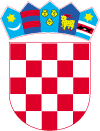 REPUBLIKA HRVATSKA ISTARSKA ŽUPANIJA OPĆINA KRŠAN OPĆINSKO VIJEĆE52232 Kršan, Blaškovići 12OIB: 84077929159Tel: +385 (0)52 378 222, fax: +385 (0)52 378 223E-mail: opcina-krsan@pu.t-com.hr, www.krsan.hrKLASA:024-05/23-01/7 URBROJ:2163-22-23-14Kršan, 14. prosinca 2023.Na temelju članka 42. Zakona o proračunu ("Narodne novine" broj 144/21), i članka 19. Statuta Općine Kršan ("Službeno glasilo Općine Kršan " broj 06/09, 05/13, 02/18, 05/20 i 02/21), Općinsko vijeće Općine Kršan, na sjednici održanoj dana 14. prosinca 2023. godine donijelo jePRORAČUN OPĆINE KRŠAN ZA 2024. GODINU I PROJEKCIJE ZA 2025. I 2026. GODINUI. OPĆI DIOČlanak 1.Proračun Općine Kršan za 2024. godinu i projekcija za 2025. i 2026.godinu sastoji se od:RAČUN PRIHODA I RASHODARAČUN ZADUŽIVANJA / FINANCIRANJAC. RASPOLOŽIVA SREDSTVA IZ PRETHODNIH GODINA (VIŠAK PRIHODA I REZERVIRANJA)OPĆI DIOSAŽETAK RAČUNA PRIHODA I RASHODASAŽETAK RAČUNA FINANCIRANJAPRENESENI VIŠAK ILI PRENESENI MANJAKČlanak 2.U računu Prihoda i rashoda i Računu financiranja, iskazuju se prihodi i rashodi prema izvorima financiranja i ekonomskoj klasifikaciji te rashodi prema funkcijskoj klasifikaciji kako slijedi:A. RAČUN PRIHODA I RASHODAPRIHODI I RASHODI POSLOVANJA PREMA EKONOMSKOJ KLASIFIKACIJIA. RAČUN PRIHODA I RASHODAPRIHODI I RASHODI POSLOVANJA PREMA IZVORIMA FINANCIRANJARAČUN PRIHODA I RASHODARASHODI PREMA FUNKCIJSKOJ KLASIFIKACIJIRAČUN FINANCIRANJA PREMA EKONOMSKOJ KLASIFIKACIJIB. RAČUN FINANCIRANJA PREMA IZVORIMA FINANCIRANJAPOSEBNI DIOČlanak 3.Rashodi poslovanja i rashodi za nabavu nefinancijske imovine u Proračunu Općine	Kršan za 2024., u ukupnom iznosu od 9.937.431,43 eura te u Projekcijama za 2025. i 2026. u iznosima od   20.096.375,28 eura za 2025. godinu i 19.211.287,38 eura za 2026. godinu, te izdaci za financijsku imovinu i otplatu zajmova u iznosu od 318.534,72 eura za 2024. godinu, te 318.534,72 eura za 2025. godinu i	53.089,22 eura za 2026. godinu, raspoređuju se po organizacijskoj, programskoj, izvorskoj i ekonomskoj klasifikaciji u Posebnom dijelu Proračuna,OBRAZLOŽENJE PRORAČUNA OPĆINE KRŠAN ZA 2024. GODINU I PROJEKCIJA ZA 2025. I 2026. GODINUČlanak 4.Obrazloženje Proračuna Općine Kršan za 2024. godinu i projekcija za 2025. i 2026. godinu.UVODProračun Općine Kršan za 2024. godinu i projekcije za 2025. i 2026. godinu temeljise na:Zakonskim odredbamaMetodologija za izradu proračuna propisana je	Zakonom o proračunu ( „NarodneNovine“, broj 144/21.) i podzakonskim aktima kojima se regulira provedba navedenog Zakona. Do donošenja novih podzakonskih akata u ovom proračunskom ciklusu koriste se Pravilnik o proračunskim klasifikacijama („Narodnim novinama“, broj 26/10., 120/13. i 01/20.) i Pravilnik o proračunskom računovodstvu i računskom planu („Narodne novine“ broj 124/14., 115/15., 87/16., 3/18., 126/19. i 108/20.).Analizi ostvarenja prihoda i izdataka proračuna za 2023. godinu, vlastitih procjena prihoda za 2024. godinu i prioriteta u izvršavanju javnih rashoda. Pri planiranju rashoda polazilo se od prihodne mogućnosti i zadovoljavanja zakonskih obveza i drugih javnih izdataka čije financiranje čine osnovu za funkcioniranje Općine Kršan.Uputama Ministarstva financija za izradu proračuna jedinica lokalne i područne (regionalne) samouprave za razdoblje 2024 - 2026. godine objavljene su u rujnu 2023. godine.Osnovni ciljevi i zadaci Općine Kršan kao temelj za izradu proračunaOpćina Kršan kao jedinica lokalne samouprave u svom djelokrugu obavlja poslove lokalnog značaja kojima se neposredno ostvaruju potrebe građana, a koji nisu Ustavom ili zakonom dodijeljeni državnim tijelima i to osobito poslove koji se odnose na:uređenje naselja i stanovanje,prostorno i urbanističko planiranje,komunalno gospodarstvo,brigu o djeci,socijalnu skrb,primarnu zdravstvenu zaštitu,odgoj i osnovno obrazovanje,kulturu, tjelesnu kulturu i šport,zaštitu potrošača,zaštitu i unapređenje prirodnog okoliša,protupožarnu i civilnu zaštitu,promet na svom područjute ostale poslove sukladno posebnim zakonima kojima se uređuju pojedine djelatnosti čije su obavljanje općine i gradovi dužni organizirati te poslovi koje mogu obavljati.Navedene poslove i zadatke Općina Kršan obavlja temeljem Proračuna. Proračun je akt jedinice lokalne i područne (regionalne) samouprave kojim se procjenjuju prihodi i primici te utvrđuju rashodi i izdaci jedinice lokalne i područne (regionalne) samouprave za jednu godinu, a donosi ga Općinsko vijeće.Temeljem odredbi članka 40. Zakona o proračunu („Narodne novine“ broj 144/21) načelnik utvrđuje prijedlog proračuna i podnosi ga predstavničkom tijelu na donošenje do 15. studenog tekuće godine.Sukladno odredbama članka 42. Zakona o proračunu, Predstavničko tijelo donosi proračun na razini skupine ekonomske klasifikacije do kraja tekuće godine i to u roku koji omogućuje primjenu proračuna s 1. siječnja godine za koju se donosi proračun. Slijedom navedenog, jedinice lokalne i područne (regionalne) samouprave, prihode i primitke, rashode i izdatke za 2024. godinu iskazuju na razini skupine (druga razina računskog plana) isto kao za 2025. i 2026. godinu. Tako postavljen proračunski okvir kod donošenja proračuna na manje detaljnoj razini omogućava veću fleksibilnost u izvršavanju proračuna. Zakon o proračunu i dalje propisuje trogodišnji proračunski okvir što znači da predstavničko tijelo usvaja proračun za 2024. godinu i projekcije za slijedeće dvije godine, odnosno za 2025. i 2026. godinu.Tijekom rasprave o prijedlogu proračuna mogu se podnositi amandmani:kojima se predlaže povećanje proračunskih rashoda iznad iznosa utvrđenih prijedlogom proračuna pod uvjetom da se istodobno predloži smanjenje drugih rashoda u istom iznosu i unutar istih izvora financiranja u posebnom dijelu proračunakojima se predlaže povećanje proračunskih izdataka utvrđenih prijedlogom proračuna pod uvjetom da se istodobno predloži smanjenje drugih izdataka u istom iznosu i unutar istih izvora financiranja u posebnom dijelu proračuna.Navedeni prijedlozi (amandmani) ne smiju biti na teret proračunske zalihe, na teret dodatnog zaduživanja ili već preuzetih obveza. Osim toga, sve izmjene i dopune koje predstavničko tijelo prihvati ne smiju mijenjati predviđeni manjak odnosno višak utvrđen u prijedlogu proračuna.Pravilnikom o proračunskim klasifikacijama, koji za sada nije mijenjan, definiran je okvir kojim se iskazuju i sustavno prate prihodi i primici te rashodi i izdaci po nositelju, cilju, namjeni, vrsti, lokaciji i izvoru financiranja. Proračuni su dužni iskazivati prihode i primitke te rashode i izdatke prema proračunskim klasifikacijama u skladu s odredbama Zakona o proračunu i Pravilnika u procesima planiranja, izvršavanja, računovodstvenog evidentiranja i izvještavanja.Pomoć u izradi prijedloga proračuna u pravilu su i Upute za izradu proračuna jedinica lokalne i područne (regionalne) samouprave za razdoblje 2024. - 2026. godine, koje sastavlja Ministarstvo financija i dostavlja ih županijama, gradovima i općinama, kako bi iste temeljem tih dokumenata i u skladu sa odredbama Zakona o proračunu mogle kreirati svoje proračune.Upute se pripremaju na osnovi Programa stabilnosti Republike Hrvatske za razdoblje 2024.-2026., i Odluke o proračunskom okviru za razdoblje 2024.-2026., a iste sadržavaju i detaljnija pojašnjenja vezano za izradu proračuna i financijskih planova u skladu s odredbama Zakona o proračunu. Program stabilnosti Republike Hrvatske za razdoblje 2024.-2026., Vlada Republike Hrvatske usvojila je u travnju 2023, a na prijedlog Ministarstva financija. Riječ je o dokumentu koji sadrži makroekonomski i fiskalni okvir Republike Hrvatske u tekućoj proračunskoj godini i slijedeće tri proračunske godine. Na temelju Programa stabilnosti Republike Hrvatske za razdoblje 2024.-2026., Vlada Republike Hrvatske je u lipnju 2023.godine usvojila i Odluku o proračunskom okviru za razdoblje 2024.-2026. Kroz navedene upute dane su mnoge novosti u kreiranju proračuna, temeljni makroekonomski pokazatelji, nove najave izmjena zakona i njihov utjecaj na kreiranje proračuna.Sukladno Programu stabilnosti fiskalna kretanja u 2023. rezultirat će proračunskim manjkom od 0,7% BDP-a, odnosno 1,5% BDP-a 2024., 0,8% BDP-a u 2025. te 0,6% BDP-a do kraja 2026. godine. Ovim je ispunjen kriterij proračunskog manjka sukladno odredbama Pakta o stabilnosti i rastu.Udio javnog duga u nominalnoj vrijednosti BDP-a će se kontinuirano nastaviti smanjivati u promatranom srednjoročnom razdoblju i to sa 62,6% BDP-a u 2023. godini, na 59,8% BDP-a u 2024. odnosno 57,5% u 2025.te 55,6% BDP-a u 2026. godini.Uz Proračun prema odredbama članka 18. Zakona o proračunu, donosi se i Odluka o izvršavanju proračuna za tu godinu, kojom se uređuje struktura prihoda i primitaka te rashodi i izdaci proračuna i njegovo ostvarivanje odnosno izvršavanje, opseg zaduživanja i davanje jamstava, upravljanje financijskom i nefinancijskom imovinom, prava i obveze korisnika proračunskih sredstava, pojedine ovlasti načelnika u izvršavanju proračuna, te druga pitanja u izvršavanju proračuna.Navedenim aktima omogućava se financiranje poslova, funkcija i programa koje izvršavaju upravni odjel i proračunski korisnici, radi ostvarivanja javnih potreba i prava građana, koji se temeljem posebnih zakona i drugih na zakonu zasnovanih propisa financiraju iz javnih prihoda, odnosno iz sredstava proračuna općine.Proračun za 2024. i projekcije za 2025. i 2026. godinu, kreira se i nadalje u vrlo nezavidnim uvjetima obilježenim posljedicama inflacijskih kretanja, promjena u stanju gospodarstva uz mnoge zakonske promjene vezane uz izmjene poreznih propisa te propisa iz proračunske regulative koje će stupiti na snagu od 1. siječnja 2024. godine. Stoga je važno pristupiti donošenju temeljnog akta jedinice lokalne samouprave, a sve kako bi se donošenjem istog omogućilo neometano funkcioniranje općine početkom nove proračunske godine te kako bi svi korisnici sredstava proračuna mogli na vrijeme i neometano moći ostvarivati svoja prava. Poznato je da je na proračun uključen veliki broj korisnika počevši od predškolskog i školskog odgoja i obrazovanja, preko vatrogastva, hitne medicinske pomoći, drugih zdravstvenih usluga, socijalne skrbi o najpotrebitijima te skrbi o starijima uz održavanje standarda adekvatnog komunalnog, prostornog uređenja i zaštite okoliša, pa je time tim više jasnija i potreba za donošenjem temeljnog akta Općine.Proračun za razdoblje 2024.-2026. drugi je po redu proračun koji se priprema u skladu s odredbama novog Zakona o proračunu, a u nastavku daje kratak osvrt na novosti koje utječu na proračune jedinica lokalne i područne regionalne samouprave kao i na financijske planove njegovih proračunskih korisnika.NovostiNovosti koje utječu na proračune jedinica lokalne i područne (regionalne) samouprave kao i na financijske planove njihovih proračunskih korisnika vezane su uz izmjene poreznih propisa te propisa iz proračunske regulative.Novosti vezano uz izmjenu poreznih propisaU Narodnim novinama broj 114 od 4. listopada.2023. objavljene su izmjene poreznih zakona u okviru najavljene porezne reforme koja za cilj, između ostaloga, ima smanjenje ukupnog poreznog opterećenja. U sklopu tog paketa između ostalog predložene su izmjene i dopune Zakona o porezu na dohodak i izmjene Zakona o lokalnim porezima.U sklopu predloženog poreznog paketa porez na dohodak i prirez porezu na dohodak ujedinjuju se u jedno javno davanje. Ovime se pojednostavljuje sustav oporezivanja dohotka i doprinosa i time se osigurava veća fiskalna autonomija jedinica lokalne samouprave jer će im biti omogućeno da određujući visinu stope poreza na dohodak u granicama utvrđenim zakonom postižu ciljanu visinu potrebnih prihoda za ostvarenje svojih zadaća te da, bez obzira na ukidanje prireza porezu na dohodak, zadrže željenu razinu prihoda.U nastavku se navode najznačajnije izmjene prema predloženim izmjenama i dopunama navedenih zakona.Izmjenama i dopunama Zakona o porezu na dohodak predlaže se između ostalog, propisivanje ovlasti jedinicama lokalne samouprave da svojim odlukama propišu visinu porezne stope poreza na dohodak za godišnje poreze u granicama propisanim zakonom (za nesamostalni rad, samostalnu djelatnost i drugi dohodak).Predloženim Izmjenama i dopunama Zakona o porezu na dohodak propisano je da se odluka o visini porezne stope poreza na dohodak donosi najkasnije do kraja studenoga tekuće godine, sa stupanjem na snagu 1. siječnja iduće godine i primjenjuje se do donošenja nove odluke.Ako jedinica lokalne samouprave ne donese odluku o visini porezne stope primjenjivati će se niža stopa 20% i viša stopa 30%.Ostali parametri za obračun poreza – osobni odbitak, neoporezivi primici, prag za primjenu poreznih stopa i ostali parametri propisuju se zakonom. Od ostalih izmjena koje se predlažu izmjenama i dopunama Zakona o porezu na dohodak ističemo da se predlaže povećanje praga za primjenu više stope poreza na dohodak (prijedlog 50.400,00 eura) te povećani iznos osnovnog osobnog odbitka na 560,00 eura i povećanje iznosa osobnog odbitka na uzdržavane članove i invalidnost primjenom koeficijenta na osnovni osobni odbitak.Također se predlaže povećanje poreznih stopa koje se primjenjuju pri oporezivanju konačnih dohodaka (dohodak od imovine i imovinskih prava, dohodak od kapitala i drugi dohodak koji se smatra konačnim) s 10% na 12%, s 20% na 24% i s 30% na 36%, osim porezne stope za konačni drugi dohodak po osnovi privremenih odnosno povremenih sezonskih poslova u poljoprivredi (ostaje 10%).Izmjenama Zakona o lokalnim porezima predlaže se brisanje odredbi kojima se propisuje plaćanje prireza porezu na dohodak. Također, izmjenama Zakona o lokalnim porezima predlaže se proširenje raspona u kojem je predstavničko tijelo jedinice lokalne samouprave ovlašteno propisati visinu poreza na kuće za odmor. Trenutno je propisan raspon od 0,66 do 1,99 eura koji se, uz iznimku prilagodbe uvođenju eura, nije mijenjao od 2001., a ovim se izmjenama predlaže novi raspon od 0,60 do 5,00 eura. Prilikom predlaganja novog raspona uzeto je u obzir načelo ekonomičnosti za provedbu poreznog postupka (kod niže granice) te načelo pravednosti i razmjernosti (kod gornje granice).Izmjenama Zakona o lokalnim porezima zaokružuju se propisani iznosi lokalnih poreza na način da ni porezni obveznici jedinice lokalne i područne (regionalne) samouprave ne budu u financijski nepovoljnijem položaju u odnosu na njihov trenutni položaj.Predloženim izmjenama Zakona o lokalnim porezima propisana je obveza jedinicama lokalne samouprave da svoje odluke o lokalnim porezima usklade sa Zakonom o lokalnim porezima (brišu prirez iz njih) do 15. prosinca 2023.Izmjene Zakona o financiranju jedinica lokalne i područne (regionalne) samouprave Izmjene Zakona o financiranju jedinica lokalne i područne (regionalne) samoupravepotrebne su radi usklađenja načina izračuna sredstava fiskalnog izravnanja jedinica lokalne ipodručne (regionalne) samouprave s predloženim izmjenama Zakona o porezu na dohodak i izmjenama Zakona o lokalnim porezima.Ovim izmjenama Zakona o financiranju jedinica lokalne i područne (regionalne) samouprave predlažu se izmjene parametara koji se koriste za izračun sredstava fiskalnog izravnanja, na način da se za izračun kapaciteta ostvarenih poreznih prihoda i referentne vrijednosti kapaciteta ostvarenih poreznih prihoda koriste ukupni prihodi od poreza na dohodak koji bi bili ostvareni na području jedinice lokalne i područne (regionalne) samouprave uvođenjem najviše propisane stope poreza na dohodak. Pod najvišom propisanom stopom poreza na dohodak smatra se gornja granica niže stope poreza na dohodak koji bi općina, odnosno grad mogli propisati odlukom o visini porezne stope. Iz izračuna kapaciteta ostvarenih poreznih prihoda i referentne vrijednosti kapaciteta ostvarenih poreznih prihoda koji se koriste za izračun sredstava fiskalnog izravnanja isključuju se prihodi od prireza porezu na dohodak.U izračunu sredstava fiskalnog izravnanja ostaju i dalje prihodi od poreza na dohodak koje bi općina, odnosno grad ostvario uvođenjem maksimalnog, zakonom propisanog, iznosa paušalnog poreza od turizma (od najma, zakupa, iznajmljivanja stanova soba i postelja putnicima i turistima te imovinskih prava).Izmjenama Zakona o financiranju jedinica lokalne i područne (regionalne) samouprave propisuje se raspodjela udjela za nepreuzete decentralizirane funkcije, uključujući funkciju vatrogastva, do uspostavljanja vatrogasne mreže iz članka 116. Zakona o vatrogastvu. Udio za decentraliziranu funkciju koju jedinice lokalne i područne (regionalne) samouprave nisu preuzele, a imaju zakonsku mogućnost, uključujući i funkciju vatrogastva, raspodjeljuje se u jednakim dijelovima na ostale preuzete decentralizirane funkcije na području jedinice lokalne, odnosno područne (regionalne) samouprave.Nadalje, propisuje se da se sredstva koja su u razdoblju od 1. srpnja 2023. do dana stupanja na snagu ovoga Zakona isplaćena na temelju Zakona o financiranju jedinica lokalne i područne (regionalne) samouprave („Narodne novine“, broj 127/17, 138/20 i 151/22) jedinicama lokalne samouprave koje nisu preuzele decentraliziranu funkciju vatrogastva za financiranje vatrogasne mreže, raspodjeljuju u jednakim dijelovima na ostale preuzete decentralizirane funkcije na području jedinice lokalne, odnosno područne (regionalne) samouprave.Novosti vezano za propise iz proračunske regulativeSukladno člancima 76. i 81. Zakona o proračunu, ministar financija donio je Pravilnik o polugodišnjem i godišnjem izvještaju o izvršenju proračuna i financijskog plana („Narodne novine“, broj 85/23). Ovim Pravilnikom propisuje se izgled, sadržaj, obveznici primjene,način i rokovi podnošenja, donošenja i objave polugodišnjeg i godišnjeg izvještaja o izvršenju proračuna i financijskog plana.Nadalje, temeljem članka 50. Zakona o proračunu, ministar financija u obvezi je donijeti Pravilnik o načinu i uvjetima otvaranja računa za provedbu specifičnih transakcija proračuna i proračunskih korisnika. Pravilnik je u postupku donošenja. Ovim Pravilnikom uređuju se način i uvjeti otvaranja računa za specifične transakcije proračuna i proračunskih korisnika koje se po svojoj svrsi, namjeni, načinu provođenja i ostalim obilježjima ne mogu provoditi izravno preko jedinstvenog računa proračuna, način i pravila izvršavanja specifičnih transakcija proračuna i proračunskih korisnika, računi proračunskih korisnika izuzetih od obveze uplate prihoda i primitaka na jedinstveni račun proračuna te obveza vođenja evidencije računa proračuna i proračunskih korisnika.Jedinice lokalne i područne (regionalne) samouprave bit će dužne u roku od 6 mjeseci od stupanja na snagu ovoga Pravilnika uskladiti način izvršavanja specifičnih i ostalih transakcija u skladu s odredbama Pravilnika.Iznimno, jedinica lokalne i područne (regionalne) samouprave bit će dužna dostaviti navedene podatke i na zahtjev Ministarstva financija.Također, ovim Pravilnikom propisuje se obveza jedinicama lokalne i područne (regionalne) samouprave vođenja popisa računa (svojih aktivnih računa i aktivnih računa proračunskih korisnika iz nadležnosti) te prikupljanje podataka o stanju novčanih sredstava na početku i na kraju proračunske godine na svim računima proračuna i proračunskih korisnika iz nadležnosti.Sadržaj proračunaProračun se sastoji od plana za proračunsku godinu i projekcija za slijedeće dvije godine, a sadrži opći i posebni dio te obrazloženje proračuna.Opći dio proračuna sadrži:Sažetak Računa prihoda i rashoda i Računa financiranja i Raspoloživih sredstava prethodnih godina (višak ili manjak)A. Račun prihoda i rashoda koji je sastoji od prihoda i rashoda iskazanih prema izvorima financiranja i ekonomskoj klasifikaciji te rashoda iskazanih prema funkcijskoj klasifikacijiB. Račun financiranja koji se sastoji od primitaka od financijske imovine i zaduživanja i izdataka za financijsku imovinu i otplate instrumenata zaduživanja prema izvorima financiranja i ekonomskoj klasifikacijiC. Raspoloživa sredstva prethodne godine (višak ili manjak).Posebni dio proračuna sadrži plan rashoda i izdataka proračuna i proračunskih korisnika iskazanih po organizacijskoj klasifikaciji, izvorima financiranja i ekonomskoj klasifikaciji, raspoređenih u programe koji se sastoje od aktivnosti i projekata.Obrazloženje proračuna sastoji se od obrazloženja općeg i posebnog dijela proračuna.Obrazloženje općeg dijela proračuna sadrži obrazloženje prihoda i rashoda, primitaka i izdataka te prenesenog manjka odnosno viška proračuna.Obrazloženje posebnog dijela proračuna sastoji se od obrazloženja programa koje se daje kroz obrazloženje aktivnosti i projekata zajedno s ciljevima i pokazateljima uspješnosti.Proračun se donosi i izvršava u skladu s proračunskim načelima jedinstva i točnosti proračuna, proračunske godine, višegodišnjeg planiranja, uravnoteženosti, obračunske jedinice, univerzalnosti, specifikacije, dobrog financijskog upravljanja i transparentnosti.Proračun mora biti uravnotežen odnosno ukupni rashodi i izdaci moraju biti jednaki ukupnim prihodima i primicima te prenesenim viškom ili prenesenim manjkom prihoda nad rashodima.U proračunu Općine Kršan sadržani su i financijski planovi proračunskih korisnika Općine Kršan. U proračunu su prikazani vlastiti prihodi, prihodi posebne namjene, pomoći i donacije proračunskih korisnika odnosno rashodi i izdaci koje su proračunski korisnici financirali iz navedenih sredstava.Proračunski korisnici Općine Kršan evidentirani u Registru proračunskih i izvanproračunskih korisnika jesu:Dječji vrtić Kockica (RKP 49899) iInterpretacijski centar Vlaški puti (RKP 52178) koji posluju preko vlastitog žiro- računa i sastavljaju zasebne financijske planove, dok Vijeće bošnjačke nacionalne manjine kao proračunski korisnik nema zasebni žiro-račun i svoje aktivnosti iskazuje u planu proračunu Općine Kršan.Internetsko savjetovanje s javnošću na Nacrt Prijedloga Proračuna Općine Kršan za 2024. i projekcija za 2025. i 2026. godinu proveden je u trajanju od deset (10) dana od 3. studenog 2023. do 13. studenog 2023. godine. U vrijeme trajanja savjetovanja pristigla je jedna primjedba/prijedlog na Nacrt. Predložena se Primjedba primila na znanje, te će ista biti razmatrana prilikom izrade dionice za asfaltiranje pri izradi Proračuna za 2025. godinu i Projekcija za 2026. i 2027. godinu.Izvješće o provedenom savjetovanju s javnošću o NACRT Prijedloga Proračuna Općine Kršan za 2024. godinu i projekcije za 2025. i 2026. godinu u prilogu je ovog Prijedloga Proračuna za 2024. godinu i projekcija za 2025. i 2026.,a objavljeno je na web stranici Općine Kršan, 14. studenoga 2023.Općinski načelnik utvrdio je Prijedlog Proračuna Općine Kršan za 2024. godinu i projekcije za 2025. i 2026., te ga uputio općinskim vijećnicima 14. studenog 2023. godine.Nakon 1. čitanja Prijedloga Proračuna za 2024. godinu i projekcija za 2025. i 2026. godine na sjednici općinskog vijeća 23. studenog 2023., općinski načelnik gosp. Roman Carić uputio je na razmatranje i donošenje u istom neizmijenjenom obliku Prijedlog Proračuna za 2024. i projekcije za 2025. i 2026.godine dana 7. prosinca 2023. godine za sjednicu općinskog vijeća 14. prosinca 2023. godine.U Prijedlogu Proračuna Općine Kršan za 2024. godine i projekcije za 2025. i 2026., uvrštena je Odluka o korištenju dijela sredstava komunalne naknade na području Općine Kršan za 2024. godinu, kojom se dio planiranih sredstava prihoda od komunalne naknade u iznosu od 193.833,00 eura, osim za financiranje održavanja i građenja komunalne infrastrukture prema donesenim programima, planira se koristiti za slijedeće namjene:Održavanje škola i vrtića u iznosu od 7.000,00 eura,Održavanje dječjih igrališta u iznosu od 10.000,00 euraOdržavanje sportskih objekata u iznosu od 30.000,00 euraDogradnja dječjeg vrtića Kockica u Kršanu u iznosu od 146.833,00 eurau okviru Programa izgradnje, adaptacije i održavanje poslovnih, stambenih i objekata spomeničke baštine na području Općine Kršan za 2024. godinu.U nastavku se daje obrazloženje Proračuna Općine Kršan za 2024. godinu i projekcije za 2025. i 2026. godinu u općem dijelu proračuna, odnosno struktura prihoda i rashoda te primitaka i izdataka koje se predlažu , te obrazloženje u posebnom dijelu proračuna.OBRAZLOŽENJE OPĆEG DIJELA PRORAČUNAPRIHODI I PRIMICIZa 2024. godinu planirani prihodi i primici iznose 9.822.762,00 eura to:prihodi poslovanja – 8.030.650,40 euraprihodi od prodaje nefinancijske imovine – 1.792.111,60 euraprimici od financijske imovine i zaduživanja – 0,00 euraZa 2025. godinu planirani prihodi i primici iznose 20.414.910,00 eura i to:prihodi poslovanja 18.679.140,00 euraprihodi od prodaje nefinancijske imovine – 1.735.770,00 euraZa 2026. godinu planirani prihodi i primici iznose 19.264.376,60 eura i to:prihodi poslovanja – 18.180.256,60 euraprihodi od prodaje nefinancijske imovine – 1.084.120,00 euraPrihodi poslovanja za 2024. godinu planirani su u iznosu od 8.030.650,40 eura, a sastoje se od :Planirani prihodi od poreza za 2024. godinu u iznosu od 1.532.866,27 eura odnose na:porez i prirez na dohodak – 1.111.616,27 euraporeze na imovinu – 387.900,00 euraporeze na robu i usluge – 33.350,00 euraPrihodi od poreza i prireza na dohodak odnose se na prihode od poreza i prireza na dohodak od samostalnih djelatnosti u iznosu od 125.660,00 eura, prihode od poreza i prireza na dohodak od nesamostalnog rada u iznosu od 830.000,00 eura, prihode od poreza i prireza na dohodak od imovine i imovinskih prava iznos od 88.893,27 eura, te prihode od poreza i prireza na dohodak od kapitala u iznosu od 67.063,00 eura.U okviru prihoda od poreza na imovinu planirani su prihodi od poreza na promet nekretnina u iznosu od 375.900,00 eura i poreza na kuće za odmor u iznosu od 12.000,00 eura, a u okviru prihoda od poreza na robu i usluge na prihod od Porez na potrošnju alkoholnih i bezalkoholnih pića planirano je 33.200,00 eura , a na Porez na tvrtku odnosno naziv tvrtke planirano je 150,00 eura.Planirani prihodi od pomoći za 2024. godinu u iznosu od 3.162.786,86 eura odnose na:pomoći proračunu iz drugih proračuna – 88.800,00 eura, a odnose se na: Kapitalne pomoći iz Županijskog Proračuna u ukupnom iznosu od 5.300,00 eura, i to za provođenje projekta Sanacije potpornog zida Kaštela Kožljak. Za Kapitalne pomoći iz Državnog Proračuna planirano je 83.500,00 eura, a navedene pomoći se odnose na kapitalniprojekt za Sanaciju i obnovu potpornog zida   Kaštela Kožljak u iznosu od 53.100,00 eura, te za kapitalnu pomoć za rekonstrukciju i prenamjenu stambene građevine u Plominu u iznosu od 30.400,00 eura.pomoći od izvanproračunskih korisnika – 60.000,00 eura, za kapitalne pomoć izvanproračunskih korisnika državnog proračuna Hrvatske ceste za izgradnju Prilazne ceste za naselje Zagorje-Načinovići.pomoći izravnanja za decentralizirane funkcije – 43.950,00 eura, za Javnu vatrogasnu postrojbu Labinpomoći proračunskim korisnicima iz proračuna koji im nije nadležan – 90.501,46 eura ukupno. Tekuće pomoći dječjem vrtiću Kockica iz proračuna koji im nije nadležan ukupno iznosi 80.797,00 eura, a odnosi se na tekuću pomoć iz državnog proračuna za fiskalnu održivost dječjih vrtića 49.932,00 eura, 1.600,00 eura na troškove seminara, didaktiku i literaturu. Na tekuće pomoći iz proračuna jedinice lokalne uprave i samouprave koji im nije nadležan otpada ukupno 28.600,00 eura na dječji vrtić Kockicu, te razliku zatvaraju tekuće pomoći iz županijskog proračuna koji im nije nadležan ukupnog iznosa 665,00 eura. Pomoći Interpretacijskom centru Vlaški puti iz proračuna koji im nije nadležan ukupno iznose 9.704,46 eura. Tekuće pomoći iz državnog proračuna koji im nije nadležan ukupno iznose 5.254,46 eura, tekuće pomoći iz proračuna JLP(R)S koji im nije nadležan iznose 2.950,00 eura, a kapitalne pomoći proračunskim korisnicima iz proračuna JLP(R)S koji im nije nadležan iznose 1.500,00 eura.pomoći iz državnog proračuna temeljem prijenosa EU sredstava – 2.879.535,40 eura, i to iznos od 81.227,00 eura kapitalne pomoći iz državnog proračuna temeljem prijenosa EU za projekt Dogradnje dječjeg vrtića Kockica u Kršanu, te kapitalne pomoći iz državnog proračuna temeljem prijenosa EU sredstava u iznosu od 2.788.308,40 eura i to za projekt Obnove i opremanja kaštela Kršan, a za Izradu dokumentacije za zelenu infrastrukturu i održivo upravljanje prostorom planirano je 10.000,00 eura iz kapitalne pomoći iz državnog proračuna temeljem prijenosa EU.Planirani prihodi od imovine za 2024. godinu iznose 1.720.225,00 eura i odnose se na:prihode od financijske imovine (kamate-prihodi od kamata na depozite po viđenju)– 100,00 euraprihode od nefinancijske imovine -1.720.125,00 eura, od čega se planira ostvariti prihod od zakupa poslovnih objekata 24.000,00 eura, prihod od zakupa javnih površina 12.000,00 eura, prihod od spomeničke rente 75,00 eura, naknada za koncesije na pomorskom dobru 10.000,00 eura, naknada za koncesije za obavljanje javne zdravstvene službe i ostale koncesije- dimnjačarske iznos od 80,00 eura, prihod od naknade za zadržavanje nezakonito izgrađene zgrade u prostoru 1.330,00 eura, prihod od najma stanova u iznosu od 12.120,00 eura, prihod od naknade za korištenje pravo puta u iznosu od 33.800,00 eura, prihod od pravo služnosti u iznosu od 1.400,00 eura, prihod od zakupa poljoprivrednog zemljišta u vlasništvu države u iznosu od 86.320,00 eura, ostali prihodi od zakupa i iznajmljivanja imovine – vezovi u iznosu od 1.000,00 eura i prihod od naknade za korištenje prostora elektrane u iznosu od 1.465.000,00 eura, naknada za grobno mjesto za trajno korištenje u iznosu od 73.000,00 eura.Planirani prihodi od pristojbi i naknada za 2024. godinu u iznosu od 1.563.149,00 eura odnose se na :upravne i administrativne pristojbe – 21.076,00 eura, a od čega se planira ostvariti prihod od turistička pristojba – 20.280,00 eura, i prihodi od prodaje državnih biljega u iznosu od 796,00 eura.prihode po posebnim propisima – 103.320,00 eura, od čega se za Ostali nespomenuti prihodi po posebnim propisima-namjenski dodatak Cere planira ostvariti iznos od 1.000,00 eura, za promjenu namjene poljoprivrednog zemljišta iznos od 250,00 eura, na DV Kockica se odnosi sufinanciranje cijene usluge odnosno participacije od uplate roditelja djece koja pohađaju dječji vrtić u iznosu od 100.000,00 eura i za vodni doprinos se planira iznos od 930,00 eura, a za šumski doprinos 1.140,00 eura,,komunalne doprinose i naknade – 1.438.753,00 eura od čega se 232.680,00 eura planira ostvariti od komunalnog doprinosa i 1.206.073,00 eura od komunalne naknade.Prihodi od prodaje proizvoda i robe te pruženih usluga i prihodi od donacija planirani su u iznosu od 8.754,47 eura, od čega se na prihod od prodaje proizvoda i robe te pruženih usluga planira iznos od 7.754,47 eura, od čega na   DV Kockicu otpada iznos od 3.300,00 eura, a odnosi se na prihode od pruženih usluga (usluga vrtićke kuhinje), dok se iznos od 4.454,47 eura otpada na Interpretacijski centar Vlaški puti i to na prihode od naplate ulaznica i prodaje suvenira, a na prihode od donacija planiran je iznos od 1.000,00 eura, a odnose se na tekuću donaciju od trgovačkog društva za DV Kockica za nabavu didaktike.Ostali prihodi planirani su u iznosu od 42.868,80 eura. Na ovim prihodima planiraju se troškovi natječaja i procijene nekretnine kod prodaje općinske imovine i neprepoznate uplate od strane porezne uprave.Prihodi od prodaje nefinancijske imovinePrihodi od prodaje nefinancijske imovine u 2024. godini planirani su u iznosu od 1.792.111,60 eura, a sastoje se od:prihoda od prodaje neproizvedene dugotrajne imovine planirane u 2024. godini u iznosu od 1.768.111,60 eura, a sastoje se od prihoda od prodaje poljoprivrednog zemljišta u iznosu od 6.700,00 eura i prihoda od prodaje građevinskog zemljišta u iznosu od 1.761.411,60 eura. U 2024. godini planiran je prihod od prodaje građevinskog zemljišta u dijelu Proizvodno poslovne zone Kršan Istok u iznosu od 1.664.031,60 eura, dok se od prodaje građevinskog zemljišta u vlasništvu Općine Kršan, temeljem Odluke o prodaji nekretnina planira 97.380,00 euraprihoda od prodaje proizvedene dugotrajne imovine planirane u 2024. godini u iznosu od 24.000,00 eura, a sastoje se od prihoda od prodaje stanova na kojima postoji stanarsko pravo u iznosu od 10.000,00 eura i prihoda od prodaje ostalih građevinskih objekata u iznosu od 14.000,00 eura.Primici od financijske imovine i zaduživanjaPrimici od financijske imovine i zaduživanja – za proračunsku 2024. godinu nisu planirani primici od financijske imovine kao ni primici od zaduženja.Višak prihoda iz prethodne godine planiran je u 2024. godini u iznosu od 433.204,15 eura, a odnosi se na planirane viškove Općine Kršan i proračunskih korisnika, kako slijedi: - višak od komunalne naknade u iznosu od 250.000,00 eura i - višak primitka (namjenski kredit za Industrijsku zonu Kršan) u iznosu od 181.654,15 eura, - višak prihoda (prihodi za posebne namjene) proračunskog korisnika DV Kockica u iznosu od 1.000,00 eura i višak prihoda ( prihodi za posebne namjene) proračunskog korisnika Interpretacijski centar Vlaški puti u iznosu od 550,00 eura.RASHODI I IZDACIZa 2024. godinu planirani rashodi i izdaci iznose 10.255.966,15 eura i odnose se na:rashode poslovanja – 3.918.807,28 eurarashode za nabavu nefinancijske imovine – 6.018.624,15 euraizdatke za financijsku imovinu i otplate zajmova –318.534,72 euraZa 2025. godinu planirani rashodi i izdaci iznose 20.414.910,00 eura i odnose se na:rashode poslovanja 3.837.957,28 eurarashode za nabavu nefinancijske imovine – 16.258.418,00 euraizdatke za financijsku imovinu i otplate zajmova –318.534,72 euraZa 2026. godinu planirani rashodi i izdaci iznose 19.264,376,60 eura i odnose se na:rashode poslovanja 3.832.527,38 eurarashode za nabavu nefinancijske imovine – 15.378.760,00 euraizdatke za financijsku imovinu i otplate zajmova –53.089,22 euraRashodi poslovanja za 2024. godinu planirani su u iznosu od 3.918.807,28 eura i sastoje se od:Rashodi za zaposlene planirani su u 2024. godini u iznosu od 1.091.931,35 eura i odnose se na bruto plaće u iznosu od 827.229,35 eura, ostale rashode za zaposlene (regres, božićnica, nagrade i darovi) u iznosu od 149.569,00 eura i doprinose na plaće u iznosu od 115.133,00 eura. Rashodi za zaposlene se odnose na plaće načelnika, djelatnika JUO, djelatnika DV Kockica i djelatnika Interpretacijskog centra Vlaški puti,Materijalni rashodi za 2024. planirani su u visini od 1.831.550,90 eura i odnose se na:naknade troškova zaposlenima – 86.001,00 eurarashode za materijal i energiju – 250.921,00 eurarashode za usluge – 1.396.290,98 euranaknade troškova osobama izvan radnog odnosa iznos od 1.639,92 euraostale nespomenute rashode poslovanja – 96.698,00 euraFinancijski rashodi za 2024. planirani su u iznosu od 13.292,79 eura i odnose se na:kamate za primljene kredite i zajmove – 5.519,79 euraostale financijske rashode – 7.773,00 eura,Subvencije su u 2024. godini planirane u iznosu od 28.540,00 eura i odnose se na subvenciju u plaćanju cijene boravka djece u privatnim vrtićima u iznosu do 2.000,00 eura, te za potpore obrtnicima i poduzetnicima izvan javnog sektora u iznosu od 26.540,00 eura.Pomoći dane u inozemstvo i unutar općeg proračuna su u 2024. godini planirani u iznosu od 371.939,00 eura, a odnose se na pomoći unutar općeg proračuna u iznosu od 108.500,00 eura i to za Kapitalnu pomoć unutar općeg proračuna - izvanproračunski korisnik IŽ- ŽUC - Sufinanciranje županijskih cesta na području Općine Kršan u iznosu od 90.000,00 eura, Kapitalnu pomoć županijskom proračunu-IŽ za ŽCGO- Kaštijun (sufinanciranje kredita) u iznosu od 7.550,00 eura, Kapitalnu pomoć županijskom proračunu IŽ-za Opću bolnicu Pula u iznosu od 7.590,00 eura i Tekuće pomoći unutar općeg proračuna i to općinskim proračunima u iznosu od 700,00 eura, Tekuće pomoći IŽ za Fond za razvoj poljoprivrede i agroturizma Istre u iznosu od 2.660,00 eura. Za pomoći proračunskim korisnicima drugih proračuna planirano je 263.439,00 eura i to za: Tekuće pomoći proračunskim korisnicima drugih proračuna   planirano je 261.650,00 eura i to: za JVP Labin planirano je 119.150,00 eura koja se dijelom financira iz potpora izravnanja za decentralizirane funkcije u iznosu od 43.950,00 eura, a dijelom u vidu pomoći preko Grada Labina za JVP u iznosu od 75.200,00 eura, za pomoći OŠ Čepić u iznosu od 45.000,00 eura, za OŠ Potpićan u iznosu od 11.600,00 eura i za OŠ I.Lola Ribar PŠ Vozilići u iznosu od 22.000,00 eura a sve za sufinanciranje produženog boravka. Ostale tekuće pomoći za školstvo iznose 6.700,00 eura, za Hitnu medicinsku pomoć-nadstandard iznosi 5.280,00 eura, Hitnu medicinsku pomoć-TIM 2 iznosi 3.000,00 eura, za Istarske domove zdravlja Labin iznosi 3.000,00 eura ( za financiranje smještaja za deficitarnih zanimanja djelatnika Doma zdravlja Labin), za Dj.vrtić P.Verbanac preko Grada Labina iznosi 32.310,00 eura, za DV Lišnjak iznosi 12.510,00 eura, za Park prirode Učka za osmatranje vrha Vojak iznosi 400,00 eura, za ostale proračunske korisnike iznosi 700,00 eura; dok se za Kapitalne pomoći planira iznos od 1.789,00 eura i to za: specijalnu bolnicu M. Horvat Rovinj planira iznos od 1.789,00 eura, prema Sporazumu o sufinanciranju kreditne obveze za adaptaciju i opremanje Odjela za dječju rehabilitaciju u Specijalnoj bolnici za ortopediju Rovinj.Naknade građanima i kućanstvima planirane su za 2024. godinu u iznosu od 280.280,00 eura. Odnose se na naknade u okviru Programa Školsko i ostalo obrazovanje i predškolski odgoj u iznosu od 88.100,00 eura i Programa Socijalna skrb u iznosu od 178.600,00 eura, te Poticaji za korištenje obnovljivih izvora energije i energetsku učinkovitost u iznosu od 13.280,00 eura.Ostali rashodi za 2024. godinu planirani su u iznosu od 301.273,24 eura. Odnose se na tekuće donacije u iznosu od 273.293,24 eura, kapitalne donacije u iznosu od 12.500,00 eura, kapitalne pomoći u iznosu od 11.480,00 eura, te za izvanredne rashode (proračunska pričuva) planirano je 4.000,00 eura. Tekuće donacije se odnose na donacije unutar Programa Kultura, Sport, Poticaja u turizmu, Socijalna skrb, Vatrogastvo i civilna zaštita, za rad Političkih stranaka, za donacije unutar Programa Poljoprivrede, programa tekuće donacije udrugama i ostalim neprofitnim organizacijama, donacije Hrvatskom crvenom križu. Kapitalne donacije planirane su u iznosu od 12.500,00 eura a odnose se na kapitalnu donaciju Turističkoj zajednici Općine Kršan za izradu Plana upravljanja destinacijom. Kapitalne pomoći se odnosi na sanaciju deponija Cere u iznos od 10.480,00 eura za sufinanciranje kredita prema sporazumu i za sufinanciranje deponija Cere za namjenski dodatak u iznosu od 1.000,00 eura.Rashodi za nabavu nefinancijske imovine za 2024. godinu planirani su u iznosu od 6.018.624,15 eura. Rashodi za nabavu nefinancijske imovine odnose se na:rashode za nabavu zemljišta – 35.000,00 eurarashodi za nabavku nematerijalne imovine – ulaganje u tuđu imovinu radi prava korištenja planirani su u iznosu od 131.500,00 eura ( za kapitalne projekte i to:Arheološki park planirano je 16.500,00 eura, Sanacija i obnova Kaštela Kožljak planirano je 25.000,00 eura i Potporni zid Kaštela Kožljak planirano je 90.000,00 eura)građevinski objekti planirani su u iznosu od 1.088.044,15 eura, a odnose se na slijedeće kapitalne projekte: izgradnja Doma za starije i nemoćne osobe 5.000,00 eura, izgradnja sportske dvorane u Potpićnu 30.000,00 eura, izgradnja objekta za potrebe boćališta u Kršanu (Pristav) 15.000,00 eura, izgradnja boćališta u Stepčićima 13.500,00 eura, sanacija i uređenje šetnice u Plomin luci 20.000,00 eura, razvoj turističke infrastrukture (pješačke i biciklističke staze i sl.) 33.190,00 eura, opremanje i uređenje pješačko-poučne staze Plomin- Plomin luka 26.000,00 eura, izrada dokumentacije za potrebe uređenja i opremanja ruralne infrastrukture planirano je 1.330,00 eura, izgradnja parkirališta s električnom punionicom 33.000,00 eura, uređenje javne površine na kojoj nije dopušten promet motornim vozilima u Kršanu, Pristav 11.680,00 eura, uređenje parkirališta u naselju Plomin luka 50.000,00 eura, uređenje parkirališta pokraj vrtića u Pristavu 15.000,00 eura, uređenje parkirališta u dijelu naselja Potpićan 80.000,00 eura, izgradnja autobusnih čekaona 10.000,00 eura, uređenje platoa u Plomin luci 30.000,00 eura, izgradnja priveza čamaca Plomin luka 10.000,00 eura, izgradnja uređaja za pročišćavanje u radnoj zoni 33.000,00 eura, investicijsko održavanje javne rasvjete na području općine Kršan 100.000,00 eura, javna rasvjeta- ekološko prihvatljiva i energetsko učinkovita 22.000,00 eura, izgradnja nerazvrstane ceste za Jurasi 33.000,00 eura, izgradnja prilazne ceste za naselje Zagorje Načinovići 83.000,00 eura, uređenje i opremanje poučne staze područje južnog masiva Učka 6.500,00 eura, izgradnja infrastrukture Poslovna zona Kršan 181.654,15 eura, izrada dokumentacije za potrebe uređenja i opremanja ruralne infrastrukture 33.190,00 eura, uređenje igrališta u naselju Kožljak 133.000,00 eura, izgradnja (proširenje) groblja u Plominu 79.000,00 eura.postrojenja i oprema planirani su u 2024. godini u iznosu od 58.600,00 eura ( za računala i računalnu opremu iznos od 7.700,00 eura, za uredski namještaj iznos od 25.000,00 eura, ostala uredska oprema 7.000,00 eura, za komunikacijsku opremu iznos od 10.900,00 eura, za opremu za grijanje i ventilaciju iznos od 3.500,00 eura, za uređaje i opremu iznos od 4.500,00 eura).prijevozna sredstva – planirana su u 2024. godini u iznosu od 15.540,00 eura,knjige, umjetnička dijela i ostale izložbene vrijednosti – 15.000,00 eura za izradu umjetničke instalacije posvećeno maritimnoj i pomorskoj baštininematerijalna proizvedena imovina – 63.530,00 eura ( za ulaganje u računalne programe iznos od 8.750,00 eura i za dokumente prostornog uređenja planirano je 34.200,00 eura, za Plan razvoja Općine Kršan 2021. do 2027. planirano je 7.000,00 eura, izrada dokumentacije za zelenu infrastrukturu održivo upravljanje prostorom planirano je 10.000,00 eura, za Procjenu rizika JLP(R)S i Plan djelovanja Civilne zaštite JLP(R)S planirano je 3.000,00 eura i Plan djelovanja JLP(R)S u području prirodnih nepogoda planirano je 580,00 eura).dodatna ulaganja na građevinskim objektima – 4.611.410,00 eura ( ulaganje u poslovne objekte – dogradnja dječjeg vrtića Kockica u Kršanu 431.710,00 eura, rekonstrukcija zgrade MO Potpićan 83.000,00 eura, rekonstrukcija zgrade bivše škole Lazarići 100.000,00 eura, sanacija krova bivše lučke kapetanije u Plomin Luci 15.000,00 eura; rekonstrukcija i prenamjena stambene građevine u Plominu 10.000,00 eura, sanacija i adaptacija objekata spomeničke baštine- zgrada na k.č. 23/ZGR u k.o. Plomin 35.500,00 eura, rekonstrukcija zgrade doma u Purgariji Čepić 160.000,00 eura, rekonstrukcija upravne zgrade općine 60.000,00 eura, rekonstrukcija i sanacijazgrade bivše separacije u Potpićnu 300.000,00 eura, sanacija i opremanje kaštela Kršan-čuvar istarskog razvoda 3.000.000,00 eura, dogradnja dječjeg vrtića u Potpićnu 33.200,00 eura, za asfaltiranje novih i popravak postojećih nerazvrstanih putova u naseljima 300.000,00 eura, za asfaltiranje ceste B-03 u naselju Vozilići 83.000,00 eura i dr.).Izdaci za financijsku imovinu i otplatu zajmova odnosno izdaci za otplatu glavnice primljenih kredita planiraju se u 2024. godini u iznosu od 318.534,72 eura a odnosi se na otplatu glavnice kredita za izgradnja infrastrukture u proizvodno poslovnoj zoni Kršan Istok sa centrom agropoduzetništva.U nastavku slijedi obrazloženje posebnog dijela Proračuna i financijski planovi proračunskih korisnika Dječjeg vrtića Kockica i Interpretacijskog centra Vlaški puti.OBRAZLOŽENJE POSEBNOG DIJELA PRORAČUNAU nastavku je Prijedlog plana za 2024. godinu u posebnom dijelu proračuna.PROGRAM: 1000 Predstavnička i izvršna tijela i mjesna samoupravaZa Program Predstavnička i izvršna tijela i mjesna samouprava u 2024, godini planirano je 210.260,24 eura. Od navedenog u okviru ovog Programa su:Aktivnost A100001 Troškovi redovnog rada općinskog vijeća planirano je 20.600,00 eura i to za :Naknade za rad članovima predstavničkih i izvršnih tijela i upravnih vijeća iznos od 17.300,00 eura, Naknade troškova službenog puta članovima predstavničkih i izvršnih tijela i upravnih vijeća iznos od 1.900,00 eura, te za Usluge telefona 1.400,00 eura.Aktivnost A100003 Rashodi za političke stranke planirano je 9.960,24 eura, i to za tekuće donacije političkim strankama.Aktivnost A100002 Troškovi redovnog rada Općinskog načelnika za 2024. godinu planirano je 96.700,00 eura, i to za: Plaću iznos od 33.200,00 eura, za doprinos za obvezno zdravstveno osiguranje iznos od 6.000,00 eura, za Dnevnice za službeni put u zemlji 1.000,00 eura, za Dnevnice za službeni put u inozemstvu iznos od 1.000,00 eura, za Naknade za smještaj na službenom putu u zemlji 1.000,00 eura, za Naknade za smještaj na službenom putu u inozemstvu 1.400,00 eura, Naknade za prijevoz na službenom putu u zemlji iznos od 1.000,00 eura, Naknade za prijevoz na službenom putu u inozemstvu iznos od 1.000,00 eura, Ostali rashodi za službena putovanja 1.500,00 eura, za Seminare, savjetovanja i simpozije iznos od 1.000,00 eura, Naknada za korištenje privatnog automobila u službene svrhe iznos od 500,00 eura, Usluge telefona iznos od 1.000,00 eura, Ostale usluge promidžbe i informiranja iznos od 29.900,00 eura, Reprezentacija 13.300,00 eura, Tuzemne članarine 2.000,00 eura, Ostali nespomenuti rashodi poslovanja 500,00 eura, za tekuće pomoći općinskim proračunima 700,00 eura, za tekuće pomoći proračunskim korisnicima drugih proračuna 700,00 eura.Aktivnost A100005 Proračunska pričuva za 2024. godinu planirano je 4.000,00 eura- Odredbom članka 65. Zakona o proračunu (NN broj 144/21) utvrđena je namjena sredstava za proračunsku zalihu.Aktivnost A100006 Dan općine i ostale manifestacije planirano je   od 79.000,00 eura, i to za Autorski honorari iznos od 25.000,eura, za Ugovori o djelu iznos od 4.000,00 eura, Ostale nespomenute usluge iznos od 30.000,00 eura i Ostali nespomenuti rashodi poslovanja iznos od 20.000,00 eura.PROGRAM: 2000 Redovan rad Jedinstvenog upravnog odjelaZa Program Redovan rad Jedinstvenog upravnog odjela planirano je u 2024. godini 979.580,00 eura. Od navedenog u okviru ovog programa su Aktivnost, kapitalni i tekući projekti kako slijede:Aktivnost A200001 Rashodi za zaposlene planirano je u 2024. godini 443.550,00 eura, od čega je za Plaće za redovni rad planirano 299.000,00 eura, za prekovremeni rad 17.000,00 eura, dok je za Ostale rashode za zaposlene ukupno planirano 73.750,00 eura kn, i to je za: bonus za uspješnost na radu 9.600,00 eura, Nagrade (jubilarne i neoporezive za radne rezultate, božićnice, uskrsnice iznos od 28.800,00 eura, Darovi (darovi djeci i dr.) 3.590,00 eura, Otpremnina 3.400,00 eura, Naknade za bolest, invalidnost i smrtni slučaj 3.400,00 eura, Regres za godišnji odmor 9.960,00, troškovi prehrane radnika i naknada za neiskorišteni godišnji odmor 15.000,00 eura). Doprinosi na plaću za obvezno zdravstveno osiguranje planirano je u iznosu 53.800,00 eura.Aktivnost A200002 Materijalni rashodi planirano je u 2024. godini iznos od 417.170,00 eura.Unutar ove Aktivnost na :Naknade troškova zaposlenih planirano je 32.400,00 eura, unutar čega su planirani troškovi za Dnevnice za službeni put u zemlji u iznosu od 1.400,00 eura, Dnevnice za službeni put u inozemstvu u iznosu od 1.000,00 eura, za Naknade za smještaj na službenom putu u zemlji 1.400,00 eura, za Naknade za smještaj na službenom putu u inozemstvu 1.100,00 eura, Naknade za prijevoz na službenom putu u zemlji iznos od 1.400,00 eura, Naknade za prijevoz na službenom putu u inozemstvu iznos od 1.000,00 eura, Ostali rashodi za službena putovanja 1.100,00 eura, Naknade za prijevoz na posao i s posla u iznosu od 24.000,00 eura, za Seminare, savjetovanja i simpozije iznos od 5.200,00 eura, Tečajevi i stručni ispiti u iznosu od 1.200,00 eura i Naknada za korištenje privatnog automobila u službene svrhe iznos od 1.300,00 eura.Rashode za materijal i energiju planirano je u 2024. godini 65.270,00 eura. Unutar ove kategorije rashoda za Uredski materijal planirano je 9.290,00 eura, za Literaturu (publikacije, časopise, glasila, knjige i ostalo) planirano je 3.660,00 eura, Materijal i sredstva za čišćenje i održavanje planirano je 2.700,00 eura, Ostali materijali planirano je 2.600,00 eura, Električna energija planirano je 37.000,00 eura, Motorni benzin i dizel gorivo planirano je 3.520,00 eura, Sitni inventar planirano je 3.600,00 eura, auto-gume iznos od 1.700,00 eura i Službena, radna i zaštitna odjeća i obuća planirano je 1.200,00 eura.Rashode za usluge planirano je u 2024. godini 288.600,00 eura. Unutar ove kategorije rashoda planirano je: za Izradu dokumentacije za stavljanje u funkciju Proizvodno-poslovne zone Kršan Istok iznos od 10.000,00 eura, za Usluge ažuriranja računalnih baza – ostali iznos od 6.700,00 eura, za Usluge telefona iznosu od 19.900,00 eura, za Usluge interneta-WIFI4EU iznos od 2.500,00 eura, za poštarinu iznos od 4.500,00 eura, za Usluge tekućeg i investicijskog održavanja postrojenja i opreme iznos od 5.700,00 eura, za Ostale usluge tekućeg i investicijskog održavanja opreme WIFEU iznos od 3.800,00 eura, Usluge tekućeg i investicijskog održavanja prijevoznih sredstava iznos od 2.000,00 eura, Elektronski medij- Izrada elektronički potpis za djelatnike iznos od 1.000,00 eura, Tisak iznos od 3.900,00 eura, za Promotivnu aktivnost za Proizvodno-poslovnu zonu Kršan Istok iznos od 10.000,00 eura, Ostale usluge promidžbe i informiranja- Izrada multimedije (foto i video sadržaja) iznos od 5.300,00 eura, Opskrbu vodom iznos od 20.000,00 eura, Iznošenje i odvoz smeća iznos od 39.200,00 eura, Zakupnina i najamnina za opremu iznos od 8.000,00 eura, Ostale zakupnine i najamnine iznos od 22.890,00 eura, za licence iznos od 1.100,00 eura, obvezni i preventivni i zdravstveni pregled zaposlenika 4.500,00 eura, za Ostale zdravstvene i veterinarske usluge 600,00 eura, za Ugovore o djelu iznos od 2.000,00 eura, Usluge odvjetnika i pravnogsavjetovanja 13.280,00 eura, Usluge odvjetnika za pravo služnost puta iznos od 10.620,00 eura, Naknade za rad studenata preko ovlaštenog posrednika (studenski servis) iznos od 7.200,00 eura, za Edukacije poduzetnika 3.900,00 eura, Ostale usluge izlučivanje arhivske građe iznos od 10.000,00 eura, Usluge ažuriranja računalnih baza – SPI program iznos od 50.510,00,00 eura, za Usluge čuvanja imovine iznos od 5.500,00 eura, za Proviziju IŽ za prikupljanje poreznih prihoda 5% iznos od 2.000,00 eura i Provizija DP za porez na dohodak 1% iznos od 12.000,00 eura.Ostali nespomenuti rashodi poslovanja planirani su za 2024. godinu u iznosu od 23.200,00 eura. Unutar ove kategorije rashoda planirani su: Premija osiguranja ostale imovine u iznosu 4.700,00 eura, Premija osiguranja zaposlenih iznos od 2.000,00 eura, Premija osiguranja od odgovornosti u iznosu od 5.400,00 eura, Premija osiguranja prijevoznih sredstava u iznosu od 2.600,00 eura, Upravne i administrativne pristojbe u iznosu od 300,00 eura, Sudske pristojbe iznos od 2.500,00 eura, Javnobilježničke usluge u iznosu od 3.500,00 eura, Ostale pristojbe i naknade u iznosu do 700,00 eura i Ostali nespomenuti rashodi poslovanja u iznosu od 1.500,00 eura.Aktivnost A200003 Financijski rashodi u 2024. godini planirani su u iznosu od 6.600,00 eura, a unutar ove kategorije planirani su rashodi za: bankarske usluge u iznosu od 3.600,00 eura, Usluge platnog prometa u iznosu od 1.400,00 eura i Zatezne kamate iz poslovnih odnosa u iznosu od 1.600,00 eura.Kapitalni projekt K200001 Rashodi za nabavu nefinancijske imovine planirani su u 2024. godini u iznosu od 72.440,00 eura, te su u okviru ovih rashoda planirani rashodi za nabavu računala i računalne opreme iznos od 7.000,00 eura, za uredski namještaj iznos od 25.000,00 eura, za Telefone i ostale komunikacijske uređaje iznos od 2.000,00 eura, Za ostalu komunikacijsku opremu iznos od 1.200,00 eura, Ostala komunikacijska oprema za Digitalizaciju radnih procesa iznos od 7.700,00 eura, Oprema za grijanje, ventilaciju i hlađenje iznos od 3.500,00 eura , za Uređaje iznos od 2.000,00 eura , za osobni automobil iznos od 15.540,00 eura , i za Ulaganje u računalne programe iznos od 8.500,00 eura.Tekući projekt T200001 Potpore za poduzetnike u 2024 godini planirani su u iznosu od 26.540,00 eura, a odnose se na Potpore odnosno subvencije trgovačkim društvima izvan javnog sektora u iznosu od 16.540,00 eura i Potpore – subvencije obrtnicima u iznosu od 10.000,00 eura.Tekući projekt T200003 Poticaji za korištenje obnovljivih izvora energije i energetsku učinkovitost planirani su u iznosu od 13.280,00 eura, a odnose se na poticaje u novcu kućanstvima za korištenje obnovljivih izvora energije i energetsku učinkovitost.PROGRAM: 3000 Otplata kredita planirani su u 2024. godini u iznosu od 324.054,51 eura. Unutar ovog Programa su slijedeće Aktivnost:Aktivnost A300005 Otplata glavnice kredita – Industrijska zona planirani su u iznosu od 318.534,72 eura, a odnosi se na planirani izdatak   u 2024. godini za otplatu glavnice kredita za izgradnja infrastrukture u proizvodno poslovnoj zoni Kršan istok sa centrom agropoduzetništva.Aktivnost A300006 Otplata kamata po kreditu – Industrijska zona planirani su u iznos od 5.519,79 eura, a odnose se na kamata na dugoročni kredit za izgradnja infrastrukture uproizvodno poslovnoj zoni Kršan istok sa centrom agropoduzetništva za razdoblje od 1.1.do 31.12.2024. godine, a sve prema otplatnom planu Erste banke od 31.5.2022. godine.PROGRAM: 4000 Izgradnja, adaptacija i održavanje poslovnih, stambenih i objekata spomeničke baštine u 2024. godini planirani su u iznosu od 4.722.319,00 eura, a u okviru ovog programa su slijedeće Aktivnosti i kapitalni projekti:Aktivnost A400010 Održavanje stambenih objekata planirani su u iznosu od 20.000,00 eura,Aktivnost A400011 Održavanje škola i vrtića planirani su u 2024. godini u iznosu od 7.000,00 eura,Aktivnost A400012 Održavanje postrojenja i opreme planirani su u 2024. godini iznos od 10.000,00 eura,Aktivnost A400013 Održavanje dječjih igrališta u 2024. godini planirani su u iznos od 10.000,00 eura,Aktivnost A400014 Održavanje sportskih objekata planirani su u 2023. godini iznos od 30.000,00 eura,Aktivnost A400015 Održavanje ostalih zgrada planirani su za 2023. godini iznos od 40.000,00 eura,Aktivnost A400016 Održavanje objekata spomeničke baštine planirani su u iznosu od 15.000,00 eura,Aktivnost A400018 Ruševne zgrade planirani su u iznosu od 10.000,00 eura,Aktivnost A400019 Održavanje čistoće deponija komunalnog otpada	u 2024. godini planirani su u iznosu od 2.500,00 eura,Kapitalni projekt K400004 Nabava zemljišta za izgradnju poslovnih i stambenih objekata planirani su u iznosu od 5.000,00 eura.Kapitalni projekt K400005 Sanacija i obnova Kaštela Kožljak planirani su u iznosu od 25.000,00 eura.Kapitalni projekt K400006 Sanacija potpornog zida	Kaštela Kožljak planirani su u iznosu od 90.000,00 eura.Kapitalni projekt K400007 Arheološki park planirani su u iznosu od 16.500,00 eura. Kapitalni projekt K400015 Adaptacija stambenih objekata zgrade bivše Lučke kapetanije planirani su u iznosu od 15.000,00 eura.Kapitalni projekt K400016 Dom za starije i nemoćne osobe planirani su u iznosu od 5.000,00 eura.Kapitalni projekt K400017 Dom kulture u Kršanu planirani su u iznosu od 7.000,00 eura. Kapitalni projekt K400018 Dogradnja dječjeg vrtića u Kršanu planirani su u iznosu od 431.710,00,00 eura.Kapitalni projekt K400020 Zgrada bivše škole u Lazarićima planirani su u iznosu od 100.000,00 eura.Kapitalni projekt K400021 Adaptacija i gradnja zgrade MO Potpićan	planirani su u iznosu od 83.000,00 eura.Kapitalni projekt K400022 Adaptacija i gradnja građevinskih objekata – umjetnička instalacija planirani su u iznosu od 15.000,00 eura.Kapitalni projekt K400023 Izgradnja sportske dvorane u Potpićnu planirani su u iznosu od 30.000,00 eura.Kapitalni projekt K400024 Izgradnja sportskih objekata – objekt u sportskom centru Pristav planirani su u iznosu od 15.000,00 eura.Kapitalni projekt K400025 Izgradnja sportskih objekata - boćalište u Stepčićimaplanirani su u iznosu od 13.500,00 eura.Kapitalni projekt K400027 Rekonstrukcija i prenamjena stambene građevine u Plominuplanirani su u iznosu od 10.000,00 eura.Kapitalni projekt K400028 Sanacija i adaptacija objekata spomeničke baštine - zgrada na k.č. 23/zgr u k.o. Plomin planirani su u iznosu od 35.500,00 eura.Kapitalni projekt K400030 Odlaganje komunalnog otpada sufinanciranje odlagališta otpada planirani su u iznosu od 19.030,00 eura. Unutar ovog kapitalnog projekta je planirano za 2024. godinu :Za Kapitalnu pomoći za sufinanciranje kredita za ŽCGO Kaštijun planirano je 7.550,00 eura, Za Kapitalnu pomoć za sufinanciranje kredita   za sanaciju odlagališta otpada Cere planirano je 10.480,00 eura, te kapitalnu pomoć za sanaciju deponija Cere prema sporazumu za namjenski dodatak u iznosu od 1.000,00 eura.Kapitalni projekt K400031 Opća bolnica Pula - sufinanciranje kredita za izgradnju preko IŽ planirani su u iznosu od 7.590,00 eura.Kapitalni projekt K400032 Održavanje ostalih zgrada - uprava zgrada općine planirani su u iznosu od 60.000,00 eura.Kapitalni projekt K400033 Rekonstrukcija zgrade Doma u Purgariji Čepić planirani su u iznosu od 160.000,00 eura.Kapitalni projekt K400035 Izgradnja uređaja za pročišćavanje u Radnoj zoni Kršanplanirani su u iznosu od 33.000,00 eura.Kapitalni   projekt   K400036	Sanacija,   rekonstrukcija   i   prenamjena	zgade bivše Separacije u Potpićnu planirani su u iznosu od 300.000,00 eura.Kapitalni projekt K400037 Sanacija i opremanje Kaštela Kršan-Čuvar Istarskog razvoda planirani su u iznosu od 3.000.000,00 eura.Kapitalni projekt K400038 Centar za Agropoduzetništvo (objekti)	u Proizvono- poslovnoj Zoni Kršan planirani su u iznosu od 66.000,00 eura.Kapitalni projekt K400039 Specijalna bolnica M. Horvat Rovinj -sufinanciranje kredita za adaptaciju preko IŽ- planirani su u iznosu od 1.789,00 eura.Kapitalni projekt K400040 Dogradnja Dječjeg vrtića u Potpićnu planirani su u iznosu od 33.200,00 eura.PROGRAM: 5000 Izrada planova, studija, projekata i podloga u 2024. godini planirani su u iznosu od 202.350,00 eura, a u okviru ovog programa su slijedeće Aktivnost i kapitalni projekti:Aktivnost A500005 Izrada studija, projekata i podloga – Geodetski poslovi u 2024. godini planirani su u iznos od 15.000,00 eura,Aktivnost A500006 Dokumentacija za uspostavu nerazvrstanih cesta u 2024. godini planirani su u iznos od 33.200,00 eura,Aktivnost A500007 Dokumentacija za Sunčanu elektranu Nova Vas u 2024. godini planirani su u iznos od 1.500,00 eura,Aktivnost A500009 Dokumentacija za legalizaciju objekata u 2024. godini planirani su u iznos 10.000,00 eura,Aktivnost A500010 Dokumentacija za potrebe EU fondova u 2024. godini planirani su u iznos 53.000,00 eura,Aktivnost A500011 Izvješće o stanju u prostoru	u 2024. godini planirani su u iznosu 5.000,00 eura,Aktivnost A500012 Ostale intelektualne usluge u 2024. godini planirani su u iznosu 33.450,00 eura,Kapitalni projekt K500006 Izrada planova - izmjene i dopune DPU Stari Grad Kršanplanirani su u iznosu od 6.000,00 eura.Kapitalni projekt K500008 Izrada planova -VI. ID PPUOK planirani su u iznosu od 2.000,00 eura.Kapitalni projekt K500010 Izrada planova - VIII. ID PPUOK planirani su u iznosu od 12.000,00 eura.Kapitalni projekt K500011 Plan razvoja Općine Kršan 2021-2027 planirani su u iznosu od 7.000,00 eura.Kapitalni projekt K500013 Izrada dokumentacije za zelenu infrastrukturu i održivo upravljanje prostorom planirani su u iznosu od 10.000,00 eura.Kapitalni projekt K500014 Izrada planova -IX. Izmjene i dopune prostornog plana uređenja Općine Kršan planirani su u iznosu od 8.000,00 eura.Kapitalni projekt K500015 Izrada planova -II. Izmjene i dopune Urbanističkog plana uređenja Potpićan planirani su u iznosu od 6.200,00 eura.PROGRAM: 6000 Održavanje komunalne infrastrukture u 2024. godini planirani su u iznosu od 1.123.000,00 eura, a u okviru ovog programa su slijedeće Aktivnost i kapitalni projekti:Aktivnost A600010 Odvodnja atmosferskih voda u 2024. godini planirani su u iznos od 83.000,00 eura,Aktivnost A600011 Održavanje javnih površina - Uređenje ostalih manjih površina u 2024. godini planirani su u iznos od 15.000,00 eura,Aktivnost A600012 Održavanje javnih površina -Uređenje plaže u Plomin Luci u 2023. godini planirani su u iznos od 15.000,00 eura,Aktivnost A600013 Održavanje javnih površina - Košnja zelenih površina i čišćenje u 2024. godini planirani su u iznos 70.000,00 eura,Aktivnost A600014 Održavanje javnih površina - Parkovne površine u 2024. godini planirani su u iznos 25.000,00 eura,Aktivnost A600016 Sufinanciranje županijskih cesta na području Općine Kršanu 2024. godini planirani su u iznosu 90.000,00 eura,Aktivnost A600017 Održavanje nerazvrstanih cesta - Makadamski putevi u 2024. godini planirani su u iznosu 60.000,00 eura,Aktivnost A600018 Održavanje nerazvrstanih cesta - Protupožarni putevi u 2024. godini planirani su u iznosu 50.000,00 eura,Aktivnost A600019 Održavanje nerazvrstanih cesta - Živice u 2024. godini planirani su u iznosu 60.000,00 eura,Aktivnost A600020 Održavanje nerazvrstanih cesta - Prometna signalizacija, znakovi i oprema u 2024. godini planirani su u iznosu 30.000,00 eura,Aktivnost A600021 Održavanje groblja u 2024. godini planirani su u iznosu 60.000,00 eura,Aktivnost A600022 Održavanje javne rasvjete - Električna energija za javnu rasvjetu u 2024. godini planirani su u iznosu 100.000,00 eura,Aktivnost A600023 Održavanje javne rasvjete - Redovno održavanje javne rasvjete u 2024. godini planirani su u iznosu 50.000,00 eura,Aktivnost A600024 Održavanje javne rasvjete - Novogodišnja rasvjeta u 2024. godini planirani su u iznosu 20.000,00 eura,Aktivnost A600026 Održavanje javnih površina- Ručno pometanje u 2024. godini planirani su u iznosu 12.000,00 eura,Kapitalni projekt K600001 Održavanje nerazvrstanih cesta - Asfaltiranje u 2024. godini planirani su u iznosu 300.000,00 eura,Kapitalni projekt	K600002 Održavanje ceste B-03 u naselju Vozilići u 2024. godini planirani su u iznosu 83.000,00 eura,PROGRAM: 7000 Gradnja objekata i uređaja komunalne infrastrukture u 2024. godini planirani su u iznosu od 921.024,15,00 eura, a u okviru ovog programa su slijedeće Aktivnost i kapitalni projekti:Kapitalni projekt K700011 Građenje javnih površina- Opremanje i uređenje pješačko poučne staze područ. juž. masiva Učke planirani su u iznosu od 6.500,00 eura.Kapitalni projekt K700012 Građenje javnih površina- Razvoj turističke infrastrukture (pješačka i biciklistička staza i sl.) planirani su u iznosu od 33.190,00 eura.Kapitalni projekt K700013 Građenje javnih površina- Uređenje i opremanje pješačke- poučne staze Plomin- Plomin Luka planirani su u iznosu od 26.000,00 eura.Kapitalni projekt K700014 Građenje javnih površina- Sanacija i uređenje šetnice u Plomin Luci planirani su u iznosu od 20.000,00 eura.Kapitalni projekt K700015 Građenje javnih površina- Uređenje platoa u Plomin Luciplanirani su u iznosu od 30.000,00 eura.Kapitalni projekt K700016 Građenje javnih površina- Izgradnja parkirališta s električnom punionicom planirani su u iznosu od 33.000,00 eura.Kapitalni projekt K700017 Građenje javnih površina- Izgradnja priveza čamaca Plomin Luka ( dok.izmj.građ.doz.i uporab.dozvole) planirani su u iznosu od 10.000,00 eura.Kapitalni projekt K700018 Građenje javnih površina- Izgradnja autobusnih čekaonaplanirani su u iznosu od 10.000,00 eura.Kapitalni projekt K700021 Izgradnja javne rasvjete planirani su u iznosu od 100.000,00 eura.Kapitalni projekt K700023 Građenje nerazvrstanih cesta-Jurasi planirani su u iznosu od 33.000,00 eura.Kapitalni projekt K700024 Građenje nerazvrstanih cesta- Prilazna cesta za naselje Zagorje-Načinovići planirani su u iznosu od 83.000,00 eura.Kapitalni projekt K700025 Izgradnja infrastrukture u Proizvodno poslovnoj zoni Kršan Istok sa centrom agropoduzetništva (prometnica i kompletna infrastruktura) planirani su u iznosu od 181.654,15 eura.Kapitalni projekt K700028 Građenje ( proširenje ) groblja Plomin planirani su u iznosu od 13.000,00 eura.Kapitalni projekt K700029 Rekonstrukcija javne jasvjete - Ekološko prihvatljiva i energetsko učinkovita JR planirani su u iznosu od 22.000,00 eura.Kapitalni projekt K700030 Građenje jav.pov.-Uređenje jav.pov. na kojoj nije dopušten promet motornim vozilima u Kršan-Pristav planirani su u iznosu od 11.680,00 eura.Kapitalni projekt K700032 Građenje javnih površina - Uređenje dječjeg igrališta u naselju Kožljak  planirani su u iznosu od 133.000,00 eura.Kapitalni projekt K700033 Građenje javnih površina - Uređenje parkirališta u naselju Plomin Luka planirani su u iznosu od 50.000,00 eura.Kapitalni projekt K700034 Građenje javnih površina - Uređenje parkirališta pokraj vrtića na Pristavu planirani su u iznosu od 15.000,00 eura.Kapitalni projekt K700035 Građenje javnih površina - Uređenje javne površine u Potpićnu planirani su u iznosu od 80.000,00 eura.Kapitalni projekt K700036 Kupnja zemljišta za izgradnju infrastrukture planirani su u iznosu od 30.000,00 eura.PROGRAM: 8000 Javne potrebe u kulturi u Proračunu za 2024. godinu planirano je 85.548,25 eura. Unutar ovog Programa na Aktivnost A800001 Financiranje programa i projekata iz područja kulture planirano je 22.575,00 eura. Pravni temelj je u Zakonu o kulturnim vijećima i financiranju javnih potreba u kulturi („Narodne novine“ br.83/22). Sredstva iz Proračuna Općine Kršan osigurana za financiranje javnih potreba u kulturi namijenjena su potpori programima i projektima u kulturi od interesa za Općinu Kršan s prioritetom razvoja kulturnih aktivnosti na području Općini Kršan, podrška redovnoj djelatnosti udruga u kulturi, podrška fizičkim osobama u kulturi te očuvanja kulturne baštine, a dodjeljuju se na temelju Javnog poziva za predlaganje programa javnih potreba u kulturi Općine Kršan za 2024. godinu.Unutar ovog Programa je sadržan Financijski plan za 2024. godinu proračunskog korisnika Interpretacijskog centra Vlaški puti kroz koji je planira u iznosu od 62.973,25 eura. U nastavku je dano obrazloženje općeg i posebni dio dijela Financijskog plana Interpretacijskog centra Vlaški puti za 2024. godinu.Obrazloženje Općeg dijelaPrihodi i primici i višak prihoda poslovanja Financijskog plana Interpretacijskog centra Vlaški puti za 2024. godinu planirani su u iznosu od 62.973,25 eura, a sastoje se od prihoda poslovanja u iznosu od 62.423,25 eura i procijenjenog viška prihoda poslovanja u iznosu od 550,00 eura.Prihod od nadležnog proračuna Općina Kršan planiran su u iznosu od 48.264,32 eura . Pomoći proračunu iz drugih proračuna planirane su u iznosu od 9.704,46 eura. U sklopu navedene skupine planirane su pomoći državnog (Ministarstvo kulture RH) te županijskog proračuna (Istarska županija Upravnog odjela za kulturu i zavičajnost te Upravnog odjela za turizam)Prihodi od prodaje proizvoda i robe te pruženih usluga planirani su u visini od 4.454,47 eura. Višak prihoda iz prethodne godine planiran je u iznosu od 550,00 eura.Sveukupno prihodi i primici i višak prihoda financijskog plana	Interpretacijskog centra Vlaški puti sa projekcijom iznose kako slijedi:- Za 2024. godinu 62.973,25 eura.Te projekcije- Za 2025. godinu 62.423,25 eura,- Za 2026. godinu 62.423,25 eura.Rashodi i izdaciRashodi i izdaci financijskog plana Interpretacijskog centra Vlaški puti za 2024. godinu planirani su u iznosu od 62.973,25 eura, a raspoređeni su na:Rashodi poslovanja planirani su u iznosu od 60.223,25 eura.Rashodi za nabavu nefinancijske imovine planirani su u iznosu od 2.750,00 eura.Rashodi za zaposlene planirani su u iznosu od 40.949,35 eura . Ovu skupinu rashoda čine bruto plaće (za redovan rad i za rad na projektima), ostali rashodi za zaposlene – otpremnine, regres za godišnji odmor, dar djeci i sl. te doprinosi na plaću.Materijalni rashodi planirani su u iznosu od 18.910,90 eura , a u svojoj strukturi sadrže:Naknade troškova zaposlenima (troškovi službenih putovanja, naknade za prijevoz za dolazak na posao i stručno usavršavanje),Rashodi za materijal i energiju,Rashodi za uslugeNaknade troškova osoba izvan radnog odnosa iOstali nespomenuti rashodi poslovanja.Financijski rashodi u 2024. godini planirani su u iznosu od 363,00 eura, a odnosi se na bankovni trošak vođenja poslovnog računa Interpretacijskog centa Vlaški puti.Materijalna i nematerijalna imovina - u 2024. godini planirani su rashodi za uređenje tematskih staza Putevima kontrabanda te Interpretacijskog centra Vlaški puti u iznosu od 2.100,00 eura.Obrazloženje općeg dijela financijskog plana prema izvorima financiranja Izvor 1.3.0 Opći prihodi i primiciOpći prihodi i primici planirani su u iznosu 48.264,32 eura, odnose se na sredstva dobivena od nadležnog proračuna. Iz tih sredstava pokrivati će se slijedeći rashodi:Za redovno poslovanje:- rashodi za zaposlene 31.498,34 eura –odnose se na bruto plaće za redovan rad zaposlenika Interpretacijskog centra Vlaški puti, ostale rashode zaposlenika (regres za godišnji odmor, dar djetetu i poklon bon)- materijalni rashodi 13.957,98 eura odnose se na naknade troškova zaposlenicima (naknade za prijevoz s posla i na posao), rashode za materijal i energiju (trošak električne energije, materijal za tekuće i investicijsko održavanje i rashode za usluge(usluge tekućeg i investicijskog održavanja, komunalne usluge , intelektualne i osobne usluge, računalne usluge te ostale usluge (usluga tiska i sl.) i ostali nespomenuti rashodi poslovanja (trošak reprezentacije) –34 - financijski rashodi za bankarske usluge u iznosu 363,00 eura42 - rashodi za nabavu dugotrajne nefinancijske imovine – 650,00 eura Očuvajmo naš jezik i tradiciju: 32- ostale intelektualne usluge 863,00 euraIzrada digitalnih sadržaja na vlaškom jeziku: 3237 Intelektualne i osobne usluge 332,00 eura Uređenje i opremanje Interpretacjskog centra Vlaški puti i tematskih staza Putevima kontrabanda: 42273 Oprema 600,00 euraIzvor 4.4.1. Vlastiti prihodiVlastiti prihodi planirani su u iznosu 4.454,47 eura, a ostvaruju se od prodaje ulaznica, održavanja radionica, prodaje suvenira u Interpretacijskom centru Vlaški puti. Iz tih sredstava pokrivati će se slijedeći rashodi:Rashodi za redovno poslovanje32- materijalni rashodi 3.050,92 EURA odnose se na rashode za materijal i energiju (uredski materijal, materijal za radionice, materijal za higijenske potrebe, sitni inventar), službena putovanja zaposlenika i rashode za usluge( usluge telefona, pošte, usluge promidžbe i informiranja, intelektualne i osobne usluge, računalne usluge te ostale usluge i ostali nespomenuti rashodi poslovanja (trošak reprezentacije)Za programske aktivnosti:Očuvajmo naš jezik i tradiciju:31- rashodi za zaposlene (bruto plaća za programski rad) 696,55 eura 32- ostale intelektualne usluge 100,00 euraIzrada digitalnih sadržaja na vlaškom jeziku: 3237 Intelektualne i osobne usluge 607,00 euraIzvor 5.2.2. Tekuće pomoći iz državnog proračuna odnose se na pomoći iz proračuna koji im nije nadležan (Ministarstvo kulture RH) . Prihodi su planirani u iznosu 5.254,46 eura, a odnose se naRashodi za programske aktivnostiOčuvajmo naš jezik i tradiciju: 311- plaće za izvođenje programske djelatnosti 2.289,01eura313- doprinosi za obavezno zdravstveno osiguranje 365,45eura.Izrada digitalnih sadržaja na vlaškom jeziku:311- bruto plaće za izvođenje programske djelatnosti2.230,00 eura370,00 eura313- doprinosi za   obavezno   zdravstveno   osiguranjeIzvor 5.2.3. Tekuće pomoći iz proračuna koji im nije nadležan odnose se na pomoći iz proračuna Istarske županije . Prihodi su planirani u iznosu 2.950,00 eura, a odnose se na Rashodi za programske aktivnostiOčuvajmo naš jezik i tradiciju: 311- bruto plaće za izvođenje programske djelatnosti 2.520,00 eura313- doprinosi za obavezno zdravstveno osiguranje 430,00euraIzvor 5.2.4. Tekuće pomoći iz proračuna koji im nije nadležan odnose se na pomoći iz proračuna Istarske županije iz Upravnog odjela za turizam. Prihodi su planirani u iznosu od 1.500,00 eura, a odnose se na programske aktivnostiUređenje i opremanje Interpretcijskg centra Vlaški puti i tematskih staza Putevima kontrabanda: 42273 Oprema 1.500, 00 euraIzvor 9.7. Višak prihoda poslovanja-Vlaški puti odnosi se na preneseni planirani višak iz prethodne godine u iznosu od 550,00 eura koji se raspoređuje na Rashodi za programske aktivnostiOčuvajmo naš jezik i tradiciju: 311- bruto plaće za izvođenje programske djelatnosti 459,25 eura313- doprinosi za obavezno zdravstveno osiguranje 90,75euraObrazloženje posebnog dijela proračuna financijskog planaInterpretacijski centar Vlaški puti javna je kulturna ustanova te će trajno predstavljati i promicati materijalnu, nematerijalnu kulturnu i prirodnu baštinu na području Općine Kršan. Interpretacijski centar Vlaški puti sastavni je dio koncepta „Ekomuzej Vlaški puti“ koji predstavlja mjesto valorizacije i prezentacije društvene i tradicijske kulture te povijesti Šušnjevice i bliže okolice kroz koncept kulturnog krajolika. Sastoji se od interpretacijskog centra i medijateke smještenih u staroj lokalnoj školi te pješačkih tematskih staza kroz Park prirode „Učka“ koje su direktno vezane za život i djelatnosti zajednice.Projektom Ekomuzeja Vlaški puti želi se utjecati na njegu lokalnih kulturnih izričaja i društvenu koheziju, ali uz adekvatnu implementaciju projekt će utjecati i na zapošljavanje, zadržavanje i/ili vraćanje mlađih osoba u naselje te gospodarski razvoj prije svega u vidu turističkih usluga.Javna ustanova Interpretacijski centar Vlaški puti osnovana je 22. veljače 2021. godine, a za posjetitelje je otvorena 5. srpnja 2021. godine. Osnivač ustanove je Općina Kršan te kao proračunski korisnik Općine Kršan prihode za redovno poslovanje ostvaruje iz Proračuna Općine Kršan koja osigurava potrebna financijska sredstva za plaće zaposlenih te pokrićerežijsko- materijalnih troškova redovnog poslovonja. Interpretacijski centar Vlaški puti osim proračunskih sredstava iz nadležnog proračuna ostvaruje i vlastita sredstva prodajom ulaznica i suvenira koja su namijenjena za pokriće režijsko-materijalnih troškova. Interpretacijski centrar u sklopu svog redovnog rada obavlja izložbenu djelatnost te prodaju suvenira.U Ustanovi su zaposlene dvije osobe na pola radnog vremena, ravnatelj te stručni suradnik.CILJEVIOpći cilj projekta je njega lokalnih kulturnih izričaja, poticanje društvene kohezije, zapošljavanje, zadržavanje i/ili vraćanje mlađih osoba u naselju te gospodarski razvoj utemeljen na razvoju turističkih usluga i tradicijskih obrta.Projektom Ekomuzej “Vlaški puti” cilj je istražiti, vrednovati i prezentirati bogato lokalno naslijeđe Šušnjevice te dodatnim programima u duhu ekomuzeologije obogatiti iskustvo lokalne zajednice i posjetitelja, dati zamah razvoju kreativnih industrija, očuvanju tradicijskih obrta i arhitekture, zaštiti prirodnih dobara i razvoju kulturno-turističkih ruta na prostoru Općine Kršan. Posebna pažnja će se dati valorizaciji i transmisiji lokalnog vlaškog ili istrorumunjskog govora.Ostali ciljevi projekta su razvoj pješačkog, avanturističkog, ruralnog i ekoturizma, oživljavanje tržišta turističkih usluga i proizvoda u blizini tematskih staza, poboljšanje kvalitete i produženje turističke sezone te podizanje vrijednosti turističke destinacije.Povećati financijske prihode kroz povećanje broja posjetitelja te proširenje različitih aktivnosti posjetitelja kroz dodatne sadržaje te razviti kvalitetan i raznovrstan program.Osigurati široki raspon financiranja kroz javljanje na lokalne, regionalne, nacionalne i međunarodne natječaje.EDUKATIVNE RADIONICE I PROGRAMIJedna od glavnih zadaća Interpretacijskog centra Vlaški puti je prenošenje vlaškog (istrorumunjskog) jezika. Vlaški jezik je uvršten na Listu zaštićenih nematerijalnih kulturnih	dobara	Republike	Hrvatske	(link:	http://www.min- kulture.hr/default.aspx?id=3650) te u UNESCO-ov Atlas of the World's Languages in Danger (Atlas ugroženih jezika svijeta). Procjenjuje se da danas ima još samo oko 150 tečnih izvornih govornika tog jezika u rodnim selima u Hrvatskoj, još nekoliko stotina u okolnim urbanim centrima i možda još nekoliko stotina u inostranstvu. Prekinut je prirodan prijenos jezika s roditelja na djecu. Vlaški jezik je dio kulturnog identiteta zajednice u kojoj se tradicionalno govori, te kao takav ima veliki značaj za zajednicu. Vrlo je važno da se ta posebnost očuva i prenese na mlađe naraštaje kao dio kulturnog identiteta. Istrorumunjski jezik je nematerijalna baština od neprocjenjive vrijednosti za multikulturnu istarsku regiju i Hrvatsku.Program OČUVAJMO NAŠ JEZIK I TRADICIJU započet je 2021. godine u prostoru Ekomuzeja Vlaški puti u suradnji s udrugom Spod Učke te OŠ Ivan Goran Kovačić, odnosno Područnom školom u Šušnjevici, a namijenjen je školskoj djeci od 1. do 8. razreda koja će, na holistički način, nizom prirodno povezanih aktivnosti: razgovorom, istraživanjem, radom u radionicama, pričom, pjevanjem, filmskim i likovnim izražavanjem učiti vlaški jezik te se upoznati s lokalnom tradicijom. Provođenjem navedenih aktivnosti kontinuirano i trajno se doprinosi očuvanju lokalnoga jezika i tradicije te se stvaraju čvrsti temelji očuvanja hrvatske kulturne baštine.Projekt Izrada digitalnih sadržaja na vlaškom (istrorumunjskom) jeziku u svrhu promicanja i očuvanja ovog visokougroženog jezikaBudući da nedostaju edukativni sadržaji za učenje vlaškog (istrorumunjskog) jezika izradit će se digitalni sadržaji za učenje osnova vlaškog jezika koji će biti korisni učenicima u učenju, ali i učiteljima u prenošenju znanja. Za izradu digitalnih sadržaja biti će angažirani zaposlenici Interpretacijskog centra Vlaški puti, vanjski suradnici članovi udruge „Spod Učke“, a izdavač će biti Interpretacijski centar Vlaški puti.Izradom digitalnih sadržaja na vlaškom jeziku te omogućavanjem pristupa digitalnim sadržajima na vlaškom jeziku na web stranicama Ekomuzeja Vlaški puti te na društvenim mrežama omogućiti će se veća pristupačnost ovoj visokougroženoj kulturnoj baštini, omogućiti će se novi inovativni način interpretacije kulturne baštine, prikladne i pristupačne za sve korisnike, ali i turističku publiku, čime se ostvaruje bolja vidljivost i razumijevanje, te time i očuvanje te promocija baštine.Projekt Nastavak uređenja Interpretacijskog centra Vlaški puti i tematskih staza Putevi kontrabandaOpremanjem Interpretacijskog centra Vlaški puti te tematskih staza "Putevima kontrabanda" nasatojimo povećati atraktivnost i uvesti nove sadržaje kako bi povećali broj posjetitelja i njihovo zadovoljstvo na način da se lakše i bolje mogu upoznati sa značajem kulturno‐ povijesne baštine i sadržajima koji im stoje na raspolaganju. U protekle tri godine dobili smo za provođenje ovog projekta sredstva Istarske županije iz Upravnog odjela za kulturu te Upravnog odjela za turizam Istarske županije. Planirano je da se i u 2024. godini natječemo za sredstva Istarske županije te nastavimo s projektom.CILJEVI PROJEKTA su:-razvoj pješačkog, avanturističkog, ruralnog i ekoturizma,oživljavanje tržišta turističkih usluga i proizvoda u blizini tematskih staza,poboljšanje kvalitete i produženje turističke sezone te podizanje vrijednosti turističke destinacije.povećati financijske prihode kroz povećanje broja posjetiteljaproširenje različitih aktivnosti za posjetitelje kroz dodatne sadržajerazviti kvalitetan i raznovrstan program CILJANE SKUPINE-domaći gosti svih dobnih skupina kao nedovoljno iskorišten potencijal jednodnevnih/vikend izleta-školske i studentske grupe-hobisti/planinari-umirovljenici-strani gosti u kontekstu kulturnog i aktivnog turizma koji se kroz naš Ekomuzej promovira-lokalno stanovništvo, upoznavanje vlastite tradicije i sudjelovanje u aktivnostima ekomuzeja (interpretatori baštine)PROGRAM: 9000 Javne potrebe u sportu u 2024. godini planirani su u iznosu od 88.700,00 eura. U okviru Aktivnosti A90001 Djelatnost sportskih klubova planirano je 84.000,eura, odnosi se na tekuće donacije sportskim društvima, a sve temeljem Javnog poziva za financiranje programa, projekta i manifestacija koje provode udruge sredstvima iz Proračuna Općine Kršan za 2024. godinu. Nakon donošenja Proračuna, biti će objavljen javni poziv za financiranje programa i projekata javnih potreba Općine Kršan za 2024. godinu.Aktivnost A90002 Troškovi liječničkih pregleda sportskih udruga planirano je 4.700,00 eura.Program 1010 Socijalna skrb planirano je 211.278,00 eura za slijedeće:Aktivnost A101001 Pomoć obiteljima i kućanstvima planirano je 178.900,00 eura od čega je za Naknadu za troškove stanovanja planirano	31.000,00 eura, Pravo na podmirenjepogrebnih troškova 6.000,00 eura, Pravo na sufinanciranje učeničkog doma učenika srednjih škola planirano je 5.400,00 eura, Pravo na novčani bon povodom božićnih i uskršnjih blagdana planirano je 63.000,00 eura, Naknada za troškove prijevoza na mamografske preglede 1.000,00 eura, Pravo na jednokratnu novčanu naknadu povodom rođenja djeteta 20.000,00 eura, Pravo na bon za prehranu 4.000,00 eura, Pravo na Bon za božićnice i uskrsnice za umirovljenike, domaćice i nezaposlene 1.400,00 eura, Pravo na jednokratnu novčanu pomoć 4.500,00 eura, Sufinanciranje cijene prijevoza učenika 19.800,00 eura, Stanovanje 16.800,00 eura, Prehrana učenika osnovnih škola 2.000,00 eura, Pravo na besplatnu prehranu dojenčadi 2.000,00 eura, Ostale naknade iz proračuna u naravi 2.000,00 eura.Aktivnost A101005 Humanitarne organizacije planirano je 5.400,00 eura za Tekuće donacije humanitarnim organizacijama, a sve temeljem Javnog poziva za financiranje programa, projekta i manifestacija koje provode udruge sredstvima iz Proračuna Općine Kršan za 2024. godinu. Nakon donošenja Proračuna, biti će objavljen javni poziv za financiranje programa i projekata javnih potreba Općine Kršan za 2024. godinu.Aktivnost A101006 Hrvatski Crveni križ planirano je 7.378,00 eura, a odnosi se na Tekuće donacije za Gradsko društvo Crvenog križa u iznosu od   7.378,00 eura, a pravni temelj je Pravilnik o načinu i rokovima plaćanja sredstava iz prihoda jedinica lokalne i područne (regionalne) samouprave za rad ustrojstvenih oblika Hrvatskog Crvenog križa („Narodne novine“, broj 18/11).Aktivnost A101007 Tekuće donacije osobama s invaliditetom planirano je 3.400,00 eura, u vidu Tekuće donacije osobama s invaliditetom, a sve temeljem Javnog poziva za financiranje programa, projekta i manifestacija koje provode udruge sredstvima iz Proračuna Općine Kršan za 2024. godinu. Nakon donošenja Proračuna, biti će objavljen javni poziv za financiranje programa i projekata javnih potreba Općine Kršan za 2024. godinu.Aktivnost A101009 Centar za inkluziju i podršku zajednici planirano je 16.200,00 eura, a u ovaj centar uključena su 3 korisnika s područja Općine Kršan, a mjesečna naknada po korisniku u 2024. godini iznosi 450,00 eura. Centar za inkluziju i podršku zajednici, jedina organizacija operativno sposobna za rad na navedenom području djelovanja na ovom zemljopisnom području, Proračunom Općine Kršan osigurat će se sredstva za sufinanciranje njene aktivnosti sukladno odredbama Uredbe o kriterijima, mjerilima i postupcima financiranja i ugovaranja programa i projekata od interesa za opće dobro koje provode udruge („Narodne novine“ broj 26/15 i 37/21).Program 1100 Zdravstvena zaštita u Proračunu za 2024. godinu planirano je 53.880,00 eura. U okviru slijedećih aktivnosti:Aktivnosti A110001 Poslovi deratizacije, dezinsekcije i zbrinjavanja životinja planirano je 31.400,00 eura, od čega se za Deratizaciju i dezinsekciju planira 11.500,00 eura, za Veterinarske usluge – zbrinjavanje životinja 19.900,00 eura. Pravni temelj je Zakona o zaštiti pučanstva od zaraznih bolesti (Narodne novine br. 79/07,113/08, 43/09, 130/17, 114/18, 47/20, 134/20).Aktivnosti A110002 Sufinanciranje Hitne medicinske pomoći i preventivnih pregleda planirano je 22.480,00 eura, i to za; Ispitivanje jelovnika u dječjem vrtiću 2.700,00 eura, Ispitivanje kvakvoće mora 2.700,00 eura, Sufinanciranje zdravstvenih usluga 5.800,00 eura, Tek.pom..prorač.koris.dr.prorač.- preko IŽ za Istarske domove zdravlja Labin 3.000,00 eura, Tek.pom.-pror.koris.dr.prorač.-preko IŽ Hitnu medicinsku pomoć-nadstandard 5.280,00 eura Tek.pom.pr.koris.dr.prorač.-preko IŽ za Hitnu medicinsku pomoć -TIM 2 iznos od 3.000,00 eura.Program 1200 Školsko i ostalo obrazovanje i predškolski odgoj planirano je 948.682,00 eura.Unutar ovog Programa su slijedeće aktivnosti:Aktivnost A120001 Predškolski odgoj planirano je 59.320,00 eura od čega je planirano za: Subvencije trgovačkim .društvima izvan javnog sektora - za Privatni dječje vrtiće ( djeca sa našeg područja koje se nisu uspjeli upisati u naš DV) planirano je 2.000,00 eura, Za Tekuće pomoći proračunskim korisnicima drugih proračuna planirano je 32.310,00 eura, a ove tekuće pomoći odnose se na izdvajanja koje se preko Grada Labina prenose za Dječji vrtić P. Verbanac), Tekuće pomoći proračunskim korisnicima drugih proračuna 12.510,00 eura, a ove tekuće pomoći odnose se na izdvajanja koje se prenose za Dječji vrtić Lišnjak, za Sufinanciranje dječjih svečanosti planirano je 10.500,00 eura (odnosi se na božićne pakete djeci s područja Općine Kršan od navršene 1. godine života zaključno s 4. razredom osnovne škole), za Sufinanciranje-Dječji tjedan i ostale vrtićke i školske svečanosti planirano je 2.000,00 eura, za sufinanciranje nabave školskog pribora učenicima osnovnih škola izdvojeno je 9.500,00 eura.Aktivnost A120002 Školsko i studentsko obrazovanje planirano je 159.800,00 eura, od čega se na Tekuće pomoći proračunskim korisnicima drugih proračuna - preko Grada Labina za OŠ Ivo Lola Ribar PŠ Vozilići planirano je 22.000,00 eura (za produženi boravak), Tekuće pomoći proračunskim korisnicima drugih proračuna.- preko IŽ za OŠ V. Nazor Potpićan planirano je 11.600,00,00 eura (za produženi boravak) Tekuće pomoći proračunskim korisnicima drugih proračuna - preko IŽ za OŠ I.G.Kovačić u Čepiću planirano je 45.000,00 eura (za produženi boravak) , Tekuće pomoći za školstvo planirano je   6.700,00 eura ( za dječji tjedan, maturalne zabave i druge pomoći po zahtjevima škola) za Stipendije i školarine planirano je 65.000,00 eura ( studentska stipendija je 133,00 eura i isplaćuje se 9 mjeseci, a školska stipendija je 73,00 eura i isplaćuje se 10 mjeseci)Tekući projekt T200002 Škola plivanja planirano je 4.465,00 eura, od čega se na Ugovore o djelu planira 2.665,00 eura, za Ostale nespomenute usluge planira se 700,00 eura, Sufinanciranje cijene prijevoza planira se 1.100,00 eura.Unutar ovog Programa je sadržan Financijski plan proračunskog korisnika Dječjeg vrtića Kockica koji je planiran u iznosu od 725.097,00 eura. U nastavku je dano obrazloženje općeg i posebni dio dijela Financijskog plana Dječjeg vrtića kockica za 2024. godinu.Prihodi i primici Dječjeg vrtića Kockica Kršan za 2024. godinu planirani su u iznosu od 724.097,00 eura, te se sastoje od:Prihoda poslovanja:	724.097,00 euraRashodi i izdaci Dječjeg vrtića Kockica Kršan za 2024. godinu planirani su u iznosu od 725.097,00 EUR, te se sastoje od:Rashoda poslovanja:	724.397,00 euraRashoda za nabavu nefinancijske imovine:		700,00 eura Viška od prethodne godine:	1.000,00 euraObrazloženje prihoda i primitakaPrihodi i primici Dječjeg vrtića Kockica Kršan za 2024. godinu planirani su u iznosu od 724.097,00 eura.Prihodi iz nadležnog proračuna planirani su u iznosu 539.000,00 eura. Sastoje se od:Prihoda iz nadležnog proračuna za financiranje redovne djelatnosti te iznose 539.000,00 eura. Prihodi su veći u odnosu na prethodnu godinu. Povećanje prihoda najvećim djelom se odnosi na mogućnost povećanja plaća u 2024. godini.Prihodi od prodaje proizvoda i robe te pruženih usluga i prihodi od donacija proračunskog korisnika planirani su u iznosu od 4.300,00 eura. Sastoje se od:Prihoda od pruženih usluga koje vrtić ostvaruje od pružanja usluga za topli obrok zaposlenicima u iznosu od 3.300,00 eura,Tekuće donacije proračunskog korisnika u iznosu od 1.000,00 eura.Prihodi od upravnih, i administrativnih pristojbi, pristojbi po posebnim propisima i naknada planirani su u iznosu od 100.000,00 eura. Sastoje se od:Prihoda po posebnim propisima u iznosu od 100.000,00 eura. Prihodi su veći u odnosu na prethodnu godinu. Navedeni prihodi odnose se na uplate roditelja za boravak djece u vrtiću. Prihodi su veći zbog povećanja cijene usluga vrtića.Pomoći iz inozemstva i od subjekata unutar općeg proračuna planirani su u iznosu od 80.797,00 eura. Sastoje se od:Pomoći proračunskim korisnicima iz proračuna koji im nije nadležan. Navedene prihode sačinjavaju pomoći drugih Općina, čija djeca pohađaju vrtić temeljem sporazuma o sufinanciranju te iznose 28.600,00 eura. Povećani su u odnosu na prethodnu godinu jer se je povećala ekonomska cijena vrtića. Prihodi iz državnog proračuna za sufinanciranje programa predškole u iznosu od 1.600,00 eura, te prihodi Istarske županije koji su vezani uz projekt Zavičajne nastave u iznosu od 665,00 eura. Planiraju se i pomoći iz državnog proračuna za fiskalnu održivost vrtića u iznosu od 49.932,00 eura.Višak prihoda iz prethodne godine planiran je u iznosu od 1.000,00 eura. To su sredstva koja se procjenjuje da će ostati neutrošena na kraju proračunske 2023. godine iz prihoda za posebne namjene proračunskog korisnika. Planirani višak biti će utrošen u 2024. godini.Obrazloženje rashoda i izdatakaRashodi i izdaci poslovanja planirani su u visini 725.097,00 euraRashodi za zaposlene planirani su u iznosu od 568.232,00 eura. Sastoje se od:Plaća, ostalih rashoda za zaposlene, doprinosa na plaću. Rashodi su veći naprema 2023. godini iz razloga jer je planirano mogućnost povećanja plaće tijekom 2024. godine, kao i povećanje ostalih rashoda za zaposlene (nagrade i sl.).Materijalni rashodi planirani su u iznosu od 155.355,00 eura. Sastoje se od:Naknade troškova zaposlenima planirane su u iznosu od 33.750,00 eura. Rashodi se odnose na naknade za prijevoz na posao i s posla, troškove za službena putovanja, seminare i sl.Rashodi za materijal i energiju planirani su u iznosu od 83.615,00 eura. Najveći iznos odnosi se na rashode za električnu energiju i namirnice.Rashodi za usluge planirani su u iznosu od 33.470,00 eura. Odnose se na usluge telefona, usluge investicijskog održavanja, komunalne usluge, najamnine, zdravstvene, računalne usluge i sl.Ostali nespomenuti rashodi poslovanja planirani su u iznosu od 4.520,00 eura. Najvećim dijelom odnose se na premije osiguranja.Financijski rashodi planirani su u iznosu od 810,00 eura. Sastoje se od:Usluge platnog prometa odnosno usluge za održavanje bankovnog računa.Rashodi za nabavu proizvedene dugotrajne imovine planirani su u iznosu od 700,00 eura Sastoje se od:Rashoda za nabavu računala i računalne opreme koji će se nabaviti prema potrebama vrtića u 2024. godini.Planirani prihodi i primici, rashodi i izdaci te planirani rezultat poslovanja prema izvorima financiranja za 2024. godinuOpći prihodi i primici izvor 1.3.0Opći prihodi i primici odnose se na prihode iz Općinskog proračuna koji se koriste za financiranje plaća za zaposlene, ostali rashodi za zaposlene, doprinosi na plaće, naknade troškova za zaposlene, rashodi za materijal i energiju, rashodi za usluge te ostali nespomenuti rashodi poslovanja. Rashodi su planirani u većem iznosu naprema prošloj godini zbog mogućnosti povećanja plaće u 2024. godini.Vlastiti prihodi izvor 3.2.0Vlastite prihode čine prihodi od pruženih usluga. Navedeni prihodi koristiti će se za nabavu materijala i sredstava za čišćenje i održavanje.Prihodi za posebne namjene izvor 4.4.0Navedeni prihodi odnose se na uplate roditelja za sufinanciranje boravka djece u vrtiću. Prihodima od uplate roditelja financirati će se rashodi za naknade troškova zaposlenima, rashodi za materijal i energiju, rashodi za usluge, ostali nespomenuti rashodi poslovanja, ostali financijski rashodi te nabava opreme za potrebe vrtića.Tekuće pomoći iz državnog proračuna izvor 5.2.0, i 5.1.01Pomoći iz državnog proračuna dobivaju se za program predškole i teškoća. Navedeni prihodi koristit će se za nabavu didaktike i literature za djecu, te seminare na kojima će prisustvovati odgajatelji.Pomoći iz državnog proračuna mjesečno će država uplaćivati kao pomoć općinama za fiskalnu održivost vrtića. Navedenim prihodima sufinancirati će se dio plaća zaposlenika.Tekuće pomoći iz proračuna JLP(R)S koji nije nadležan proračunskom korisniku izvor 5.2.1Pomoći iz ostalih općinskih proračuna planiraju se za plaće zaposlenika, te ostalih rashoda za zaposlene.Tekuće pomoći iz Županijskog proračuna izvor 5.2.4Pomoći koje se odnose na projekt Zavičajne nastave. Navedeni prihodi koristit će se za podmirivanje troškova za potrošni materijal, usluge prijevoza.Tekuće donacije proračunskog korisnika 6.2.0U 2024. godini planira se donacija kojom bi se nabavila didaktika za odgojne skupine.Planirani rezultat poslovanja višak iz izvora 4.4.0 prihodi za posebne namjenekoji se planira utrošiti na rashode za materijal i energiju.Obrazloženje posebnog dijela Financijskog plana Sažetak djelokruga rada proračunskog korisnikaDječji vrtić Kockica Kršan obavlja javnu djelatnost sukladno Zakonu o ranom i predškolskom odgoju, Pravilniku o načinu i raspolaganja sredstvima državnog, gradskog i općinskih proračuna, mjerilima sufinanciranja programa predškolskog odgoja, Državnog pedagoškog standarda predškolskog odgoja i naobrazbe.U vrtiću se provodi cjelodnevni i poludnevni program te program predškole sukladno Godišnjem planu i programu rada vrtića te Vrtićkom kurikulumu.Vrtić pohađa 106 - ero djece raspoređenih u 6 grupa i to 2 jasličkih i 4 mješovitih vrtićkih grupa. Vrtić ima stalno zaposlenih 25 djelatnika i to: 12 odgajateljica, ravnateljicu, pedagoginju, zdravstvenu voditeljicu, voditeljicu računovodstva, administrativno- računovodstvenog radnika i 8 djelatnika tehničke službe (domar, glavna kuharica, kuharica, pomoćna kuharica, spremačice, ). Vrtić zapošljava i 4 odgajateljice koje nisu u stalnom radnom odnosu (zamjena), zamjenu za administrativno-računovodstvenog djelatnika, te djelatnika za pomoć, skrb i pratnju.U suradnji sa visokim učilištima koji osposobljavaju studente za rad s predškolskom djecom i Agencijom za odgoj i obrazovanje u vrtiću stručnu praksu odrađuju studenti ranog i predškolskog odgoja te se stručno osposobljavaju odgajatelji nakon završenog studija.Obrazloženje programa vrtića i ciljevi programa vrtićaProgram vrtićaDječji vrtić Kockica Kršan provodi programe odgoja, obrazovanja, zdravstvene zaštite, prehrane i socijalne skrbi djece rane i predškolske dobi koji imaju za cilj poticanje cjelovitog razvoja djeteta i kvalitete njegova života.Ishodište programa temelji se na Zakonu o predškolskom odgoju i obrazovanju (NN 10/97, 107/07, 94/13, 98/19, 57/22 i 101/23), Nacionalnom kurikulumu za rani odgoj i obrazovanje, Državnom pedagoškom standardu predškolskog odgoja i naobrazbe (NN 63/08, 90/10) te drugim zakonskim i internim aktima Dječjeg vrtića.U okviru svoje djelatnosti, Dječji vrtić Kockica Kršan provodi:redovite programe odgoja, obrazovanja, njege i skrbi djece rane i predškolske dobi (cjelodnevni 10-satni program i poludnevni 5,5-satni program),program javnih potreba za djecu u godini prije polaska u osnovnu školu koja nisu obuhvaćena redovitim programom predškolskog odgoja (program predškole).Ciljevi programaPri organizaciji rada potrebe i očekivanja djece stavljamo na prvo mjesto – kako bismo im osigurali temeljno pravo na kvalitetno življenje, igru i učenje u našoj ustanovi. Preduvjet za to je otvorenost i osmišljenost prostora bogatoga materijalima i didaktičkim igračkama te organizacija prostora i rada koji omogućavaju interakciju djece, ali i veću povezanost odgojitelja.Zajedničkim istraživanjem i kontinuiranim promjenama kroz sve dimenzije vrtićkog konteksta (uređenost i organizacija prostora, aranžiranje opreme, igračaka i materijala, vremenska konfiguracija aktivnosti)gradimo i dalje postupno kulturu vrtića. Kako su sve su ove dimenzije međusobno povezane, međuovisne te holistički djeluju na dijete institucijski odgoj shvaćamo kao dinamično, „živo“ okruženje podložno mijenjanju i prilagođavanju.U sustavu predškolskog odgoja i obrazovanja osnovu rada dječjeg vrtića čini odgojno obrazovni rad temeljen na poštivanju prava djece i zadovoljavanju njihovih potreba i interesa u skladu s razvojnim mogućnostima.U našem je Vrtiću odgojno obrazovni rad humanistički orijentiran i planira se s ciljem unapređivanja i kreiranja odgojno obrazovne prakse koja podržava vrijednosti i načela Nacionalnog kurikuluma za rani i predškolski odgoj i obrazovanje (MZOS, 2014.) te Kurikuluma vrtića. Planiranje rada vođeno je načelima fleksibilnosti i otvorenosti, uvažavajući potrebe i interese svih sudionika odgojno obrazovnog procesa. Rad na unapređenju i oblikovanju poticajnog materijalnog, socijalnog i vremenskog okruženja prostora koje koriste djeca sa svrhom igre i učenja.Važno obilježje našeg Vrtića poticanje je djece i odraslih da budu sukonstruktori vlastitog razvoja, odgoja i učenja u okruženju koje ih ohrabruje na istraživanje i izražavanje svojih mišljenja, otkrivanje novih ideja i razumijevanja sebe i svijeta oko sebe.Bitne zadaće odgojno - obrazovnog rada rezultat su vrednovanja prošlogodišnjih rezultata i pomnog praćenja dječjih potreba i interesa. S ciljem kontinuiranog ulaganja u unapređenje kvalitete života djece u vrtiću, ove pedagoške godine usmjerit ćemo se na:Jačanje uloge odgojitelja u stvaranju poticajnog prostorno materijalnog okruženja,Poticanje projektnog učenja djece,Razvijanje predčitačkih vještina i ljubavi prema knjizi.Program 1300 Razvoj poljoprivrede	u 2024. godini	planirano je 128.420,00 eura za slijedeće:Aktivnost A130001 Katastarsko-geodetske izmjere zemljišta planirano je 13.000,00 eura za Dokumentacija za provođenje programa poljoprivrednog zemljišta.Aktivnost A130004 LOKALANA AKCIJSKA GRUPA ISTOČNA ISTRA (LAG)planirano je 3.990,00 eura za godišnju članarinu prema sporazumu.Aktivnost A130005 LOKALNA AKCIJSKA GRUPA U RIBARSTVU ALBA (FLAG)planirano je 2.660,00 eura za godišnju članarinu prema sporazumu.Aktivnost A130006 FOND ZA RAZVOJ POLJOPRIVREDE I AGROTURIZMAISTRE planirano je 2.660,00 eura prema sporazumu za tekuće pomoći IŽ za Fond za razvoj poljoprivrede i agroturizma Istre.Aktivnost A130007 POTICAJI POLJOPRIVREDI PZ ČEPIĆ POLJE	planirano je 6.640,00 eura u vidu tekuće donacije - PZ ČEPIĆ POLJE u iznosu od 6.640,00 eura.Aktivnost A130008 TEKUĆE DONACIJE ZA POLJOPRIVREDU planirano je 2.500,00eura, a sve temeljem odredbi Uredbe o kriterijima, mjerilima i postupcima financiranja i ugovaranja programa i projekata od interesa za opće dobro koje provode udruge (NN 26/15, 37/21), kao i Odluke o kriterijima, mjerilima i načinu financiranja javnih potreba sredstvima iz proračuna Općine Kršan, za sve udruge građana i ostale neprofitne organizacije biti će, nakon donošenja Proračuna, objavljen javni poziv za financiranje programa i projekata javnih potreba Općine Kršan za 2024. godinu. U sklopu ove aktivnosti, u Proračunu Općine Kršan za 2024 godinu, predviđeno je 2.500,00 euraAktivnost A130009 IZRADA STRATEGIJE RAZVOJA POLJOPRIVREDE planiranoje 2.500,00 eura za Izradu Strategija razvoja poljoprivrede Općine Kršan.Aktivnost	A130011	POVEĆANJE	VRIJEDNOSTI	POLJOPRIVREDNOGZEMLJIŠTA planirano je 250,00 eura za Provođenje agrotehničkih mjera.Aktivnost	A130012	UREĐENJE	RURALNOG	PODRUČJA	-	ODRŽAVANJEPOLJOPRIVREDNIH	PUTEVA	planirano	je	50.000,00	eura	za	održavanje poljoprivrednih putova.Aktivnost A130013 OČUVANJE BILOLOŠKE RAZNOLIKOSTI - ČEPIĆ POLJEplanirano je 1.000,00	eura za	kreiranje promotivnih aktivnosti vezanih uz biološku raznolikost u Čepić polju.Aktivnost A130014 OČUVANJE BIOLOŠKE RAZNOLIKOSTI - TARTUFI planiranoje 1.000,00 eura za izradu  Plana zaštite i očuvanja bijelog i crnog tartufa u Čepić Polju.Aktivnost A130015 OČUVANJE BIOLOŠKE RAZNOLIKOSTI - UNAPREĐENJEPOLJOPRIVREDE I AKVAKULTURE planirano je 1.000,00 eura za Aktivnosti vezane uz unapređenje poljoprivrede i akvakulture.Aktivnost	A130016	KATASTARSKO-GEODETSKE	IZMJERE	ZEMLJIŠTA	- SREĐIVANJE IMOVINSKO-PRAVNIH POSLOVA I ZEMLJIŠNE KNJIGE planiranoje 6.700,00  eura, za Sređivanje imovinsko-pravnih poslova i zemljišne knjige.Kapitalni projekt K130001 UREĐENJE RURALNOG PODRUČJA - MOSTOVI I TUNELI-IZRADA DOKUMENTACIJE ZA UREĐENJE I OPREMANJE RURALNEINFRASTRUKTURE planirano je 1.330,00 eura za Mostovi i tuneli- izrada dokumentacije za uređenje i opremanje ruralne infrastrukture.Kapitalni	projekt	K130002   UREĐENJE   RURALNOG	PODRUČJA	-	IZRADA DOKUMENTACIJE ZA POTREBE UREĐENJA I OPREMANJA RI planirano je33.190,00 eura za Izrada dokumentacije za potrebe uređenja i opremanja ruralne infrastrukture.Pravni temelj je Zakon o poljoprivrednom zemljištu „Narodne novine„ broj 20/18, 115/18, 98/19 i 57/22.Program 14000 Poticanje turizma u 2024. godini - nositelj ovog Programa je Turistička zajednica Općine Kršan koja je osnovana 2003.godine. Program rada Turističke zajednice temelji se na Zakonu o turističkim zajednicama i promicanju hrvatskog turizma, a uključuje aktivnosti oživljavanja starih običaja i otkrivanje etnološkog blaga ovog turističkog područja kroz razna prigodna zbivanja, kao što su festival samoniklog bilja, sajam cvijeća, Dani istarskog zvončića, Plominska Bela nedeja, Krafifest, Romantična večer, Ribarska fešta i slični događaji. Unutar programa Poticanje turizma u Proračunu Općine Kršan za 2024. godinu je predviđeno 90.040,00 eura, od čega se 35.840,00 eura planira za tekuću donacijuTZ Općine Kršan, a 3.400,00 eura za ostale tekuće donacije za poticanje turizma koje će se raspodijeliti nakon donošenja Proračuna Općine Kršan za 2024 godinu, sukladno Uredbi o kriterijima, mjerilima i postupcima financiranja i ugovaranja programa i projekata od interesa za opće dobro koje provode udruge (NN 26/15, 37/21). Nakon donošenja Proračuna, biti će objavljen javni poziv za financiranje programa i projekata javnih potreba Općine Kršan za 2024. godinu. Aktivnost 1400003 Manifestacije i svečanosti na području Općine Kršan planirano je 25.000,00 eura koje bi se u vidu dotacije proslijedilo TZ Općine Kršan za financiranje istih, za Advent u Kršanu planirano je 13.300,00 eura, a za kapitalnu donaciju za izradu Plana upravljanja destinacijom planirano je 12.500,00 eura.Program 16000 Tekuće donacije udrugama i ostalim neprofitnim organizacijamaU sklopu ovog programa, u Proračunu Općine Kršan za 2024. godinu, predviđeno je 7.000,00 eura. Temeljem odredbi Uredbe o kriterijima, mjerilima i postupcima financiranja i ugovaranja programa i projekata od interesa za opće dobro koje provode udruge („Narodne novine“ broj 26/15, 37/21), kao i Odluke o kriterijima, mjerilima i načinu financiranja javnih potreba sredstvima iz proračuna Općine Kršan, za sve udruge građana i ostale neprofitne organizacije biti će, nakon donošenja Proračuna, objavljen javni poziv za financiranje programa i projekata javnih potreba Općine Kršan za 2024. godinu.Program 17000 VATROGASTVO u sklopu ovog programa, u Proračunu Općine Kršan za 2024. godinu predviđeno je 145.450,00  eura.Program zaštite od požara temelje se na Zakonu o vatrogastvu („Narodne novine“ broj 125/19) po kojem Općina Kršan ima pravo i obvezu skrbiti o potrebama i interesima građana na svom području za organiziranjem učinkovite vatrogasne službe. Poduzimanje mjera, u smislu ovoga Zakona, podrazumijevaju se svi oblici pomaganja u nabavi opreme i sredstava za gašenje požara, osiguranje odgovarajućih prostora za navedeno djelovanje, osposobljavanje i obuku, čuvanje vatrogasne opreme i sredstava, sve u skladu sa Planom zaštite od požara, a u svrhu promicanja vatrogasne djelatnosti i značenja poduzimanja preventivnih mjera zaštite od požara. U sklopu ovog programa u okviru slijedeći aktivnosti i to:Aktivnost A170001 Sufinanciranje djelatnosti JVP Labin planirano je 119.150,00 eura, i to za sufinancira JVP-Labin preko Grada Labina planirano je 75.200,00 eura, a za pomoć izravnanja za decentralizirane funkcije planirano je 43.950,00 eura.Aktivnosti A170002 Sufinanciranje Područne vatrogasne zajednice i DVD Kršan planirano je 25.900,00 i to za: Tekuće donacije za PVZ Labin 19.000,00 eura, Tekuće donacije za DVD Kršan- ophodnja i ostalo 4.000,00 eura, za Vatrogasnu zajednicu IŽ - prema sporazumu 2.900,00 eura.Program 17001 Civilna zaštita u Proračunu za 2024. godinu planirano je 8.380,00 eura. Program Civilne zaštite temelji se na Zakon o sustavu civilne zaštite (“Narodne novine” broj 82/15.,118/18., 31/20., 20/21. i 114/22.), Pravilnik o sastavu stožera, načinu rada te uvjetima za imenovanje načelnika, zamjenika načelnika i članova stožera civilne zaštite (“Narodne novine“, broj 126/19.), te Zakon o Hrvatskoj gorskoj službi spašavanja („Narodne novine“ broj 79/06. i 110/15.). U okviru ovog programa unutar A170101 Civilna zaštita i spašavanje planirano je 8.380,00 eura i to za Tekuću donaciju HGSS iznos od 1.000,00 eura, za Razvoj civilne zaštite 1.300,00 eura te za Zaštitu i spašavanje  2.500,00 eura, te Procjena rizika JLP®S i Plan djelovanja Civilne zaštite JLP( R ) S iznos od 3.000,00 eura.Program 18000 VIJEĆE BOŠNJAČKE NACIONALNE MANJINE u Proračunu za 2024. godinu planirano je 6.000,00 eura. U okviru Aktivnost A180001 RASHODI ZA VJEĆE BOŠNJAČKE NACIJONALNE MANJINE za Naknade troškova službenog puta planirano je 2.000,00 eura, a za Rashode za provođenje aktivnosti BNM planirano je 4.000,00 eura.Vijeće bošnjačke nacionalne manjine je proračunski korisnik Općine Kršan - koje djeluje u okviru Općine Kršan i nema svoj zasebni račun, temeljem čega su aktivnosti prikazane u proračunu Općine Kršan, te ne mora sastavljati zasebne izvještaje.Zakonska osnova: Ustavni zakon o pravima nacionalnih manjina („Narodne novine broj 155/02., 47/10., 80/10. i 93/11.), Zakon o izboru vijeća i predstavnika nacionalnih manjina (NN 25/19.Članak 5.Ovaj Proračun Općine Kršan za 2024. godinu i projekcije za 2025. i 2026. godinu objavit će se u „Službenom glasilu Općine Kršan“, a stupa na snagu 1. siječnja 2024. godine.OPĆINSKO VIJEĆE OPĆINE KRŠANPredsjednik Općinskog vijećaLucian Mrzlić, v.r.PLANPROJEKCIJAPROJEKCIJA3 (€)4 (€)5 (€)2024.2025.2026.6Prihodi poslovanja8,030,650.4018,679,140.0018,180,256.607Prihodi od prodaje nefinancijske imovine1,792,111.601,735,770.001,084,120.00UKUPNI PRIHODI9,822,762.0020,414,910.0019,264,376.603Rashodi poslovanja3,918,807.283,837,957.283,832,527.384Rashodi za nabavu nefinancijske imovine6,018,624.1516,258,418.0015,378,760.00UKUPNI RASHODI9,937,431.4320,096,375.2819,211,287.38RAZLIKA − MANJAKRAZLIKA − MANJAK-114,669.43318,534.7253,089.225Izdaci za financijsku imovinu i otplate zajmova318,534.72318,534.7253,089.22NETO ZADUŽIVANJE / FINANCIRANJENETO ZADUŽIVANJE / FINANCIRANJE-318,534.72-318,534.72-53,089.22DIO VIŠKA/MANJKA IZ PRETHODNIH GODINA KOJI ĆESE POKRIT/RASPOREDITI U PLANIRANOM RAZDOBLJU433,204.150.000.00VIŠAK/MANJAK + NETO ZADUŽIVANJA/FINANCIRANJA + RASPOLOŽIVA SREDSTVA IZ PRETHODNIH GODINA0.000.000.00IZVRŠENJEPLANPLANPROJEKCIJAPROJEKCIJA1 (€)2 (€)3 (€)4 (€)5 (€)01.01.2022.- 31.12.2022.2023.2024.2025.2026.6Prihodi poslovanja3,866,747.894,852,153.308,030,650.4018,679,140.0018,180,256.607Prihodi od prodaje nefinancijske imovine281,613.831,161,400.001,792,111.601,735,770.001,084,120.00UKUPNI PRIHODI4,148,361.726,013,553.309,822,762.0020,414,910.0019,264,376.603Rashodi poslovanja2,859,754.813,851,843.593,918,807.283,837,957.283,832,527.384Rashodi za nabavu nefinancijske imovine1,015,784.202,622,326.846,018,624.1516,258,418.0015,378,760.00UKUPNI RASHODI3,875,539.016,474,170.439,937,431.4320,096,375.2819,211,287.38RAZLIKA − MANJAKRAZLIKA − MANJAK272,822.71-460,617.13-114,669.43318,534.7253,089.22IZVRŠENJEPLANPLANPROJEKCIJAPROJEKCIJA1 (€)2 (€)3 (€)4 (€)5 (€)01.01.2022.- 31.12.2022.2023.2024.2025.2026.5Izdaci za financijsku imovinu i otplatezajmova318,534.74318,535.00318,534.72318,534.7253,089.22NETO ZADUŽIVANJE / FINANCIRANJENETO ZADUŽIVANJE / FINANCIRANJE-318,534.74-318,535.00-318,534.72-318,534.72-53,089.22Višak/manjak + neto financiranjeVišak/manjak + neto financiranje-45,712.03-779,152.13-433,204.150.000.00IZVRŠENJEPLANPLANPROJEKCIJAPROJEKCIJA1 (€)2 (€)3 (€)4 (€)5 (€)01.01.2022.- 31.12.2022.2023.2024.2025.2026.DIO VIŠKA/MANJKA IZ PRETHODNIH GODINA KOJI ĆE SE POKRIT/RASPOREDITI U PLANIRANOM RAZDOBLJU96,147.85779,152.13433,204.150.000.00VIŠAK / MANJAK + NETOZADUŽIVANJA / FINANCIRANJA50,435.820.000.000.000.00RA- ZREDSKU- PINANAZIV PRIHODA / RASHODAIZVRŠENJEPLANPLANPROJEKCIJAPROJEKCIJARA- ZREDSKU- PINANAZIV PRIHODA / RASHODA1 (€)2 (€)3 (€)4 (€)5 (€)RA- ZREDSKU- PINANAZIV PRIHODA / RASHODA01.01.2022.- 31.12.2022.2023.2024.2025.2026.UKUPNO PRIHODI4,148,361.726,013,553.309,822,762.0020,414,910.0019,264,376.606Prihodi poslovanja3,866,747.894,852,153.308,030,650.4018,679,140.0018,180,256.6061Prihodi od poreza1,058,350.631,383,935.001,532,866.271,557,866.271,594,006.2763Pomoći iz inozemstva i od subjekata unutar općeg proračuna204,172.83486,996.303,162,786.8613,728,777.4613,325,351.4664Prihodi od imovine1,411,891.601,608,975.001,720,225.001,662,225.001,633,225.0065Prihodi od upravnih i administrativnih pristojbi, pristojbi po posebnim propisima i naknada1,178,356.831,358,866.001,563,149.001,669,498.001,576,316.0066Prihodi od prodaje proizvoda i robe te pruženih usluga i prihodi od donacija7,288.636,904.008,754.478,754.478,754.4768Kazne, upravne mjere i ostali prihodi6,687.376,477.0042,868.8052,018.8042,603.407Prihodi od prodaje nefinancijske imovine281,613.831,161,400.001,792,111.601,735,770.001,084,120.0071Prihodi od prodaje neproizvedene dugotrajne imovine204,440.971,137,400.001,768,111.601,710,070.001,034,120.0072Prihodi od prodaje proizvedene dugotrajne imovine77,172.8624,000.0024,000.0025,700.0050,000.00UKUPNO RASHODI3,875,539.016,474,170.439,937,431.4320,096,375.2819,211,287.383Rashodi poslovanja2,859,754.813,851,843.593,918,807.283,837,957.283,832,527.3831Rashodi za zaposlene740,479.89946,481.591,091,931.351,091,381.351,091,381.3532Materijalni rashodi1,428,094.831,869,199.001,831,550.901,777,628.931,775,550.9034Financijski rashodi18,589.5517,218.0013,292.7910,044.767,837.8935Subvencije15,308.8128,540.0028,540.0028,540.0028,540.0036Pomoći dane u inozemstvo i unutar općeg proračuna214,548.59329,360.00371,939.00371,789.00371,644.0037Naknade građanima i kućanstvima na temelju osiguranja i druge naknade216,175.65269,580.00280,280.00280,280.00280,280.0038Ostali rashodi226,560.49391,465.00301,273.24278,293.24277,293.244imovine1,015,784.202,622,326.846,018,624.1516,258,418.0015,378,760.0041Rashodi za nabavu neproizvedene dugotrajne imovine88,350.73147,336.84166,500.00821,500.00841,500.0042Rashodi za nabavu proizvedene dugotrajne imovine887,908.401,568,560.001,240,714.155,687,860.005,306,360.0045Rashodi za dodatna ulaganja na nefinancijskoj imovini39,525.07906,430.004,611,410.009,749,058.009,230,900.00BROJČANA OZNAKA I NAZIV IZVORA FINANCIRANJABROJČANA OZNAKA I NAZIV IZVORA FINANCIRANJAIZVRŠENJEPLANPLANPROJEKCIJAPROJEKCIJABROJČANA OZNAKA I NAZIV IZVORA FINANCIRANJABROJČANA OZNAKA I NAZIV IZVORA FINANCIRANJA1 (€)2 (€)3 (€)4 (€)5 (€)BROJČANA OZNAKA I NAZIV IZVORA FINANCIRANJABROJČANA OZNAKA I NAZIV IZVORA FINANCIRANJA01.01.2022. -31.12.2022.2023.2024.2025.2026.UKUPNO PRIHODIUKUPNO PRIHODI4,148,361.726,013,553.309,822,762.0020,414,910.0019,264,376.60Izvor 1. OPĆI PRIHODI I PRIMICIIzvor 1. OPĆI PRIHODI I PRIMICI2,401,677.102,909,788.003,125,951.073,160,101.073,171,825.67Izvor 1.1. OPĆI PRIHODI I PRIMICI PRORAČUNAIzvor 1.1. OPĆI PRIHODI I PRIMICI PRORAČUNA1,058,414.821,383,935.001,532,866.271,557,866.271,594,006.27Izvor 1.2. OSTALI IZVORNI PRIHODIIzvor 1.2. OSTALI IZVORNI PRIHODI31,616.9334,220.0049,120.0049,120.0049,120.00Izvor 1.3. OSTALI OPĆI PRIMICIIzvor 1.3. OSTALI OPĆI PRIMICI1,311,645.351,491,633.001,543,964.801,553,114.801,528,699.40Izvor 3. VLASTITI PRIHODIIzvor 3. VLASTITI PRIHODI3,344.653,300.003,300.003,300.003,300.00Izvor 3.2. VLASTITI PRIHODI PRORAČUNSKOG KORISNIKAIzvor 3.2. VLASTITI PRIHODI PRORAČUNSKOG KORISNIKA3,344.653,300.003,300.003,300.003,300.00Izvor 4. PRIHODI ZA POSEBNE NAMJENEIzvor 4. PRIHODI ZA POSEBNE NAMJENE1,268,084.291,468,709.001,754,312.471,802,661.471,695,479.47Izvor 4.1. SPOMENIČKA RENTA PRORAČUNAIzvor 4.1. SPOMENIČKA RENTA PRORAČUNA4.8175.0075.0075.0075.00Izvor 4.2. ŠUMSKI DOPRINOS PRORAČUNAIzvor 4.2. ŠUMSKI DOPRINOS PRORAČUNA708.451,140.001,140.001,140.001,140.00Izvor 4.3. PRIHODI ZA POSEBNE NAMJENE PRORAČUNAIzvor 4.3. PRIHODI ZA POSEBNE NAMJENE PRORAČUNA1,187,536.861,373,890.001,648,643.001,696,992.001,589,810.00Izvor 4.4. PRIHODI ZA POSEBNE NAMJENE PRORAČUNSKOG KORISNIKAIzvor 4.4. PRIHODI ZA POSEBNE NAMJENE PRORAČUNSKOG KORISNIKA79,588.5193,604.00104,454.47104,454.47104,454.47Izvor 4.9. PRIHODI NA TEMELJU REF. RASH.IZ PRETHOD.GODINA-PKIzvor 4.9. PRIHODI NA TEMELJU REF. RASH.IZ PRETHOD.GODINA-PK245.660.000.000.000.00Izvor 5. POMOĆI204,172.83486,996.303,162,786.8613,728,777.4613,325,351.46Izvor 5.1. TEKUĆE POMOĆI IZ PRORAČUNAIzvor 5.1. TEKUĆE POMOĆI IZ PRORAČUNA1,532.940.0049,932.0057,132.0049,932.00Izvor 5.2. TEKUĆE POMOĆI IZ PRORAČUNA PRORAČUNSKOG KORISNIKAIzvor 5.2. TEKUĆE POMOĆI IZ PRORAČUNA PRORAČUNSKOG KORISNIKA22,694.6723,759.4639,069.4639,069.4639,069.46Izvor 5.3. KAPITALNE POMOĆI PRORAČUNAIzvor 5.3. KAPITALNE POMOĆI PRORAČUNA118,034.83197,946.84148,800.00218,400.00158,400.00Izvor 5.4. KAPITALNE POMOĆI PRORAČUNSKOG KORISNIKAIzvor 5.4. KAPITALNE POMOĆI PRORAČUNSKOG KORISNIKA0.001,500.001,500.001,500.001,500.00Izvor 5.5. POMOĆI ZA DECENTRALIZIRANE FUNKCIJEIzvor 5.5. POMOĆI ZA DECENTRALIZIRANE FUNKCIJE46,147.3545,650.0043,950.0043,950.0043,950.00Izvor 5.6. POMOĆI OD MEĐUNARODNIH INSTITUCIJA I TIJELA EUIzvor 5.6. POMOĆI OD MEĐUNARODNIH INSTITUCIJA I TIJELA EU15,763.040.000.000.000.00Izvor 5.8. POMOĆI TEMELJEM PRIJENOSA EU SREDSTAVAIzvor 5.8. POMOĆI TEMELJEM PRIJENOSA EU SREDSTAVA0.00218,140.002,879,535.4013,368,726.0013,032,500.00Izvor 6. DONACIJEIzvor 6. DONACIJE1,917.840.001,000.001,000.001,000.00Izvor 6.2. TEKUĆE DONACIJE PRORAČUNSKOG KORISNIKAIzvor 6.2. TEKUĆE DONACIJE PRORAČUNSKOG KORISNIKA212.350.001,000.001,000.001,000.00Izvor 6.4. KAPITALNE DONACIJE PRORAČUNSKOG KORISNIKAIzvor 6.4. KAPITALNE DONACIJE PRORAČUNSKOG KORISNIKA1,705.490.000.000.000.00Izvor 7. PRIHODI OD PRODAJE ILI ZAMJENE NEFINANCIJSKE IMOVINEIzvor 7. PRIHODI OD PRODAJE ILI ZAMJENE NEFINANCIJSKE IMOVINE269,165.911,144,760.001,775,411.601,719,070.001,067,420.00Izvor 7.1. PRIHODI OD PRODAJE PRORAČUNIzvor 7.1. PRIHODI OD PRODAJE PRORAČUN269,165.911,144,760.001,775,411.601,719,070.001,067,420.00UKUPNO RASHODIUKUPNO RASHODI3,875,539.016,474,170.439,937,431.4320,096,375.2819,211,287.38Izvor 1. OPĆI PRIHODI I PRIMICIIzvor 1. OPĆI PRIHODI I PRIMICI1,934,791.372,591,253.002,807,416.352,841,566.353,118,736.45Izvor 1.1. OPĆI PRIHODI I PRIMICI PRORAČUNAIzvor 1.1. OPĆI PRIHODI I PRIMICI PRORAČUNA946,516.211,265,400.001,426,688.031,451,688.031,540,917.05Izvor 1.2. OSTALI IZVORNI PRIHODIIzvor 1.2. OSTALI IZVORNI PRIHODI23,073.5934,220.0049,120.0049,120.0049,120.00Izvor 1.3. OSTALI OPĆI PRIMICIIzvor 1.3. OSTALI OPĆI PRIMICI965,201.571,291,633.001,331,608.321,340,758.321,528,699.40Izvor 3. VLASTITI PRIHODIIzvor 3. VLASTITI PRIHODI4,088.613,300.003,300.003,300.003,300.00Izvor 3.2. VLASTITI PRIHODI PRORAČUNSKOG KORISNIKAIzvor 3.2. VLASTITI PRIHODI PRORAČUNSKOG KORISNIKA4,088.613,300.003,300.003,300.003,300.00Izvor 4. PRIHODI ZA POSEBNE NAMJENEIzvor 4. PRIHODI ZA POSEBNE NAMJENE1,063,689.582,061,197.001,754,312.471,802,661.471,695,479.47Izvor 4.1. SPOMENIČKA RENTA PRORAČUNAIzvor 4.1. SPOMENIČKA RENTA PRORAČUNA13.5775.0075.0075.0075.00Izvor 4.2. ŠUMSKI DOPRINOS PRORAČUNAIzvor 4.2. ŠUMSKI DOPRINOS PRORAČUNA1,183.561,140.001,140.001,140.001,140.00Izvor 4.3. PRIHODI ZA POSEBNE NAMJENE PRORAČUNAIzvor 4.3. PRIHODI ZA POSEBNE NAMJENE PRORAČUNA983,891.971,960,370.001,648,643.001,696,992.001,589,810.00Izvor 4.4. PRIHODI ZA POSEBNE NAMJENE PRORAČUNSKOG KORISNIKAIzvor 4.4. PRIHODI ZA POSEBNE NAMJENE PRORAČUNSKOG KORISNIKA78,354.8299,612.00104,454.47104,454.47104,454.47Izvor 4.9. PRIHODI NA TEMELJU REF. RASH.IZ PRETHOD.GODINA-PKIzvor 4.9. PRIHODI NA TEMELJU REF. RASH.IZ PRETHOD.GODINA-PK245.660.000.000.000.00Izvor 5. POMOĆI319,396.74488,715.433,162,786.8613,728,777.4613,325,351.46Izvor 5.1. TEKUĆE POMOĆI IZ PRORAČUNAIzvor 5.1. TEKUĆE POMOĆI IZ PRORAČUNA1,532.960.0049,932.0057,132.0049,932.00Izvor 5.2. TEKUĆE POMOĆI IZ PRORAČUNA PRORAČUNSKOG KORISNIKAIzvor 5.2. TEKUĆE POMOĆI IZ PRORAČUNA PRORAČUNSKOG KORISNIKA19,645.1825,478.5939,069.4639,069.4639,069.46Izvor 5.3. KAPITALNE POMOĆI PRORAČUNAIzvor 5.3. KAPITALNE POMOĆI PRORAČUNA192,179.88197,946.84148,800.00218,400.00158,400.00Izvor 5.4. KAPITALNE POMOĆI PRORAČUNSKOG KORISNIKAIzvor 5.4. KAPITALNE POMOĆI PRORAČUNSKOG KORISNIKA0.001,500.001,500.001,500.001,500.00Izvor 5.5. POMOĆI ZA DECENTRALIZIRANE FUNKCIJEIzvor 5.5. POMOĆI ZA DECENTRALIZIRANE FUNKCIJE46,147.3545,650.0043,950.0043,950.0043,950.00Izvor 5.6. POMOĆI OD MEĐUNARODNIH INSTITUCIJA I TIJELA EUIzvor 5.6. POMOĆI OD MEĐUNARODNIH INSTITUCIJA I TIJELA EU59,891.370.000.000.000.00Izvor 5.8. POMOĆI TEMELJEM PRIJENOSA EU SREDSTAVAIzvor 5.8. POMOĆI TEMELJEM PRIJENOSA EU SREDSTAVA0.00218,140.002,879,535.4013,368,726.0013,032,500.00Izvor 6. DONACIJEIzvor 6. DONACIJE9,615.760.001,000.001,000.001,000.00Izvor 6.2. TEKUĆE DONACIJE PRORAČUNSKOG KORISNIKAIzvor 6.2. TEKUĆE DONACIJE PRORAČUNSKOG KORISNIKA212.350.001,000.001,000.001,000.00Izvor 6.3. KAPITALNE DONACIJE PRORAČUNAIzvor 6.3. KAPITALNE DONACIJE PRORAČUNA6,636.140.000.000.000.00Izvor 6.4. KAPITALNE DONACIJE PRORAČUNSKOG KORISNIKAIzvor 6.4. KAPITALNE DONACIJE PRORAČUNSKOG KORISNIKA2,767.270.000.000.000.00Izvor 7. PRIHODI OD PRODAJE ILI ZAMJENE NEFINANCIJSKE IMOVINEIzvor 7. PRIHODI OD PRODAJE ILI ZAMJENE NEFINANCIJSKE IMOVINE322,365.861,144,760.001,775,411.601,719,070.001,067,420.00Izvor 7.1. PRIHODI OD PRODAJE PRORAČUNIzvor 7.1. PRIHODI OD PRODAJE PRORAČUN313,929.071,144,760.001,775,411.601,719,070.001,067,420.00Izvor 7.2. PRIHODI O PRODAJE POLJOPRIVREDNOG ZEMLJIŠTAIzvor 7.2. PRIHODI O PRODAJE POLJOPRIVREDNOG ZEMLJIŠTA8,436.790.000.000.000.00Izvor 8. NAMJENSKI PRIMICIIzvor 8. NAMJENSKI PRIMICI221,582.70184,945.000.000.000.00Izvor 8.1. PRIMICI OD ZADUŽENJA PRORAČUNIzvor 8.1. PRIMICI OD ZADUŽENJA PRORAČUN221,582.70184,945.000.000.000.00Izvor 9. PRENESENA SREDSTVAIzvor 9. PRENESENA SREDSTVA0.000.00433,204.150.000.00Izvor 9.3. VIŠAK PRIHODA POSLOVANJA OPĆINE KRŠANIzvor 9.3. VIŠAK PRIHODA POSLOVANJA OPĆINE KRŠAN0.000.00250,000.000.000.00Izvor 9.6. VIŠAK PRIMITKA OD ZADUŽENJA - OPĆINA KRŠANIzvor 9.6. VIŠAK PRIMITKA OD ZADUŽENJA - OPĆINA KRŠAN0.000.00181,654.150.000.00Izvor 9.7. VIŠAK PRIHODA POSLOVANJA - VLAŠKI PUTIIzvor 9.7. VIŠAK PRIHODA POSLOVANJA - VLAŠKI PUTI0.000.00550.000.000.00Izvor 9.8. VIŠAK PRIHODA POSLOVANJA DVIzvor 9.8. VIŠAK PRIHODA POSLOVANJA DV0.000.001,000.000.000.00BROJČANA OZNAKA I NAZIV FUNKCIJSKE KLASIFIKACIJEIZVRŠENJEPLANPLANPROJEKCIJAPROJEKCIJABROJČANA OZNAKA I NAZIV FUNKCIJSKE KLASIFIKACIJE1 (€)2 (€)3 (€)4 (€)5 (€)BROJČANA OZNAKA I NAZIV FUNKCIJSKE KLASIFIKACIJE01.01.2022. -31.12.2022.2023.202420252026UKUPNO RASHODI3,875,539.016,474,170.439,937,431.4320,096,375.2819,211,287.38FUNKCIJSKA KLASIFIKACIJA 01 Opće javne usluge816,025.791,056,828.021,082,540.031,096,492.001,062,085.13FUNKCIJSKA KLASIFIKACIJA 011 Izvršna izakonodavna tijela, financijski i fiskalni poslovi, vanjski poslovi144,928.85141,560.00131,260.24163,460.24131,260.24FUNKCIJSKA KLASIFIKACIJA 013 Opće usluge653,281.10901,533.02939,760.00924,760.00924,760.00FUNKCIJSKA KLASIFIKACIJA 016 Opće javne usluge koje nisu drugdje svrstane4,997.635,000.006,000.006,000.006,000.00FUNKCIJSKA KLASIFIKACIJA 017 Transakcije vezane za javni dug12,818.218,735.005,519.792,271.7664.89FUNKCIJSKA KLASIFIKACIJA 03 Javni red i sigurnost104,278.71137,700.00153,830.00153,830.00153,830.00FUNKCIJSKA KLASIFIKACIJA 032 Usluge protupožarne zaštite103,615.10131,280.00145,450.00145,450.00145,450.00FUNKCIJSKA KLASIFIKACIJA 033 Sudovi0.00670.000.000.000.00FUNKCIJSKA KLASIFIKACIJA 035 Istraživanje i razvoj: Javni red i sigurnost663.615,750.008,380.008,380.008,380.00FUNKCIJSKA KLASIFIKACIJA 04 Ekonomski poslovi1,044,698.521,551,815.001,864,504.1511,273,150.0011,155,150.00FUNKCIJSKA KLASIFIKACIJA 042 Poljoprivreda, šumarstvo, ribarstvo i lov164,567.40183,600.00128,420.00128,420.00128,420.00FUNKCIJSKA KLASIFIKACIJA 045 Promet630,587.52778,845.00970,654.15741,000.00623,000.00FUNKCIJSKA KLASIFIKACIJA 047 Ostale industrije45,789.3652,540.0090,040.0077,540.0077,540.00FUNKCIJSKA KLASIFIKACIJA 049 Ekonomski poslovi koji nisu drugdje svrstani203,754.24536,830.00675,390.0010,326,190.0010,326,190.00FUNKCIJSKA KLASIFIKACIJA 05 Zaštita okoliša40,298.0357,190.00102,030.0061,428.0390,550.00FUNKCIJSKA KLASIFIKACIJA 051 Gospodarenjeotpadom31,259.5737,280.0019,030.008,550.007,550.00FUNKCIJSKA KLASIFIKACIJA 056 Poslovi i usluge zaštite okoliša koji nisu drugdje svrstani9,038.4619,910.0083,000.0052,878.0383,000.00FUNKCIJSKA KLASIFIKACIJA 06 Usluge unapređenja stanovanja i zajednice565,153.881,988,660.002,019,939.002,752,437.002,040,634.00FUNKCIJSKA KLASIFIKACIJA 061 Razvoj stanovanja4,537.0448,270.0048,280.0048,280.0048,280.00FUNKCIJSKA KLASIFIKACIJA 062 Razvoj zajednice111,994.071,053,850.001,054,289.001,549,287.001,074,984.00FUNKCIJSKA KLASIFIKACIJA 063 Opskrba vodom4,230.540.000.000.000.00FUNKCIJSKA KLASIFIKACIJA 064 Ulična rasvjeta206,788.68253,980.00292,000.00292,000.00292,000.00FUNKCIJSKA KLASIFIKACIJA 065 Istraživanje i razvoj stanovanja i komunalnih pogodnosti128,554.27513,140.00488,370.00725,870.00488,370.00FUNKCIJSKA KLASIFIKACIJA 066 Rashodi vezani za stanovanje i kom. pogodnosti koji nisu drugdje svrstani109,049.28119,420.00137,000.00137,000.00137,000.00FUNKCIJSKA KLASIFIKACIJA 07 Zdravstvo47,715.4555,910.0053,880.0053,880.0053,880.00FUNKCIJSKA KLASIFIKACIJA 076 Poslovi i usluge zdravstva koji nisu drugdje svrstani47,715.4555,910.0053,880.0053,880.0053,880.00FUNKCIJSKA KLASIFIKACIJA 08 Rekreacija, kultura i religija420,506.39499,329.203,500,748.253,546,198.253,496,198.25FUNKCIJSKA KLASIFIKACIJA 081 Službe rekreacije i sporta224,842.44138,130.00147,200.00503,700.00503,700.00FUNKCIJSKA KLASIFIKACIJA 082 Službe kulture189,425.99302,059.203,267,548.252,956,498.252,906,498.25FUNKCIJSKA KLASIFIKACIJA 086 Rashodi zarekreaciju, kulturu i religiju koji nisu drugdje svrstani6,237.9659,140.0086,000.0086,000.0086,000.00FUNKCIJSKA KLASIFIKACIJA 09 Obrazovanje669,264.65808,298.21948,682.00947,682.00947,682.00FUNKCIJSKA KLASIFIKACIJA 091 Predškolsko iosnovno obrazovanje545,618.48656,463.21793,917.00792,917.00792,917.00FUNKCIJSKA KLASIFIKACIJA 095 Obrazovanje koje se ne može definirati po stupnju123,646.17147,370.00150,300.00150,300.00150,300.00FUNKCIJSKA KLASIFIKACIJA 098 Usluge obrazovanja koje nisu drugdje svrstane0.004,465.004,465.004,465.004,465.00FUNKCIJSKA KLASIFIKACIJA 10 Socijalna zaštita167,597.59318,440.00211,278.00211,278.00211,278.00FUNKCIJSKA KLASIFIKACIJA 101 Bolest i invaliditet1,924.47128,100.0019,600.0019,600.0019,600.00FUNKCIJSKA KLASIFIKACIJA 104 Obitelj i djeca156,021.77179,600.00178,900.00178,900.00178,900.00FUNKCIJSKA KLASIFIKACIJA 109 Aktivnosti socijalne zaštite koje nisu drugdje svrstane9,651.3510,740.0012,778.0012,778.0012,778.00RA- ZREDSKU- PINANAZIV PRIMITKA / IZDATKAIZVRŠENJEPLANPLANPROJEKCIJAPROJEKCIJARA- ZREDSKU- PINANAZIV PRIMITKA / IZDATKA1 (€)2 (€)3 (€)4 (€)5 (€)RA- ZREDSKU- PINANAZIV PRIMITKA / IZDATKA01.01.2022. -31.12.2022.2023.2024.2025.2026.UKUPNO PRIMICI0.000.000.000.000.008Primici od financijske imovine izaduživanja0.000.000.000.000.0084Primici od zaduživanja0.000.000.000.000.00UKUPNO IZDACI 318,534.74318,535.00318,534.72318,534.7253,089.225Izdaci za financijsku imovinu i otplatezajmova318,534.74318,535.00318,534.72318,534.7253,089.2254Izdaci za otplatu glavnice primljenih kredita izajmova318,534.74318,535.00318,534.72318,534.7253,089.22BROJČANA OZNAKA I NAZIV IZVORA FINANCIRANJAIZVRŠENJEPLANPLANPROJEKCIJAPROJEKCIJABROJČANA OZNAKA I NAZIV IZVORA FINANCIRANJA1 (€)2 (€)3 (€)4 (€)5 (€)BROJČANA OZNAKA I NAZIV IZVORA FINANCIRANJA01.01.2022.- 31.12.2022.2023.2024.2025.2026.UKUPNO PRIMICI0.000.000.000.000.008. Namjenski primici od zaduživanja0.000.000.000.000.0081 Namjenski primici od zaduživanja0.000.000.000.000.00UKUPNO IZDACI 318,534.74318,535.00318,534.72318,534.7253,089.22Izvor 1. OPĆI PRIHODI I PRIMICI318,534.74318,535.00318,534.72318,534.7253,089.22Izvor 1.1. OPĆI PRIHODI I PRIMICI PRORAČUNA211,352.05118,535.00106,178.24106,178.2453,089.22Izvor 1.3. OSTALI OPĆI PRIMICI107,182.69200,000.00212,356.48212,356.480.00ORGANIZACIJSKA / PROGRAMSKA / IZVORSKA / EKONOMSKA KLASIFIKACIJAORGANIZACIJSKA / PROGRAMSKA / IZVORSKA / EKONOMSKA KLASIFIKACIJAIZVRŠENJEPLANPLANPROJEKCIJAPROJEKCIJAORGANIZACIJSKA / PROGRAMSKA / IZVORSKA / EKONOMSKA KLASIFIKACIJAORGANIZACIJSKA / PROGRAMSKA / IZVORSKA / EKONOMSKA KLASIFIKACIJA1 (€)2 (€)3 (€)4 (€)5 (€)BROJ KONTAVRSTA PRIHODA / PRIMITAKA01.01.2022.-31.12.2022.2023.2024.2025.2026.UKUPNO RASHODI / IZDACI UKUPNO RASHODI / IZDACI 4,194,073.756,792,705.4310,255,966.1520,414,910.0019,264,376.60Razdjel 01 PREDSTAVNIČKO I IZVRŠNO TIJELORazdjel 01 PREDSTAVNIČKO I IZVRŠNO TIJELO144,928.85194,660.00210,260.24242,460.24210,260.24Glava 0101 OPĆINSKO VIJEĆEGlava 0101 OPĆINSKO VIJEĆE23,329.7838,160.0030,560.2430,560.2430,560.24Program 1000 PREDSTAVNIČKA I IZVRŠNA TIJELA I MJESNA SAMOUPRAVAProgram 1000 PREDSTAVNIČKA I IZVRŠNA TIJELA I MJESNA SAMOUPRAVA23,329.7838,160.0030,560.2430,560.2430,560.24Aktivnost A100001 TROŠKOVI REDOVNOG RADA OPĆINSKOG VIJEĆAAktivnost A100001 TROŠKOVI REDOVNOG RADA OPĆINSKOG VIJEĆA13,375.5620,600.0020,600.0020,600.0020,600.00Izvor 1.3. OSTALI OPĆI PRIMICIIzvor 1.3. OSTALI OPĆI PRIMICI13,375.5620,600.0020,600.0020,600.0020,600.003 Rashodi poslovanja3 Rashodi poslovanja13,375.5620,600.0020,600.0020,600.0020,600.0032 Materijalni rashodi32 Materijalni rashodi13,375.5620,600.0020,600.0020,600.0020,600.00Aktivnost A100003 RASHODI ZA POLITIČKE STRANKEAktivnost A100003 RASHODI ZA POLITIČKE STRANKE9,954.229,960.009,960.249,960.249,960.24Izvor 1.1. OPĆI PRIHODI I PRIMICI PRORAČUNAIzvor 1.1. OPĆI PRIHODI I PRIMICI PRORAČUNA9,954.229,960.009,960.249,960.249,960.243 Rashodi poslovanja3 Rashodi poslovanja9,954.229,960.009,960.249,960.249,960.2438 Ostali rashodi38 Ostali rashodi9,954.229,960.009,960.249,960.249,960.24Tekući projekt T100001 IZBORI ZA VIJEĆE BOŠNJAČKE NACIONALNE MANJINETekući projekt T100001 IZBORI ZA VIJEĆE BOŠNJAČKE NACIONALNE MANJINE0.007,600.000.000.000.00Izvor 1.3. OSTALI OPĆI PRIMICIIzvor 1.3. OSTALI OPĆI PRIMICI0.007,600.000.000.000.003 Rashodi poslovanja3 Rashodi poslovanja0.007,600.000.000.000.0032 Materijalni rashodi32 Materijalni rashodi0.007,600.000.000.000.00Glava 0102 OPĆINSKI NAČELNIKGlava 0102 OPĆINSKI NAČELNIK121,599.07156,500.00179,700.00211,900.00179,700.00Program 1000 PREDSTAVNIČKA I IZVRŠNA TIJELA I MJESNA SAMOUPRAVAProgram 1000 PREDSTAVNIČKA I IZVRŠNA TIJELA I MJESNA SAMOUPRAVA121,599.07156,500.00179,700.00211,900.00179,700.00Aktivnost A100002 TROŠKOVI REDOVNOG RADA OPĆINSKOG NAČELNIKAAktivnost A100002 TROŠKOVI REDOVNOG RADA OPĆINSKOG NAČELNIKA121,599.0799,400.0096,700.0096,700.0096,700.00Izvor 1.1. OPĆI PRIHODI I PRIMICI PRORAČUNAIzvor 1.1. OPĆI PRIHODI I PRIMICI PRORAČUNA120,806.4899,400.0096,700.0096,700.0096,700.003 Rashodi poslovanja3 Rashodi poslovanja120,806.4899,400.0096,700.0096,700.0096,700.0031 Rashodi za zaposlene31 Rashodi za zaposlene34,273.2039,200.0039,200.0039,200.0039,200.0032 Materijalni rashodi32 Materijalni rashodi85,869.6758,800.0056,100.0056,100.0056,100.0036 Pomoći dane u inozemstvo i unutar općeg proračuna36 Pomoći dane u inozemstvo i unutar općeg proračuna663.611,400.001,400.001,400.001,400.00Izvor 1.3. OSTALI OPĆI PRIMICIIzvor 1.3. OSTALI OPĆI PRIMICI792.590.000.000.000.003 Rashodi poslovanja3 Rashodi poslovanja792.590.000.000.000.0032 Materijalni rashodi792.590.000.000.000.00Aktivnost A100004 RASHODI ZA IZBORE0.000.000.0032,200.000.00Izvor 1.1. OPĆI PRIHODI I PRIMICI PRORAČUNA0.000.000.0025,000.000.003 Rashodi poslovanja0.000.000.0025,000.000.0032 Materijalni rashodi0.000.000.0025,000.000.00Izvor 5.1. TEKUĆE POMOĆI IZ PRORAČUNA0.000.000.007,200.000.003 Rashodi poslovanja0.000.000.007,200.000.0032 Materijalni rashodi0.000.000.007,200.000.00Aktivnost A100005 PRORAČUNSKA PRIČUVA0.004,000.004,000.004,000.004,000.00Izvor 1.1. OPĆI PRIHODI I PRIMICI PRORAČUNA0.004,000.004,000.004,000.004,000.003 Rashodi poslovanja0.004,000.004,000.004,000.004,000.0038 Ostali rashodi0.004,000.004,000.004,000.004,000.00Aktivnost A100006 DAN OPĆINE I OSTALE MANIFESTACIJE0.0053,100.0079,000.0079,000.0079,000.00Izvor 1.1. OPĆI PRIHODI I PRIMICI PRORAČUNA0.0053,100.0079,000.0079,000.0079,000.003 Rashodi poslovanja0.0053,100.0079,000.0079,000.0079,000.0032 Materijalni rashodi0.0053,100.0079,000.0079,000.0079,000.00Razdjel 02 JEDINSTVENI UPRAVNI ODJEL4,049,136.506,598,045.4310,045,705.9120,172,449.7619,054,116.36Glava 0201 JEDINSTVENI UPRAVNI ODJEL4,049,136.506,598,045.4310,045,705.9120,172,449.7619,054,116.36Program 2000 REDOVAN RAD JEDINSTVENOG UPRAVNOG ODJELA653,281.10942,023.02979,580.00964,580.00964,580.00Aktivnost A200001 RASHODI ZA ZAPOSLENE304,951.53407,600.00443,550.00443,550.00443,550.00Izvor 1.1. OPĆI PRIHODI I PRIMICI PRORAČUNA266,321.87357,100.00389,750.00389,750.00389,750.003 Rashodi poslovanja266,321.87357,100.00389,750.00389,750.00389,750.0031 Rashodi za zaposlene266,321.87357,100.00389,750.00389,750.00389,750.00Izvor 1.3. OSTALI OPĆI PRIMICI38,629.6650,500.0053,800.0053,800.0053,800.003 Rashodi poslovanja38,629.6650,500.0053,800.0053,800.0053,800.0031 Rashodi za zaposlene38,629.6650,500.0053,800.0053,800.0053,800.00Aktivnost A200002 MATERIJALNI RASHODI317,518.46407,413.02417,170.00417,170.00417,170.00Izvor 1.1. OPĆI PRIHODI I PRIMICI PRORAČUNA34,556.3680,700.0075,900.0075,900.0075,900.003 Rashodi poslovanja34,556.3680,700.0075,900.0075,900.0075,900.0032 Materijalni rashodi34,556.3680,700.0075,900.0075,900.0075,900.00Izvor 1.3. OSTALI OPĆI PRIMICI282,962.10326,713.02341,270.00341,270.00341,270.003 Rashodi poslovanja282,962.10326,713.02341,270.00341,270.00341,270.0032 Materijalni rashodi282,962.10326,713.02341,270.00341,270.00341,270.00Aktivnost A200003 FINANCIJSKI RASHODI4,786.947,400.006,600.006,600.006,600.00Izvor 1.3. OSTALI OPĆI PRIMICI4,786.947,400.006,600.006,600.006,600.003 Rashodi poslovanja4,786.947,400.006,600.006,600.006,600.0034 Financijski rashodi4,786.947,400.006,600.006,600.006,600.00Kapitalni projekt K200001 RASHODI ZA NABAVU NEFINACIJSKE IMOVINE26,024.1779,120.0072,440.0057,440.0057,440.00Izvor 7.1. PRIHODI OD PRODAJE PRORAČUN17,587.3879,120.0072,440.0057,440.0057,440.004 Rashodi za nabavu nefinancijske imovine17,587.3879,120.0072,440.0057,440.0057,440.0042 Rashodi za nabavu proizvedene dugotrajne imovine17,587.3879,120.0072,440.0057,440.0057,440.00Izvor 7.2. PRIHODI O PRODAJE POLJOPRIVREDNOG ZEMLJIŠTA8,436.790.000.000.000.004 Rashodi za nabavu nefinancijske imovine8,436.790.000.000.000.0042 Rashodi za nabavu proizvedene dugotrajne imovine8,436.790.000.000.000.00OPĆINSKOM SUDU U PAZINU SS LABIN (ZA NABAVU INFORMATIČKE OPREME)OPĆINSKOM SUDU U PAZINU SS LABIN (ZA NABAVU INFORMATIČKE OPREME)0.00670.000.000.000.00Izvor 1.3. OSTALI OPĆI PRIMICIIzvor 1.3. OSTALI OPĆI PRIMICI0.00670.000.000.000.003 Rashodi poslovanja3 Rashodi poslovanja0.00670.000.000.000.0036 Pomoći dane u inozemstvo i unutar općeg proračuna36 Pomoći dane u inozemstvo i unutar općeg proračuna0.00670.000.000.000.00Tekući projekt T200001 POTPORE ZA PODUZETNIKETekući projekt T200001 POTPORE ZA PODUZETNIKE0.0026,540.0026,540.0026,540.0026,540.00Izvor 1.1. OPĆI PRIHODI I PRIMICI PRORAČUNAIzvor 1.1. OPĆI PRIHODI I PRIMICI PRORAČUNA0.0026,540.0026,540.0026,540.0026,540.003 Rashodi poslovanja3 Rashodi poslovanja0.0026,540.0026,540.0026,540.0026,540.0035 Subvencije0.0026,540.0026,540.0026,540.0026,540.00OBNOVLJIVIH IZVORA ENERGIJE I ENERGETSKU UČINKOVITOSTOBNOVLJIVIH IZVORA ENERGIJE I ENERGETSKU UČINKOVITOST0.0013,280.0013,280.0013,280.0013,280.00Izvor 1.3. OSTALI OPĆI PRIMICIIzvor 1.3. OSTALI OPĆI PRIMICI0.0013,280.0013,280.0013,280.0013,280.003 Rashodi poslovanja3 Rashodi poslovanja0.0013,280.0013,280.0013,280.0013,280.0037 Naknade građanima i kućanstvima na temelju osiguranja i druge naknade37 Naknade građanima i kućanstvima na temelju osiguranja i druge naknade0.0013,280.0013,280.0013,280.0013,280.00Program 3000 OTPLATA KREDITAProgram 3000 OTPLATA KREDITA331,352.95327,270.00324,054.51320,806.4853,154.11Aktivnost A300005 OTPLATA GLAVNICE KREDITA - INDUSTRIJSKA ZONAAktivnost A300005 OTPLATA GLAVNICE KREDITA - INDUSTRIJSKA ZONA318,534.74318,535.00318,534.72318,534.7253,089.22Izvor 1.1. OPĆI PRIHODI I PRIMICI PRORAČUNAIzvor 1.1. OPĆI PRIHODI I PRIMICI PRORAČUNA211,352.05118,535.00106,178.24106,178.2453,089.225 Izdaci za financijsku imovinu i otplate zajmova5 Izdaci za financijsku imovinu i otplate zajmova211,352.05118,535.00106,178.24106,178.2453,089.2254 Izdaci za otplatu glavnice primljenih kredita i zajmova54 Izdaci za otplatu glavnice primljenih kredita i zajmova211,352.05118,535.00106,178.24106,178.2453,089.22Izvor 1.3. OSTALI OPĆI PRIMICIIzvor 1.3. OSTALI OPĆI PRIMICI107,182.69200,000.00212,356.48212,356.480.005 Izdaci za financijsku imovinu i otplate zajmova5 Izdaci za financijsku imovinu i otplate zajmova107,182.69200,000.00212,356.48212,356.480.0054 Izdaci za otplatu glavnice primljenih kredita i zajmova54 Izdaci za otplatu glavnice primljenih kredita i zajmova107,182.69200,000.00212,356.48212,356.480.00Aktivnost A300006 OTPLATA KAMATA PO KREDITU- INDUSTRIJSKA ZONAAktivnost A300006 OTPLATA KAMATA PO KREDITU- INDUSTRIJSKA ZONA12,818.218,735.005,519.792,271.7664.89Izvor 1.1. OPĆI PRIHODI I PRIMICI PRORAČUNAIzvor 1.1. OPĆI PRIHODI I PRIMICI PRORAČUNA12,818.218,735.005,519.792,271.7664.893 Rashodi poslovanja3 Rashodi poslovanja12,818.218,735.005,519.792,271.7664.8934 Financijski rashodi34 Financijski rashodi12,818.218,735.005,519.792,271.7664.89Program 4000 IZGRADNJA, ADAPTACIJA I ODRŽAVANJE POSLOVNIH, STAMBENIH I OBJEKATA SPOMENIČKE BAŠTINEProgram 4000 IZGRADNJA, ADAPTACIJA I ODRŽAVANJE POSLOVNIH, STAMBENIH I OBJEKATA SPOMENIČKE BAŠTINE443,027.991,490,576.844,722,319.0014,986,837.0014,461,534.00Aktivnost A400010 ODRŽAVANJE STAMBENIH OBJEKATAAktivnost A400010 ODRŽAVANJE STAMBENIH OBJEKATA4,537.0419,990.0020,000.0020,000.0020,000.00Izvor 1.2. OSTALI IZVORNI PRIHODIIzvor 1.2. OSTALI IZVORNI PRIHODI4,537.049,910.009,920.009,920.009,920.003 Rashodi poslovanja3 Rashodi poslovanja4,537.049,910.009,920.009,920.009,920.0032 Materijalni rashodi32 Materijalni rashodi4,537.049,910.009,920.009,920.009,920.00Izvor 4.3. PRIHODI ZA POSEBNE NAMJENE PRORAČUNAIzvor 4.3. PRIHODI ZA POSEBNE NAMJENE PRORAČUNA0.0010,080.0010,080.0010,080.0010,080.003 Rashodi poslovanja3 Rashodi poslovanja0.0010,080.0010,080.0010,080.0010,080.0032 Materijalni rashodi32 Materijalni rashodi0.0010,080.0010,080.0010,080.0010,080.00Aktivnost A400011 ODRŽAVANJE ŠKOLA I VRTIĆAAktivnost A400011 ODRŽAVANJE ŠKOLA I VRTIĆA1,932.016,640.007,000.007,000.007,000.00Izvor 4.3. PRIHODI ZA POSEBNE NAMJENE PRORAČUNAIzvor 4.3. PRIHODI ZA POSEBNE NAMJENE PRORAČUNA1,932.016,640.007,000.007,000.007,000.003 Rashodi poslovanja3 Rashodi poslovanja1,932.016,640.007,000.007,000.007,000.0032 Materijalni rashodi1,932.016,640.007,000.007,000.007,000.00Aktivnost A400012 ODRŽAVANJE POSTROJENJA I OPREME5,571.5810,620.0010,000.0010,000.0010,000.00Izvor 1.3. OSTALI OPĆI PRIMICI5,571.5810,620.0010,000.0010,000.0010,000.003 Rashodi poslovanja5,571.5810,620.0010,000.0010,000.0010,000.0032 Materijalni rashodi5,571.5810,620.0010,000.0010,000.0010,000.00Aktivnost A400013 ODRŽAVANJE DJEČIJIH IGRALIŠTA2,401.2910,620.0010,000.0010,000.0010,000.00Izvor 4.3. PRIHODI ZA POSEBNE NAMJENE PRORAČUNA2,401.2910,620.0010,000.0010,000.0010,000.003 Rashodi poslovanja2,401.2910,620.0010,000.0010,000.0010,000.0032 Materijalni rashodi2,401.2910,620.0010,000.0010,000.0010,000.00Aktivnost A400014 ODRŽAVANJE SPORTSKIH OBJEKATA24,346.2921,240.0030,000.0030,000.0030,000.00Izvor 4.3. PRIHODI ZA POSEBNE NAMJENE PRORAČUNA17,710.1521,240.0030,000.0030,000.0030,000.003 Rashodi poslovanja17,710.1521,240.0030,000.0030,000.0030,000.0032 Materijalni rashodi17,710.1521,240.0030,000.0030,000.0030,000.00Izvor 6.3. KAPITALNE DONACIJE PRORAČUNA6,636.140.000.000.000.003 Rashodi poslovanja6,636.140.000.000.000.0032 Materijalni rashodi6,636.140.000.000.000.00Aktivnost A400015 ODRŽAVANJE OSTALIH ZGRADA18,191.3035,000.0040,000.0040,000.0040,000.00Izvor 1.1. OPĆI PRIHODI I PRIMICI PRORAČUNA4,963.6716,000.0021,000.0021,000.0021,000.003 Rashodi poslovanja4,963.6716,000.0021,000.0021,000.0021,000.0032 Materijalni rashodi4,963.6716,000.0021,000.0021,000.0021,000.00Izvor 1.2. OSTALI IZVORNI PRIHODI13,227.6319,000.0019,000.0019,000.0019,000.003 Rashodi poslovanja13,227.6319,000.0019,000.0019,000.0019,000.0032 Materijalni rashodi13,227.6319,000.0019,000.0019,000.0019,000.00Aktivnost A400016 ODRŽAVANJE OBJEKATA SPOMENIČKE BAŠTINE497.715,310.0015,000.0015,000.0015,000.00Izvor 1.3. OSTALI OPĆI PRIMICI484.145,235.0014,925.0014,925.0014,925.003 Rashodi poslovanja484.145,235.0014,925.0014,925.0014,925.0032 Materijalni rashodi484.145,235.0014,925.0014,925.0014,925.00Izvor 4.1. SPOMENIČKA RENTA PRORAČUNA13.5775.0075.0075.0075.003 Rashodi poslovanja13.5775.0075.0075.0075.0032 Materijalni rashodi13.5775.0075.0075.0075.00Aktivnost A400017 ODRŽAVANJE KANALIZACIJE - ODVODNJE4,935.090.000.000.000.00Izvor 1.3. OSTALI OPĆI PRIMICI4,935.090.000.000.000.003 Rashodi poslovanja4,935.090.000.000.000.0032 Materijalni rashodi4,935.090.000.000.000.00Aktivnost A400018 RUŠEVNE ZGRADE0.006,640.0010,000.0010,000.0010,000.00Izvor 1.3. OSTALI OPĆI PRIMICI0.006,640.0010,000.0010,000.0010,000.003 Rashodi poslovanja0.006,640.0010,000.0010,000.0010,000.0032 Materijalni rashodi0.006,640.0010,000.0010,000.0010,000.00Aktivnost A400019 ODRŽAVANJE ČISTOĆE DEPONIJA KOMUNALNOG OTPADA0.002,660.002,500.002,500.002,500.00Izvor 1.3. OSTALI OPĆI PRIMICI0.002,660.002,500.002,500.002,500.003 Rashodi poslovanja0.002,660.002,500.002,500.002,500.0032 Materijalni rashodi0.002,660.002,500.002,500.002,500.00Aktivnost A400020 REKONSTRUKCIJA SABIRNE JAME U KRŠANU4,937.080.000.000.000.00Izvor 1.3. OSTALI OPĆI PRIMICI4,937.080.000.000.000.003 Rashodi poslovanja4,937.080.000.000.000.0032 Materijalni rashodi4,937.080.000.000.000.00Kapitalni projekt K400004 NABAVA ZEMLJIŠTA ZA IZGRADNJU POSLOVNIH I STAMBENIH OBJEKATA0.007,970.005,000.005,000.005,000.00Izvor 7.1. PRIHODI OD PRODAJE PRORAČUN0.007,970.005,000.005,000.005,000.004 Rashodi za nabavu nefinancijske imovine0.007,970.005,000.005,000.005,000.0041 Rashodi za nabavu neproizvedene dugotrajne imovine0.007,970.005,000.005,000.005,000.00Kapitalni projekt K400005 SANACIJA I OBNOVA KAŠTELA KOŽLJAK28,203.5239,820.0025,000.00700,000.00700,000.00Izvor 1.1. OPĆI PRIHODI I PRIMICI PRORAČUNA0.000.000.000.0025,000.004 Rashodi za nabavu nefinancijske imovine0.000.000.000.0025,000.0041 Rashodi za nabavu neproizvedene dugotrajne imovine0.000.000.000.0025,000.00Izvor 5.8. POMOĆI TEMELJEM PRIJENOSA EU SREDSTAVA0.000.000.00675,000.00675,000.004 Rashodi za nabavu nefinancijske imovine0.000.000.00675,000.00675,000.0041 Rashodi za nabavu neproizvedene dugotrajne imovine0.000.000.00675,000.00675,000.00Izvor 7.1. PRIHODI OD PRODAJE PRORAČUN28,203.5239,820.0025,000.0025,000.000.004 Rashodi za nabavu nefinancijske imovine28,203.5239,820.0025,000.0025,000.000.0041 Rashodi za nabavu neproizvedene dugotrajne imovine28,203.5239,820.0025,000.0025,000.000.00Kapitalni projekt K400006 SANACIJA POTPORNOG ZIDA KAŠTELA KOŽLJAK42,437.0551,756.8490,000.0090,000.0090,000.00Izvor 5.3. KAPITALNE POMOĆI PRORAČUNA33,180.7045,116.8458,400.0058,400.0058,400.004 Rashodi za nabavu nefinancijske imovine33,180.7045,116.8458,400.0058,400.0058,400.0041 Rashodi za nabavu neproizvedene dugotrajne imovine33,180.7045,116.8458,400.0058,400.0058,400.00Izvor 7.1. PRIHODI OD PRODAJE PRORAČUN9,256.356,640.0031,600.0031,600.0031,600.004 Rashodi za nabavu nefinancijske imovine9,256.356,640.0031,600.0031,600.0031,600.0041 Rashodi za nabavu neproizvedene dugotrajne imovine9,256.356,640.0031,600.0031,600.0031,600.00Kapitalni projekt K400007 ARHEOLOŠKI PARK17,710.1921,240.0016,500.0016,500.0016,500.00Izvor 5.3. KAPITALNE POMOĆI PRORAČUNA5,308.910.000.000.000.004 Rashodi za nabavu nefinancijske imovine5,308.910.000.000.000.0041 Rashodi za nabavu neproizvedene dugotrajne imovine5,308.910.000.000.000.00Izvor 7.1. PRIHODI OD PRODAJE PRORAČUN12,401.2821,240.0016,500.0016,500.0016,500.004 Rashodi za nabavu nefinancijske imovine12,401.2821,240.0016,500.0016,500.0016,500.0041 Rashodi za nabavu neproizvedene dugotrajne imovine12,401.2821,240.0016,500.0016,500.0016,500.00Kapitalni projekt K400015 ADAPTACIJA STAMBENIH OBJEKATA ZGRADA BIVŠE LUČKE KAPETANIJE0.0015,000.0015,000.0015,000.0015,000.00Izvor 7.1. PRIHODI OD PRODAJE PRORAČUN0.0015,000.0015,000.0015,000.0015,000.004 Rashodi za nabavu nefinancijske imovine0.0015,000.0015,000.0015,000.0015,000.0045 Rashodi za dodatna ulaganja na nefinancijskoj imovini0.0015,000.0015,000.0015,000.0015,000.00Kapitalni projekt K400016 DOM ZA STARIJE I NEMOĆNE OSOBE22,645.8213,280.005,000.005,000.005,000.00Izvor 7.1. PRIHODI OD PRODAJE PRORAČUN22,645.8213,280.005,000.005,000.005,000.004 Rashodi za nabavu nefinancijske imovine22,645.8213,280.005,000.005,000.005,000.0042 Rashodi za nabavu proizvedene dugotrajne imovine22,645.8213,280.005,000.005,000.005,000.00Kapitalni projekt K400017 DOM KULTURE U KRŠANU7,447.4513,280.007,000.007,000.000.00Izvor 7.1. PRIHODI OD PRODAJE PRORAČUN7,447.4513,280.007,000.007,000.000.004 Rashodi za nabavu nefinancijske imovine7,447.4513,280.007,000.007,000.000.0042 Rashodi za nabavu proizvedene dugotrajne imovine7,447.4513,280.007,000.007,000.000.00Kapitalni projekt K400018 DOGRADNJA DJEČIJEG VRTIĆA U KRŠANU214.79421,670.00431,710.00431,708.000.00Izvor 4.3. PRIHODI ZA POSEBNE NAMJENE PRORAČUNA0.00218,020.00146,833.00146,832.000.004 Rashodi za nabavu nefinancijske imovine0.00218,020.00146,833.00146,832.000.0045 Rashodi za dodatna ulaganja na nefinancijskoj imovini0.00218,020.00146,833.00146,832.000.00Izvor 5.8. POMOĆI TEMELJEM PRIJENOSA EU SREDSTAVA0.000.0081,227.0081,226.000.004 Rashodi za nabavu nefinancijske imovine0.000.0081,227.0081,226.000.0045 Rashodi za dodatna ulaganja na nefinancijskoj imovini0.000.0081,227.0081,226.000.00Izvor 7.1. PRIHODI OD PRODAJE PRORAČUN214.79203,650.00203,650.00203,650.000.004 Rashodi za nabavu nefinancijske imovine214.79203,650.00203,650.00203,650.000.0045 Rashodi za dodatna ulaganja na nefinancijskoj imovini214.79203,650.00203,650.00203,650.000.00Kapitalni projekt K400019 ENERGETSKA UČINKOVITOST DJEČIJEG VRTIĆA U POTPIĆNU0.0021,240.000.000.000.00Izvor 7.1. PRIHODI OD PRODAJE PRORAČUN0.0021,240.000.000.000.004 Rashodi za nabavu nefinancijske imovine0.0021,240.000.000.000.0045 Rashodi za dodatna ulaganja na nefinancijskoj imovini0.0021,240.000.000.000.00Kapitalni projekt K400020 ZGRADA BIVŠE ŠKOLE LAZARIĆI0.0082,960.00100,000.00133,000.00133,000.00Izvor 7.1. PRIHODI OD PRODAJE PRORAČUN0.0082,960.00100,000.00133,000.00133,000.004 Rashodi za nabavu nefinancijske imovine0.0082,960.00100,000.00133,000.00133,000.0045 Rashodi za dodatna ulaganja na nefinancijskoj imovini0.0082,960.00100,000.00133,000.00133,000.00Kapitalni projekt K400021 ADAPTACIJA I GRADNJA ZGRADE MO POTPIĆAN0.0082,960.0083,000.0083,000.0083,000.00Izvor 7.1. PRIHODI OD PRODAJE PRORAČUN0.0082,960.0083,000.0083,000.0083,000.004 Rashodi za nabavu nefinancijske imovine0.0082,960.0083,000.0083,000.0083,000.0045 Rashodi za dodatna ulaganja na nefinancijskoj imovini0.0082,960.0083,000.0083,000.0083,000.00Kapitalni projekt K400022 ADAPTACIJA I GRADNJA GRAĐEVINSKIH OBJEKATA - UMJETNIČKA INSTALACIJA16,457.4019,910.0015,000.0015,000.0015,000.00Izvor 7.1. PRIHODI OD PRODAJE PRORAČUN16,457.4019,910.0015,000.0015,000.0015,000.004 Rashodi za nabavu nefinancijske imovine16,457.4019,910.0015,000.0015,000.0015,000.0042 Rashodi za nabavu proizvedene dugotrajne imovine16,457.4019,910.0015,000.0015,000.0015,000.00Kapitalni projekt K400023 IZGRADNJA SPORTSKE DVORANE U POTPIĆNU1,990.8411,680.0030,000.00400,000.00400,000.00Izvor 1.1. OPĆI PRIHODI I PRIMICI PRORAČUNA0.000.000.000.0047,100.004 Rashodi za nabavu nefinancijske imovine0.000.000.000.0047,100.0042 Rashodi za nabavu proizvedene dugotrajne imovine0.000.000.000.0047,100.00Izvor 1.3. OSTALI OPĆI PRIMICI0.000.000.000.0085,450.004 Rashodi za nabavu nefinancijske imovine0.000.000.000.0085,450.0042 Rashodi za nabavu proizvedene dugotrajne imovine0.000.000.000.0085,450.00Izvor 5.3. KAPITALNE POMOĆI PRORAČUNA0.000.000.00100,000.00100,000.004 Rashodi za nabavu nefinancijske imovine0.000.000.00100,000.00100,000.0042 Rashodi za nabavu proizvedene dugotrajne imovine0.000.000.00100,000.00100,000.00Izvor 7.1. PRIHODI OD PRODAJE PRORAČUN1,990.8411,680.0030,000.00300,000.00167,450.004 Rashodi za nabavu nefinancijske imovine1,990.8411,680.0030,000.00300,000.00167,450.0042 Rashodi za nabavu proizvedene dugotrajne imovine1,990.8411,680.0030,000.00300,000.00167,450.00Kapitalni projekt K400024 IZGRADNJA SPORTSKIH OBJEKATA - OBJEKT SPORTSKOM CENTRU PRISTAV2,508.4626,550.0015,000.0015,000.0015,000.00Izvor 7.1. PRIHODI OD PRODAJE PRORAČUN2,508.4626,550.0015,000.0015,000.0015,000.004 Rashodi za nabavu nefinancijske imovine2,508.4626,550.0015,000.0015,000.0015,000.0042 Rashodi za nabavu proizvedene dugotrajne imovine2,508.4626,550.0015,000.0015,000.0015,000.00Kapitalni projekt K400025 IZGRADNJA SPORTSKIH OBJEKATA - BOĆALIŠTE U STEPČIĆIMA61,946.1315,600.0013,500.000.000.00Izvor 7.1. PRIHODI OD PRODAJE PRORAČUN61,946.1315,600.0013,500.000.000.004 Rashodi za nabavu nefinancijske imovine61,946.1315,600.0013,500.000.000.0042 Rashodi za nabavu proizvedene dugotrajne imovine61,946.1315,600.0013,500.000.000.00Kapitalni projekt K400026 IZGRADNJA SPORTSKIH OBJEKATA - SPORTSKO IGRALIŠTE U PURGARIJI ČEPIĆ91,467.500.000.000.000.00Izvor 7.1. PRIHODI OD PRODAJE PRORAČUN91,467.500.000.000.000.004 Rashodi za nabavu nefinancijske imovine91,467.500.000.000.000.0042 Rashodi za nabavu proizvedene dugotrajne imovine91,467.500.000.000.000.00Kapitalni projekt K400027 REKONSTRUKCIJA I PRENAMJENA STAMBENE GRAĐEVINE U PLOMINU0.0033,190.0010,000.00450,000.00550,000.00Izvor 1.1. OPĆI PRIHODI I PRIMICI PRORAČUNA0.000.000.000.0082,500.004 Rashodi za nabavu nefinancijske imovine0.000.000.000.0082,500.0045 Rashodi za dodatna ulaganja na nefinancijskoj imovini0.000.000.000.0082,500.00Izvor 5.8. POMOĆI TEMELJEM PRIJENOSA EU SREDSTAVA0.000.000.00382,500.00467,500.004 Rashodi za nabavu nefinancijske imovine0.000.000.00382,500.00467,500.0045 Rashodi za dodatna ulaganja na nefinancijskoj imovini0.000.000.00382,500.00467,500.00Izvor 7.1. PRIHODI OD PRODAJE PRORAČUN0.0033,190.0010,000.0067,500.000.004 Rashodi za nabavu nefinancijske imovine0.0033,190.0010,000.0067,500.000.0045 Rashodi za dodatna ulaganja na nefinancijskoj imovini0.0033,190.0010,000.0067,500.000.00Kapitalni projekt K400028 SANACIJA I ADAPTACIJA OBJEKATA SPOMENIČKE BAŠTINE - ZGRADA NA K.Č. 23/ZGR U K.O. PLOMIN39,310.2875,670.0035,500.000.000.00Izvor 5.3. KAPITALNE POMOĆI PRORAČUNA26,544.5653,100.0030,400.000.000.004 Rashodi za nabavu nefinancijske imovine26,544.5653,100.0030,400.000.000.0045 Rashodi za dodatna ulaganja na nefinancijskoj imovini26,544.5653,100.0030,400.000.000.00Izvor 7.1. PRIHODI OD PRODAJE PRORAČUN12,765.7222,570.005,100.000.000.004 Rashodi za nabavu nefinancijske imovine12,765.7222,570.005,100.000.000.0045 Rashodi za dodatna ulaganja na nefinancijskoj imovini12,765.7222,570.005,100.000.000.00Kapitalni projekt K400029 GRAĐENJE OBJEKATA I UREĐAJA ZA OPSKRBU PITKOM VODOM4,230.540.000.000.000.00Izvor 1.3. OSTALI OPĆI PRIMICI4,230.540.000.000.000.004 Rashodi za nabavu nefinancijske imovine4,230.540.000.000.000.0042 Rashodi za nabavu proizvedene dugotrajne imovine4,230.540.000.000.000.00Kapitalni projekt K400030 ODLAGANJE KOMUNALNOG OTPADA SUFINANCIRANJE ODLAGALIŠTA OTPADA31,259.5737,280.0019,030.008,550.007,550.00Izvor 1.3. OSTALI OPĆI PRIMICI17,936.6418,030.0018,030.007,550.007,550.003 Rashodi poslovanja17,936.6418,030.0018,030.007,550.007,550.0036 Pomoći dane u inozemstvo i unutar općeg proračuna7,514.967,550.007,550.007,550.007,550.0038 Ostali rashodi10,421.6810,480.0010,480.000.000.00Izvor 4.3. PRIHODI ZA POSEBNE NAMJENE PRORAČUNA13,322.9319,250.001,000.001,000.000.003 Rashodi poslovanja13,322.9319,250.001,000.001,000.000.0038 Ostali rashodi13,322.9319,250.001,000.001,000.000.00Kapitalni projekt K400031 OPĆA BOLNICA PULA - SUFINANCIRANJE KREDITA ZA IZGRADNJU PREKO IŽ7,849.067,720.007,590.007,453.007,321.00Izvor 1.3. OSTALI OPĆI PRIMICI7,849.067,720.007,590.007,453.007,321.003 Rashodi poslovanja7,849.067,720.007,590.007,453.007,321.0036 Pomoći dane u inozemstvo i unutar općeg proračuna7,849.067,720.007,590.007,453.007,321.00Kapitalni projekt K400032 ODRŽAVANJE OSTALIH ZGRADA - UPRAVA ZGRADA OPĆINE0.0059,730.0060,000.0060,000.0010,000.00Izvor 7.1. PRIHODI OD PRODAJE PRORAČUN0.0059,730.0060,000.0060,000.0010,000.004 Rashodi za nabavu nefinancijske imovine0.0059,730.0060,000.0060,000.0010,000.0045 Rashodi za dodatna ulaganja na nefinancijskoj imovini0.0059,730.0060,000.0060,000.0010,000.00Kapitalni projekt K400033 REKONSTRUKCIJA ZGRADE DOMA U PURGARIJI ČEPIĆ0.0041,000.00160,000.00185,450.00100,000.00Izvor 1.3. OSTALI OPĆI PRIMICI0.000.000.000.00100,000.004 Rashodi za nabavu nefinancijske imovine0.000.000.000.00100,000.0045 Rashodi za dodatna ulaganja na nefinancijskoj imovini0.000.000.000.00100,000.00Izvor 7.1. PRIHODI OD PRODAJE PRORAČUN0.0041,000.00160,000.00185,450.000.004 Rashodi za nabavu nefinancijske imovine0.0041,000.00160,000.00185,450.000.0045 Rashodi za dodatna ulaganja na nefinancijskoj imovini0.0041,000.00160,000.00185,450.000.00Kapitalni projekt K400034 IZGRADNJA TRAFOSTANICE U RADNOJ ZONI KRŠAN0.00132,730.000.000.000.00Izvor 7.1. PRIHODI OD PRODAJE PRORAČUN0.00132,730.000.000.000.003 Rashodi poslovanja0.00132,730.000.000.000.0038 Ostali rashodi0.00132,730.000.000.000.00Kapitalni projekt K400035 IZGRADNJA UREĐAJA ZA PROČIŠĆAVANJE U RADNOJ ZONI KRŠAN0.0033,190.0033,000.0023,000.0023,000.00Izvor 7.1. PRIHODI OD PRODAJE PRORAČUN0.0033,190.0033,000.0023,000.0023,000.004 Rashodi za nabavu nefinancijske imovine0.0033,190.0033,000.0023,000.0023,000.0042 Rashodi za nabavu proizvedene dugotrajne imovine0.0033,190.0033,000.0023,000.0023,000.00Kapitalni projekt K400036 SANACIJA, REKONSTRUKCIJA I PRENAMJENA ZGADE BIVŠE SEPARACIJE U POTPIĆNU0.0046,460.00300,000.006,000,000.006,000,000.00Izvor 5.8. POMOĆI TEMELJEM PRIJENOSA EU SREDSTAVA0.000.000.005,900,000.005,900,000.004 Rashodi za nabavu nefinancijske imovine0.000.000.005,900,000.005,900,000.0045 Rashodi za dodatna ulaganja na nefinancijskoj imovini0.000.000.005,900,000.005,900,000.00Izvor 7.1. PRIHODI OD PRODAJE PRORAČUN0.0046,460.00300,000.00100,000.00100,000.004 Rashodi za nabavu nefinancijske imovine0.0046,460.00300,000.00100,000.00100,000.0045 Rashodi za dodatna ulaganja na nefinancijskoj imovini0.0046,460.00300,000.00100,000.00100,000.00Kapitalni projekt K400037 SANACIJA I OPREMANJE KAŠTELA KRŠAN-ČUVAR ISTARSKOG RAZVODA0.0026,550.003,000,000.002,050,000.002,000,000.00Izvor 5.8. POMOĆI TEMELJEM PRIJENOSA EU SREDSTAVA0.000.002,788,308.402,030,000.001,980,000.004 Rashodi za nabavu nefinancijske imovine0.000.002,788,308.402,030,000.001,980,000.0045 Rashodi za dodatna ulaganja na nefinancijskoj imovini0.000.002,788,308.402,030,000.001,980,000.00Izvor 7.1. PRIHODI OD PRODAJE PRORAČUN0.0026,550.00211,691.6020,000.0020,000.004 Rashodi za nabavu nefinancijske imovine0.0026,550.00211,691.6020,000.0020,000.0045 Rashodi za dodatna ulaganja na nefinancijskoj imovini0.0026,550.00211,691.6020,000.0020,000.00Kapitalni projekt K400038 CENTAR ZA AGROPODUZETNIŠTVO (OBJEKTI) U PROIZVODNO POSLOVNOJ ZONI KRŠAN0.0033,190.0066,000.004,100,000.004,100,000.00Izvor 5.8. POMOĆI TEMELJEM PRIJENOSA EU SREDSTAVA0.000.000.004,000,000.004,000,000.004 Rashodi za nabavu nefinancijske imovine0.000.000.004,000,000.004,000,000.0042 Rashodi za nabavu proizvedene dugotrajne imovine0.000.000.004,000,000.004,000,000.00Izvor 7.1. PRIHODI OD PRODAJE PRORAČUN0.0033,190.0066,000.00100,000.00100,000.004 Rashodi za nabavu nefinancijske imovine0.0033,190.0066,000.00100,000.00100,000.0042 Rashodi za nabavu proizvedene dugotrajne imovine0.0033,190.0066,000.00100,000.00100,000.00Kapitalni projekt K400039 SPECIJALNA BOLNICA M.HORVAT ROVINJ SUFINANCIRANJE KREDITA ZA ADAPTACIJU PREKO IŽ0.00230.001,789.001,776.001,763.00Izvor 1.3. OSTALI OPĆI PRIMICI0.00230.001,789.001,776.001,763.003 Rashodi poslovanja0.00230.001,789.001,776.001,763.0036 Pomoći dane u inozemstvo i unutar općeg proračuna0.00230.001,789.001,776.001,763.00Kapitalni projekt K400040 DOGRADNJA DJEČJEG VRTIĆA U POTPIĆNU0.000.0033,200.0039,900.0039,900.00Izvor 7.1. PRIHODI OD PRODAJE PRORAČUN0.000.0033,200.0039,900.0039,900.004 Rashodi za nabavu nefinancijske imovine0.000.0033,200.0039,900.0039,900.0045 Rashodi za dodatna ulaganja na nefinancijskoj imovini0.000.0033,200.0039,900.0039,900.00Program 5000 IZRADA PLANOVA, STUDIJA, PROJEKATA I PODLOGA133,030.89293,370.00202,350.00177,150.00174,150.00Aktivnost A500005 IZRADA STUDIJA, PROJEKATA I PODLOGA - GEODETSKI6,088.6713,280.0015,000.0015,000.0015,000.00Izvor 1.3. OSTALI OPĆI PRIMICI6,088.6713,280.0015,000.0015,000.0015,000.003 Rashodi poslovanja6,088.6713,280.0015,000.0015,000.0015,000.0032 Materijalni rashodi6,088.6713,280.0015,000.0015,000.0015,000.00Aktivnost A500006 DOKUMENTACIJA ZA USPOSTAVU NERAZVRSTANIH CESTA0.0033,190.0033,200.0033,200.0033,200.00Izvor 1.3. OSTALI OPĆI PRIMICI0.0033,190.0033,200.0033,200.0033,200.003 Rashodi poslovanja0.0033,190.0033,200.0033,200.0033,200.0032 Materijalni rashodi0.0033,190.0033,200.0033,200.0033,200.00Aktivnost A500007 DOKUMENTACIJA ZA SUNČANU ELEKTRANU NOVA VAS0.0011,290.001,500.001,500.001,500.00Izvor 1.3. OSTALI OPĆI PRIMICI0.0011,290.001,500.001,500.001,500.003 Rashodi poslovanja0.0011,290.001,500.001,500.001,500.0032 Materijalni rashodi0.0011,290.001,500.001,500.001,500.00Aktivnost A500009 DOKUMENTACIJA ZA LEGALIZACIJU OBJEKATA0.002,660.0010,000.0010,000.0010,000.00Izvor 1.3. OSTALI OPĆI PRIMICI0.002,660.0010,000.0010,000.0010,000.003 Rashodi poslovanja0.002,660.0010,000.0010,000.0010,000.0032 Materijalni rashodi0.002,660.0010,000.0010,000.0010,000.00Aktivnost A500010 DOKUMENTACIJA ZA POTREBE EU FONDOVA21,448.0053,100.0053,000.0053,000.0053,000.00Izvor 1.3. OSTALI OPĆI PRIMICI21,448.0053,100.0053,000.0053,000.0053,000.003 Rashodi poslovanja21,448.0053,100.0053,000.0053,000.0053,000.0032 Materijalni rashodi21,448.0053,100.0053,000.0053,000.0053,000.00Aktivnost A500011 IZVJEŠĆE O STANJU U PROSTORU0.001,330.005,000.005,000.005,000.00Izvor 1.3. OSTALI OPĆI PRIMICI0.001,330.005,000.005,000.005,000.003 Rashodi poslovanja0.001,330.005,000.005,000.005,000.0032 Materijalni rashodi0.001,330.005,000.005,000.005,000.00Aktivnost A500012 OSTALE INTELEKTUALNE USLUGE12,053.8435,000.0033,450.0033,450.0033,450.00Izvor 1.1. OPĆI PRIHODI I PRIMICI PRORAČUNA0.008,450.0013,450.0013,450.0013,450.003 Rashodi poslovanja0.008,450.0013,450.0013,450.0013,450.0032 Materijalni rashodi0.008,450.0013,450.0013,450.0013,450.00Izvor 1.3. OSTALI OPĆI PRIMICI12,053.8426,550.0020,000.0020,000.0020,000.003 Rashodi poslovanja12,053.8426,550.0020,000.0020,000.0020,000.0032 Materijalni rashodi12,053.8426,550.0020,000.0020,000.0020,000.00Aktivnost A500013 OČUVANJE TRADICIJE I ODRŽIVI RAZVOJ LOKALNOG POMORSTVA I RIBARSTVA OPĆINE KRŠAN48,941.5462,390.000.000.000.00Izvor 1.3. OSTALI OPĆI PRIMICI0.002,990.000.000.000.003 Rashodi poslovanja0.002,990.000.000.000.0032 Materijalni rashodi0.002,990.000.000.000.00Izvor 5.6. POMOĆI OD MEĐUNARODNIH INSTITUCIJA I TIJELA EU48,941.540.000.000.000.003 Rashodi poslovanja48,941.540.000.000.000.0032 Materijalni rashodi48,941.540.000.000.000.00Izvor 5.8. POMOĆI TEMELJEM PRIJENOSA EU SREDSTAVA0.0059,400.000.000.000.003 Rashodi poslovanja0.0059,400.000.000.000.0032 Materijalni rashodi0.0059,400.000.000.000.00Aktivnost A500014 RAZVOJ INTERPRETATORA MARITIMNE I POMORSKE BAŠTINE (RIMIR)10,949.830.000.000.000.00Izvor 5.6. POMOĆI OD MEĐUNARODNIH INSTITUCIJA I TIJELA EU10,949.830.000.000.000.003 Rashodi poslovanja10,949.830.000.000.000.0032 Materijalni rashodi10,949.830.000.000.000.00Kapitalni projekt K500005 IZRADA PLANOVA - UPU NAČINOVIĆI0.0011,290.000.000.000.00Izvor 4.3. PRIHODI ZA POSEBNE NAMJENE PRORAČUNA0.001,330.000.000.000.004 Rashodi za nabavu nefinancijske imovine0.001,330.000.000.000.0042 Rashodi za nabavu proizvedene dugotrajne imovine0.001,330.000.000.000.00Izvor 7.1. PRIHODI OD PRODAJE PRORAČUN0.009,960.000.000.000.004 Rashodi za nabavu nefinancijske imovine0.009,960.000.000.000.0042 Rashodi za nabavu proizvedene dugotrajne imovine0.009,960.000.000.000.00Kapitalni projekt K500006 IZRADA PLANOVA - IZMJENE I DOPUNE DPU STARI GRAD KRŠAN0.006,640.006,000.006,000.006,000.00Izvor 4.3. PRIHODI ZA POSEBNE NAMJENE PRORAČUNA0.000.000.000.001,330.004 Rashodi za nabavu nefinancijske imovine0.000.000.000.001,330.0042 Rashodi za nabavu proizvedene dugotrajne imovine0.000.000.000.001,330.00Izvor 7.1. PRIHODI OD PRODAJE PRORAČUN0.006,640.006,000.006,000.004,670.004 Rashodi za nabavu nefinancijske imovine0.006,640.006,000.006,000.004,670.0042 Rashodi za nabavu proizvedene dugotrajne imovine0.006,640.006,000.006,000.004,670.00Kapitalni projekt K500008 IZRADA PLANOVA -VI. ID PPUOK5,541.1811,420.002,000.000.000.00Izvor 7.1. PRIHODI OD PRODAJE PRORAČUN5,541.1811,420.002,000.000.000.004 Rashodi za nabavu nefinancijske imovine5,541.1811,420.002,000.000.000.0042 Rashodi za nabavu proizvedene dugotrajne imovine5,541.1811,420.002,000.000.000.00Kapitalni projekt K500009 IZRADA PLANOVA - VII. ID PPUOK5,060.060.000.000.000.00Izvor 7.1. PRIHODI OD PRODAJE PRORAČUN5,060.060.000.000.000.004 Rashodi za nabavu nefinancijske imovine5,060.060.000.000.000.0042 Rashodi za nabavu proizvedene dugotrajne imovine5,060.060.000.000.000.00Kapitalni projekt K500010 IZRADA PLANOVA - VIII. ID PPUOK0.0011,950.0012,000.000.000.00Izvor 7.1. PRIHODI OD PRODAJE PRORAČUN0.0011,950.0012,000.000.000.004 Rashodi za nabavu nefinancijske imovine0.0011,950.0012,000.000.000.0042 Rashodi za nabavu proizvedene dugotrajne imovine0.0011,950.0012,000.000.000.00Kapitalni projekt K500011 PLAN RAZVOJA OPĆINE KRŠAN 2021-202711,586.706,640.007,000.007,000.007,000.00Izvor 7.1. PRIHODI OD PRODAJE PRORAČUN11,586.706,640.007,000.007,000.007,000.004 Rashodi za nabavu nefinancijske imovine11,586.706,640.007,000.007,000.007,000.0042 Rashodi za nabavu proizvedene dugotrajne imovine11,586.706,640.007,000.007,000.007,000.00Kapitalni projekt K500012 DOKUMENTACIJA SECAP11,361.070.000.000.000.00Izvor 5.3. KAPITALNE POMOĆI PRORAČUNA4,512.580.000.000.000.004 Rashodi za nabavu nefinancijske imovine4,512.580.000.000.000.0042 Rashodi za nabavu proizvedene dugotrajne imovine4,512.580.000.000.000.00Izvor 7.1. PRIHODI OD PRODAJE PRORAČUN6,848.490.000.000.000.004 Rashodi za nabavu nefinancijske imovine6,848.490.000.000.000.0042 Rashodi za nabavu proizvedene dugotrajne imovine6,848.490.000.000.000.00Kapitalni projekt K500013 IZRADA DOKUMENTACIJE ZA ZELENU INFRASTRUKTURU I ODRŽIVO UPRAVLJANJE PROSTOROM0.0033,190.0010,000.0010,000.0010,000.00Izvor 5.8. POMOĆI TEMELJEM PRIJENOSA EU SREDSTAVA0.0033,190.0010,000.0010,000.0010,000.004 Rashodi za nabavu nefinancijske imovine0.0033,190.0010,000.0010,000.0010,000.0042 Rashodi za nabavu proizvedene dugotrajne imovine0.0033,190.0010,000.0010,000.0010,000.00Kapitalni projekt K500014 IZRADA PLANOVA - IX. IZMJENE I DOPUNE PROSTORNOG PLANA UREĐENJA OPĆINE KRŠAN0.000.008,000.000.000.00Izvor 7.1. PRIHODI OD PRODAJE PRORAČUN0.000.008,000.000.000.004 Rashodi za nabavu nefinancijske imovine0.000.008,000.000.000.0042 Rashodi za nabavu proizvedene dugotrajne imovine0.000.008,000.000.000.00Kapitalni projekt K500015 IZRADA PLANA II. IZMJENE I DOPUNE URBANISTIČKOG PLANA UREĐENJA POTPIĆAN0.000.006,200.003,000.000.00Izvor 4.3. PRIHODI ZA POSEBNE NAMJENE PRORAČUNA0.000.001,330.001,330.000.004 Rashodi za nabavu nefinancijske imovine0.000.001,330.001,330.000.0042 Rashodi za nabavu proizvedene dugotrajne imovine0.000.001,330.001,330.000.00Izvor 7.1. PRIHODI OD PRODAJE PRORAČUN0.000.004,870.001,670.000.004 Rashodi za nabavu nefinancijske imovine0.000.004,870.001,670.000.0042 Rashodi za nabavu proizvedene dugotrajne imovine0.000.004,870.001,670.000.00Program 6000 ODRŽAVANJE KOMUNALNE INFRASTRUKTURE616,328.15755,730.001,123,000.00955,878.03985,000.00Aktivnost A600010 ODVODNJA ATMOSFERSKIH VODA9,038.4619,910.0083,000.0052,878.0383,000.00Izvor 1.1. OPĆI PRIHODI I PRIMICI PRORAČUNA0.000.000.003,248.030.003 Rashodi poslovanja0.000.000.003,248.030.0032 Materijalni rashodi0.000.000.003,248.030.00Izvor 1.3. OSTALI OPĆI PRIMICI0.000.000.0010,630.000.003 Rashodi poslovanja0.000.000.0010,630.000.0032 Materijalni rashodi0.000.000.0010,630.000.00Izvor 4.3. PRIHODI ZA POSEBNE NAMJENE PRORAČUNA9,038.4619,910.0083,000.0039,000.0083,000.003 Rashodi poslovanja9,038.4619,910.0083,000.0039,000.0083,000.0032 Materijalni rashodi9,038.4619,910.0083,000.0039,000.0083,000.00Aktivnost A600011 ODRŽAVANJE JAVNIH POVRŠINA - UREĐENJE OSTALIH MANJIH POVRŠINA13,033.7311,290.0015,000.0015,000.0015,000.00Izvor 4.3. PRIHODI ZA POSEBNE NAMJENE PRORAČUNA13,033.7311,290.0015,000.0015,000.0015,000.003 Rashodi poslovanja13,033.7311,290.0015,000.0015,000.0015,000.0032 Materijalni rashodi13,033.7311,290.0015,000.0015,000.0015,000.00Aktivnost A600012 ODRŽAVANJE JAVNIH POVRŠINA - UREĐENJE PLAŽE U PLOMIN LUCI2,323.9913,280.0015,000.0015,000.0015,000.00Izvor 4.3. PRIHODI ZA POSEBNE NAMJENE PRORAČUNA2,323.9913,280.0015,000.0015,000.0015,000.003 Rashodi poslovanja2,323.9913,280.0015,000.0015,000.0015,000.0032 Materijalni rashodi2,323.9913,280.0015,000.0015,000.0015,000.00Aktivnost A600013 ODRŽAVANJE JAVNIH POVRŠINA - KOŠNJA ZELENIH POVRŠINA I ČIŠĆENJE67,665.2666,370.0070,000.0070,000.0070,000.00Izvor 4.3. PRIHODI ZA POSEBNE NAMJENE PRORAČUNA67,665.2666,370.0070,000.0070,000.0070,000.003 Rashodi poslovanja67,665.2666,370.0070,000.0070,000.0070,000.0032 Materijalni rashodi67,665.2666,370.0070,000.0070,000.0070,000.00Aktivnost A600014 ODRŽAVANJE JAVNIH POVRŠINA - PARKOVNE POVRŠINE16,579.7517,260.0025,000.0025,000.0025,000.00Izvor 4.3. PRIHODI ZA POSEBNE NAMJENE PRORAČUNA16,579.7517,260.0025,000.0025,000.0025,000.003 Rashodi poslovanja16,579.7517,260.0025,000.0025,000.0025,000.0032 Materijalni rashodi16,579.7517,260.0025,000.0025,000.0025,000.00Aktivnost A600015 ODRŽAVANJE NERAZVRSTANIH CESTA - ASFALTIRANJE175,028.98272,000.000.000.000.00Izvor 4.3. PRIHODI ZA POSEBNE NAMJENE PRORAČUNA175,028.98272,000.000.000.000.003 Rashodi poslovanja175,028.98272,000.000.000.000.0032 Materijalni rashodi175,028.98272,000.000.000.000.00Aktivnost A600016 SUFINANCIRANJE ŽUPANIJSKIH CESTA NA PODRUČJU OPĆINE KRŠAN47,528.6366,370.0090,000.0090,000.0090,000.00Izvor 4.3. PRIHODI ZA POSEBNE NAMJENE PRORAČUNA47,528.6366,370.0090,000.0090,000.0090,000.003 Rashodi poslovanja47,528.6366,370.0090,000.0090,000.0090,000.0032 Materijalni rashodi47,528.630.000.000.000.0036 Pomoći dane u inozemstvo i unutar općeg proračuna0.0066,370.0090,000.0090,000.0090,000.00Aktivnost A600017 ODRŽAVANJE NERAZVRSTANIH CESTA - MAKADAMSKI PUTEVI22,277.0239,820.0060,000.0060,000.0060,000.00Izvor 4.3. PRIHODI ZA POSEBNE NAMJENE PRORAČUNA22,277.0239,820.0060,000.0060,000.0060,000.003 Rashodi poslovanja22,277.0239,820.0060,000.0060,000.0060,000.0032 Materijalni rashodi22,277.0239,820.0060,000.0060,000.0060,000.00Aktivnost A600018 ODRŽAVANJE NERAZVRSTANIH CESTA - PROTUPOŽARNI PUTEVI3,264.9813,280.0050,000.0050,000.0050,000.00Izvor 4.2. ŠUMSKI DOPRINOS PRORAČUNA1,183.561,140.001,140.001,140.001,140.003 Rashodi poslovanja1,183.561,140.001,140.001,140.001,140.0032 Materijalni rashodi1,183.561,140.001,140.001,140.001,140.00Izvor 4.3. PRIHODI ZA POSEBNE NAMJENE PRORAČUNA2,081.4212,140.0048,860.0048,860.0048,860.003 Rashodi poslovanja2,081.4212,140.0048,860.0048,860.0048,860.0032 Materijalni rashodi2,081.4212,140.0048,860.0048,860.0048,860.00Aktivnost A600019 ODRŽAVANJE NERAZVRSTANIH CESTA - ŽIVICE35,436.9939,820.0060,000.0060,000.0060,000.00Izvor 4.3. PRIHODI ZA POSEBNE NAMJENE PRORAČUNA35,436.9939,820.0060,000.0060,000.0060,000.003 Rashodi poslovanja35,436.9939,820.0060,000.0060,000.0060,000.0032 Materijalni rashodi35,436.9939,820.0060,000.0060,000.0060,000.00Aktivnost A600020 ODRŽAVANJE NERAZVRSTANIH CESTA - PROMETNA SIGNALIZACIJA, ZNAKOVI I OPREMA25,204.0319,910.0030,000.0030,000.0030,000.00Izvor 4.3. PRIHODI ZA POSEBNE NAMJENE PRORAČUNA25,204.0319,910.0030,000.0030,000.0030,000.003 Rashodi poslovanja25,204.0319,910.0030,000.0030,000.0030,000.0032 Materijalni rashodi25,204.0319,910.0030,000.0030,000.0030,000.00Aktivnost A600021 ODRŽAVANJE GROBLJA2,248.7412,100.0060,000.005,000.005,000.00Izvor 4.3. PRIHODI ZA POSEBNE NAMJENE PRORAČUNA2,248.7412,100.0060,000.005,000.005,000.003 Rashodi poslovanja2,248.7412,100.0060,000.005,000.005,000.0032 Materijalni rashodi2,248.7412,100.0060,000.005,000.005,000.00Aktivnost A600022 ODRŽAVANJE JAVNE RASVJETE - ELEKTRIČNA ENERGIJA ZA JAVNU RASVJETU111,878.86100,000.00100,000.00100,000.00100,000.00Izvor 4.3. PRIHODI ZA POSEBNE NAMJENE PRORAČUNA111,878.86100,000.00100,000.00100,000.00100,000.003 Rashodi poslovanja111,878.86100,000.00100,000.00100,000.00100,000.0032 Materijalni rashodi111,878.86100,000.00100,000.00100,000.00100,000.00Aktivnost A600023 ODRŽAVANJE JAVNE RASVJETE - REDOVNO ODRŽAVANJE JAVNE RASVJETE55,108.7339,820.0050,000.0050,000.0050,000.00Izvor 4.3. PRIHODI ZA POSEBNE NAMJENE PRORAČUNA55,108.7339,820.0050,000.0050,000.0050,000.003 Rashodi poslovanja55,108.7339,820.0050,000.0050,000.0050,000.0032 Materijalni rashodi55,108.7339,820.0050,000.0050,000.0050,000.00Aktivnost A600024 ODRŽAVANJE JAVNE RASVJETE - NOVOGODIŠNJA RASVJETA19,891.8313,280.0020,000.0020,000.0020,000.00Izvor 4.3. PRIHODI ZA POSEBNE NAMJENE PRORAČUNA19,891.8313,280.0020,000.0020,000.0020,000.003 Rashodi poslovanja19,891.8313,280.0020,000.0020,000.0020,000.0032 Materijalni rashodi19,891.8313,280.0020,000.0020,000.0020,000.00Aktivnost A600025 OSTALI TROŠKOVI ODRŽAVANJA KOMUNALNE INFRASTRUKTURE371.620.000.000.000.00Izvor 4.3. PRIHODI ZA POSEBNE NAMJENE PRORAČUNA371.620.000.000.000.003 Rashodi poslovanja371.620.000.000.000.0032 Materijalni rashodi371.620.000.000.000.00Aktivnost A600026 ODRŽAVANJE JAVNIH POVRŠINA- RUČNO POMETANJE9,446.5511,220.0012,000.0012,000.0012,000.00Izvor 4.3. PRIHODI ZA POSEBNE NAMJENE PRORAČUNA9,446.5511,220.0012,000.0012,000.0012,000.003 Rashodi poslovanja9,446.5511,220.0012,000.0012,000.0012,000.0032 Materijalni rashodi9,446.5511,220.0012,000.0012,000.0012,000.00Kapitalni projekt K600001 ODRŽAVANJE NERAZVRSTANIH CESTA - ASFALTIRANJE0.000.00300,000.00300,000.00300,000.00Izvor 1.1. OPĆI PRIHODI I PRIMICI PRORAČUNA0.000.000.0012,500.000.004 Rashodi za nabavu nefinancijske imovine0.000.000.0012,500.000.0045 Rashodi za dodatna ulaganja na nefinancijskoj imovini0.000.000.0012,500.000.00Izvor 1.3. OSTALI OPĆI PRIMICI0.000.000.009,150.000.004 Rashodi za nabavu nefinancijske imovine0.000.000.009,150.000.0045 Rashodi za dodatna ulaganja na nefinancijskoj imovini0.000.000.009,150.000.00Izvor 4.3. PRIHODI ZA POSEBNE NAMJENE PRORAČUNA0.000.0050,000.00278,350.00300,000.004 Rashodi za nabavu nefinancijske imovine0.000.0050,000.00278,350.00300,000.0045 Rashodi za dodatna ulaganja na nefinancijskoj imovini0.000.0050,000.00278,350.00300,000.00Izvor 9.3. VIŠAK PRIHODA POSLOVANJA OPĆINE KRŠAN0.000.00250,000.000.000.004 Rashodi za nabavu nefinancijske imovine0.000.00250,000.000.000.0045 Rashodi za dodatna ulaganja na nefinancijskoj imovini0.000.00250,000.000.000.00Kapitalni projekt K600002 ODRŽAVANJE CESTE B- 03 U NASELJU VOZILIĆI0.000.0083,000.001,000.000.00Izvor 4.3. PRIHODI ZA POSEBNE NAMJENE PRORAČUNA0.000.0083,000.001,000.000.004 Rashodi za nabavu nefinancijske imovine0.000.0083,000.001,000.000.0045 Rashodi za dodatna ulaganja na nefinancijskoj imovini0.000.0083,000.001,000.000.00Program 7000 GRADNJA OBJEKATA I UREĐAJA KOMUNALNE INFRASTRUKTURE593,369.691,235,595.00921,024.151,007,870.00656,370.00Kapitalni projekt K700010 GRAĐENJE JAVNIH POVRŠINA-PJEŠAČKA STAZA BRESTOVA-BOBINA IZR.DOKUM.0.003,990.000.000.000.00Izvor 4.3. PRIHODI ZA POSEBNE NAMJENE PRORAČUNA0.003,990.000.000.000.004 Rashodi za nabavu nefinancijske imovine0.003,990.000.000.000.0042 Rashodi za nabavu proizvedene dugotrajne imovine0.003,990.000.000.000.00Kapitalni projekt K700011 GRA.JAV.POV.- OPREMANJE I UREĐENJE PJEŠAČKO POUČNE STAZE PODRUČ.JUŽ.MASIV UČKE0.006,640.006,500.000.006,500.00Izvor 4.3. PRIHODI ZA POSEBNE NAMJENE PRORAČUNA0.006,640.000.000.000.004 Rashodi za nabavu nefinancijske imovine0.006,640.000.000.000.0042 Rashodi za nabavu proizvedene dugotrajne imovine0.006,640.000.000.000.00Izvor 7.1. PRIHODI OD PRODAJE PRORAČUN0.000.006,500.000.006,500.004 Rashodi za nabavu nefinancijske imovine0.000.006,500.000.006,500.0042 Rashodi za nabavu proizvedene dugotrajne imovine0.000.006,500.000.006,500.00Kapitalni projekt K700012 GRAĐ.JAV.POV.RAZVOJ TURISTIČKE INFRASTRUKTURE (PJEŠAČKA I BICIKLISTIČKA STAZA I SL.)31,782.6333,190.0033,190.0033,190.0033,190.00Izvor 4.3. PRIHODI ZA POSEBNE NAMJENE PRORAČUNA31,782.6333,190.000.000.000.004 Rashodi za nabavu nefinancijske imovine31,782.6333,190.000.000.000.0042 Rashodi za nabavu proizvedene dugotrajne imovine31,782.6333,190.000.000.000.00Izvor 7.1. PRIHODI OD PRODAJE PRORAČUN0.000.0033,190.0033,190.0033,190.004 Rashodi za nabavu nefinancijske imovine0.000.0033,190.0033,190.0033,190.0042 Rashodi za nabavu proizvedene dugotrajne imovine0.000.0033,190.0033,190.0033,190.00Kapitalni projekt K700013 GRAĐ.JAV.POV.- UREĐENJE I OPREMANJE PJEŠAČKE-POUČNE STAZE PLOMIN- PLOMIN LUKA1,791.7626,550.0026,000.00300,000.0026,000.00Izvor 4.3. PRIHODI ZA POSEBNE NAMJENE PRORAČUNA1,791.7626,550.000.000.000.004 Rashodi za nabavu nefinancijske imovine1,791.7626,550.000.000.000.0042 Rashodi za nabavu proizvedene dugotrajne imovine1,791.7626,550.000.000.000.00Izvor 5.8. POMOĆI TEMELJEM PRIJENOSA EU SREDSTAVA0.000.000.00290,000.000.004 Rashodi za nabavu nefinancijske imovine0.000.000.00290,000.000.0042 Rashodi za nabavu proizvedene dugotrajne imovine0.000.000.00290,000.000.00Izvor 7.1. PRIHODI OD PRODAJE PRORAČUN0.000.0026,000.0010,000.0026,000.004 Rashodi za nabavu nefinancijske imovine0.000.0026,000.0010,000.0026,000.0042 Rashodi za nabavu proizvedene dugotrajne imovine0.000.0026,000.0010,000.0026,000.00Kapitalni projekt K700014 GRAĐ.JAV.POV.- SANACIJA I UREĐENJE ŠETNICE U PLOMIN LUCI79,930.3315,930.0020,000.0020,000.0020,000.00Izvor 4.3. PRIHODI ZA POSEBNE NAMJENE PRORAČUNA35,457.7315,930.000.000.000.004 Rashodi za nabavu nefinancijske imovine35,457.7315,930.000.000.000.0042 Rashodi za nabavu proizvedene dugotrajne imovine35,457.7315,930.000.000.000.00Izvor 5.3. KAPITALNE POMOĆI PRORAČUNA44,472.600.000.000.000.004 Rashodi za nabavu nefinancijske imovine44,472.600.000.000.000.0042 Rashodi za nabavu proizvedene dugotrajne imovine44,472.600.000.000.000.00Izvor 7.1. PRIHODI OD PRODAJE PRORAČUN0.000.0020,000.0020,000.0020,000.004 Rashodi za nabavu nefinancijske imovine0.000.0020,000.0020,000.0020,000.0042 Rashodi za nabavu proizvedene dugotrajne imovine0.000.0020,000.0020,000.0020,000.00Kapitalni projekt K700015 GRAĐENJE JAVNIH POVRŠINA UREĐENJE PLATOA U PLOMIN LUCI0.0019,910.0030,000.0020,000.0030,000.00Izvor 4.3. PRIHODI ZA POSEBNE NAMJENE PRORAČUNA0.0019,910.0030,000.0020,000.0030,000.004 Rashodi za nabavu nefinancijske imovine0.0019,910.0030,000.0020,000.0030,000.0042 Rashodi za nabavu proizvedene dugotrajne imovine0.0019,910.0030,000.0020,000.0030,000.00Kapitalni projekt K700016 GRAĐ.JAV.POV.IZGRADNJA PARKIRALIŠTA S ELEKTRIČNOM PUNIONICOM0.0011,680.0033,000.0033,000.0033,000.00Izvor 4.3. PRIHODI ZA POSEBNE NAMJENE PRORAČUNA0.0011,680.005,000.005,000.005,000.004 Rashodi za nabavu nefinancijske imovine0.0011,680.005,000.005,000.005,000.0042 Rashodi za nabavu proizvedene dugotrajne imovine0.0011,680.005,000.005,000.005,000.00Izvor 7.1. PRIHODI OD PRODAJE PRORAČUN0.000.0028,000.0028,000.0028,000.004 Rashodi za nabavu nefinancijske imovine0.000.0028,000.0028,000.0028,000.0042 Rashodi za nabavu proizvedene dugotrajne imovine0.000.0028,000.0028,000.0028,000.00Kapitalni projekt K700017 GRAĐENJE JAV.POVRŠINA.IZGRADNJA PRIVEZA ČAMACA PLOMIN LUKA ( DOK.IZMJ.GRAĐ.DOZ.I UPORAB.DOZVOLE)0.0010,620.0010,000.0010,000.0010,000.00Izvor 4.3. PRIHODI ZA POSEBNE NAMJENE PRORAČUNA0.0010,620.0010,000.0010,000.0010,000.004 Rashodi za nabavu nefinancijske imovine0.0010,620.0010,000.0010,000.0010,000.0042 Rashodi za nabavu proizvedene dugotrajne imovine0.0010,620.0010,000.0010,000.0010,000.00Kapitalni projekt K700018 GRAĐENJE JAVNIH POVRŠINA - IZGRADNJA AUTOBUSNIH ČEKAONA0.006,640.0010,000.0010,000.0010,000.00Izvor 4.3. PRIHODI ZA POSEBNE NAMJENE PRORAČUNA0.006,640.0010,000.0010,000.0010,000.004 Rashodi za nabavu nefinancijske imovine0.006,640.0010,000.0010,000.0010,000.0042 Rashodi za nabavu proizvedene dugotrajne imovine0.006,640.0010,000.0010,000.0010,000.00Kapitalni projekt K700019 GRAĐENJE JAVNIH POVRŠINA - UREĐENJE DJEČJEG IGRALIŠTA U LAZARIĆIMA937.5013,280.000.000.000.00Izvor 4.3. PRIHODI ZA POSEBNE NAMJENE PRORAČUNA937.5013,280.000.000.000.004 Rashodi za nabavu nefinancijske imovine937.5013,280.000.000.000.0042 Rashodi za nabavu proizvedene dugotrajne imovine937.5013,280.000.000.000.00Kapitalni projekt K700020 GRAĐENJE JAVNIH POVRŠINA - UREĐENJE DJEČJEG IGRALIŠTA U PLOMIN LUCI0.00146,000.000.000.000.00Izvor 4.3. PRIHODI ZA POSEBNE NAMJENE PRORAČUNA0.0020,450.000.000.000.004 Rashodi za nabavu nefinancijske imovine0.0020,450.000.000.000.0042 Rashodi za nabavu proizvedene dugotrajne imovine0.0020,450.000.000.000.00Izvor 5.8. POMOĆI TEMELJEM PRIJENOSA EU SREDSTAVA0.00125,550.000.000.000.004 Rashodi za nabavu nefinancijske imovine0.00125,550.000.000.000.0042 Rashodi za nabavu proizvedene dugotrajne imovine0.00125,550.000.000.000.00Kapitalni projekt K700021 IZGRADNJA JAVNE RASVJETE19,909.2679,640.00100,000.00100,000.00100,000.00Izvor 4.3. PRIHODI ZA POSEBNE NAMJENE PRORAČUNA19,909.2679,640.00100,000.00100,000.00100,000.004 Rashodi za nabavu nefinancijske imovine19,909.2679,640.00100,000.00100,000.00100,000.0042 Rashodi za nabavu proizvedene dugotrajne imovine19,909.2679,640.00100,000.00100,000.00100,000.00Kapitalni projekt K700023 GRAĐENJE NERAZVRSTANIH CESTA-JURASI22,103.6633,190.0033,000.0050,000.0033,000.00Izvor 4.3. PRIHODI ZA POSEBNE NAMJENE PRORAČUNA22,103.6633,190.0033,000.0050,000.0033,000.004 Rashodi za nabavu nefinancijske imovine22,103.6633,190.0033,000.0050,000.0033,000.0042 Rashodi za nabavu proizvedene dugotrajne imovine22,103.6633,190.0033,000.0050,000.0033,000.00Kapitalni projekt K700024 GRAĐENJE NERAZVRSTANIH CESTA-PRILAZNA CESTA ZA NASELJE ZAGORJE-NAČINOVIĆI0.0082,960.0083,000.00100,000.000.00Izvor 4.3. PRIHODI ZA POSEBNE NAMJENE PRORAČUNA0.0023,230.0023,000.0040,000.000.004 Rashodi za nabavu nefinancijske imovine0.0023,230.0023,000.0040,000.000.0042 Rashodi za nabavu proizvedene dugotrajne imovine0.0023,230.0023,000.0040,000.000.00Izvor 5.3. KAPITALNE POMOĆI PRORAČUNA0.0059,730.0060,000.0060,000.000.004 Rashodi za nabavu nefinancijske imovine0.0059,730.0060,000.0060,000.000.0042 Rashodi za nabavu proizvedene dugotrajne imovine0.0059,730.0060,000.0060,000.000.00Kapitalni projekt K700025 IZGRADNJA INFRASTRUKTURE U PROIZVODNO POSLOVNOJ ZONI KRŠAN ISTOK SA CENTROM AGROPODUZETNIŠTVA (PRO299,743.23184,945.00181,654.150.000.00Izvor 5.3. KAPITALNE POMOĆI PRORAČUNA78,160.530.000.000.000.004 Rashodi za nabavu nefinancijske imovine78,160.530.000.000.000.0042 Rashodi za nabavu proizvedene dugotrajne imovine78,160.530.000.000.000.00Izvor 8.1. PRIMICI OD ZADUŽENJA PRORAČUN221,582.70184,945.000.000.000.004 Rashodi za nabavu nefinancijske imovine221,582.70184,945.000.000.000.0042 Rashodi za nabavu proizvedene dugotrajne imovine221,582.70184,945.000.000.000.00Izvor 9.6. VIŠAK PRIMITKA OD ZADUŽENJA - OPĆINA KRŠAN0.000.00181,654.150.000.004 Rashodi za nabavu nefinancijske imovine0.000.00181,654.150.000.0042 Rashodi za nabavu proizvedene dugotrajne imovine0.000.00181,654.150.000.00Kapitalni projekt K700026 GRAĐENJE NERAZVRSTANIH CESTA U PURGARIJI ČEPIĆ0.0026,550.000.000.000.00Izvor 4.3. PRIHODI ZA POSEBNE NAMJENE PRORAČUNA0.0026,550.000.000.000.004 Rashodi za nabavu nefinancijske imovine0.0026,550.000.000.000.0042 Rashodi za nabavu proizvedene dugotrajne imovine0.0026,550.000.000.000.00Kapitalni projekt K700027 GRAĐENJE ( PROŠIRENJE ) GROBLJA KRŠAN123,059.27170,290.000.000.000.00Izvor 4.3. PRIHODI ZA POSEBNE NAMJENE PRORAČUNA123,059.27170,290.000.000.000.004 Rashodi za nabavu nefinancijske imovine123,059.27170,290.000.000.000.0042 Rashodi za nabavu proizvedene dugotrajne imovine123,059.27170,290.000.000.000.00Kapitalni projekt K700028 GRAĐENJE ( PROŠIRENJE ) GROBLJA PLOMIN0.006,640.0013,000.0010,000.0013,000.00Izvor 4.3. PRIHODI ZA POSEBNE NAMJENE PRORAČUNA0.006,640.0013,000.0010,000.0013,000.004 Rashodi za nabavu nefinancijske imovine0.006,640.0013,000.0010,000.0013,000.0042 Rashodi za nabavu proizvedene dugotrajne imovine0.006,640.0013,000.0010,000.0013,000.00Kapitalni projekt K700029 REKONSTRUKCIJA JAVNE RASVJETE - EKOLOŠKO PRIHVATLJIVA I ENERGETSKO UČINKOVITA JR0.0021,240.0022,000.0022,000.0022,000.00Izvor 4.3. PRIHODI ZA POSEBNE NAMJENE PRORAČUNA0.0021,240.0022,000.0022,000.0022,000.004 Rashodi za nabavu nefinancijske imovine0.0021,240.0022,000.0022,000.0022,000.0042 Rashodi za nabavu proizvedene dugotrajne imovine0.0021,240.0022,000.0022,000.0022,000.00Kapitalni projekt K700030 GRAĐENJE JAV.POV.UREĐENJE JAV.POV.NA NA KOJOJ NIJE DOPUŠTEN PROMET MOTORNIM VOZILIMA U KRŠAN-PRISTAV0.0011,680.0011,680.0011,680.0011,680.00Izvor 4.3. PRIHODI ZA POSEBNE NAMJENE PRORAČUNA0.0011,680.0011,680.0011,680.0011,680.004 Rashodi za nabavu nefinancijske imovine0.0011,680.0011,680.0011,680.0011,680.0042 Rashodi za nabavu proizvedene dugotrajne imovine0.0011,680.0011,680.0011,680.0011,680.00Kapitalni projekt K700031 GRAĐENJE JAVNIH POVRŠINA- UREĐENJE DJEČJEG IGRALIŠTA U PURGARIJI ČEPIĆ10,557.570.000.000.000.00Izvor 4.3. PRIHODI ZA POSEBNE NAMJENE PRORAČUNA10,557.570.000.000.000.004 Rashodi za nabavu nefinancijske imovine10,557.570.000.000.000.0042 Rashodi za nabavu proizvedene dugotrajne imovine10,557.570.000.000.000.00Kapitalni projekt K700032 GRAĐENJE JAVNIH POVRŠINA- UREĐENJE DJEČJEG IGRALIŠTA U NASELJU KOŽLJAK0.0015,930.00133,000.00133,000.00133,000.00Izvor 4.3. PRIHODI ZA POSEBNE NAMJENE PRORAČUNA0.0015,930.0039,310.0039,310.0039,310.004 Rashodi za nabavu nefinancijske imovine0.0015,930.0039,310.0039,310.0039,310.0042 Rashodi za nabavu proizvedene dugotrajne imovine0.0015,930.0039,310.0039,310.0039,310.00Izvor 7.1. PRIHODI OD PRODAJE PRORAČUN0.000.0093,690.0093,690.0093,690.004 Rashodi za nabavu nefinancijske imovine0.000.0093,690.0093,690.0093,690.0042 Rashodi za nabavu proizvedene dugotrajne imovine0.000.0093,690.0093,690.0093,690.00Kapitalni projekt K700033 GRAĐENJE JAVNIH POVRŠINA- UREĐENJE PARKIRALIŠTA U NASELJU PLOMIN LUKA2,820.3669,910.0050,000.0050,000.0050,000.00Izvor 4.3. PRIHODI ZA POSEBNE NAMJENE PRORAČUNA2,820.3669,910.0050,000.0050,000.0050,000.004 Rashodi za nabavu nefinancijske imovine2,820.3669,910.0050,000.0050,000.0050,000.0042 Rashodi za nabavu proizvedene dugotrajne imovine2,820.3669,910.0050,000.0050,000.0050,000.00Kapitalni projekt K700034 GRAĐENJE JAVNIH POVRŠINA- UREĐENJE PARKIRALIŠTA POKRAJ VRTIĆA NA PRISTAVU734.1211,680.0015,000.0015,000.0015,000.00Izvor 4.3. PRIHODI ZA POSEBNE NAMJENE PRORAČUNA734.1211,680.0015,000.0015,000.0015,000.004 Rashodi za nabavu nefinancijske imovine734.1211,680.0015,000.0015,000.0015,000.0042 Rashodi za nabavu proizvedene dugotrajne imovine734.1211,680.0015,000.0015,000.0015,000.00Kapitalni projekt K700035 GRAĐENJE JAVNIH POVRŠINA- UREĐENJE JAVNE POVRŠINE U POTPIĆNU0.0082,960.0080,000.0080,000.0080,000.00Izvor 4.3. PRIHODI ZA POSEBNE NAMJENE PRORAČUNA0.0082,960.0080,000.0080,000.0080,000.004 Rashodi za nabavu nefinancijske imovine0.0082,960.0080,000.0080,000.0080,000.0042 Rashodi za nabavu proizvedene dugotrajne imovine0.0082,960.0080,000.0080,000.0080,000.00Kapitalni projekt K700036 KUPNJA ZEMLJIŠTA ZA IZGRADNJU INFRASTRUKTURE0.0026,550.0030,000.0010,000.0030,000.00Izvor 4.3. PRIHODI ZA POSEBNE NAMJENE PRORAČUNA0.0026,550.0030,000.0010,000.0030,000.004 Rashodi za nabavu nefinancijske imovine0.0026,550.0030,000.0010,000.0030,000.0041 Rashodi za nabavu neproizvedene dugotrajne imovine0.0026,550.0030,000.0010,000.0030,000.00Kapitalni projekt K700037 IZGRADNJA PRISTUPA MORU OSOBAMA S INVALIDITETOM I SMANJENE POKRETLJIVOSTI0.00117,000.000.000.000.00Izvor 4.3. PRIHODI ZA POSEBNE NAMJENE PRORAČUNA0.0077,000.000.000.000.004 Rashodi za nabavu nefinancijske imovine0.0077,000.000.000.000.0042 Rashodi za nabavu proizvedene dugotrajne imovine0.0077,000.000.000.000.00Izvor 5.3. KAPITALNE POMOĆI PRORAČUNA0.0040,000.000.000.000.004 Rashodi za nabavu nefinancijske imovine0.0040,000.000.000.000.0042 Rashodi za nabavu proizvedene dugotrajne imovine0.0040,000.000.000.000.00Program 8000 JAVNE POTREBE U KULTURI61,267.2481,712.3685,548.2584,998.2584,998.25Aktivnost A800001 FINANCIRANJE PROGRAMA I PROJEKATA IZ PODRUČJA KULTURE13,272.3022,575.0022,575.0022,575.0022,575.00Izvor 1.1. OPĆI PRIHODI I PRIMICI PRORAČUNA0.009,300.008,495.008,495.008,495.003 Rashodi poslovanja0.009,300.008,495.008,495.008,495.0038 Ostali rashodi0.009,300.008,495.008,495.008,495.00Izvor 1.2. OSTALI IZVORNI PRIHODI5,308.925,310.0014,080.0014,080.0014,080.003 Rashodi poslovanja5,308.925,310.0014,080.0014,080.0014,080.0038 Ostali rashodi5,308.925,310.0014,080.0014,080.0014,080.00Izvor 1.3. OSTALI OPĆI PRIMICI7,963.387,965.000.000.000.003 Rashodi poslovanja7,963.387,965.000.000.000.0038 Ostali rashodi7,963.387,965.000.000.000.00Aktivnost A800002 REDOVNA DJELATNOST INTERPETACIJSKI CENTAR VLAŠKI PUTI41,199.5448,701.9049,520.2449,520.2449,520.24Korisnik 03 INETERPRETACIJSKI CENTAR VLAŠKI PUTI41,199.5448,701.9049,520.2449,520.2449,520.24Izvor 1.3. OSTALI OPĆI PRIMICI40,165.9145,451.9846,469.3246,469.3246,469.323 Rashodi poslovanja38,963.9444,801.9845,819.3245,819.3245,819.3231 Rashodi za zaposlene28,955.6431,358.0031,498.3431,498.3431,498.3432 Materijalni rashodi9,744.8813,175.9813,957.9813,957.9813,957.9834 Financijski rashodi263.42268.00363.00363.00363.004 Rashodi za nabavu nefinancijske imovine1,201.97650.00650.00650.00650.0042 Rashodi za nabavu proizvedene dugotrajne imovine1,201.97650.00650.00650.00650.00Izvor 4.4. PRIHODI ZA POSEBNE NAMJENE PRORAČUNSKOG KORISNIKA1,033.633,249.923,050.923,050.923,050.923 Rashodi poslovanja1,033.633,249.923,050.923,050.923,050.9232 Materijalni rashodi1,033.633,249.923,050.923,050.923,050.92Aktivnost A800003 PROGRAMSKA AKTIVNOST - VLAŠKI PUTI- OČUVAJMO NAŠ JEZIK I TRADICIJU6,795.407,396.467,814.017,264.017,264.01Korisnik 03 INETERPRETACIJSKI CENTAR VLAŠKI PUTI6,795.407,396.467,814.017,264.017,264.01Izvor 1.3. OSTALI OPĆI PRIMICI856.06863.00863.00863.00863.003 Rashodi poslovanja856.06863.00863.00863.00863.0032 Materijalni rashodi856.06863.00863.00863.00863.00Izvor 4.4. PRIHODI ZA POSEBNE NAMJENE PRORAČUNSKOG KORISNIKA99.54929.00796.55796.55796.553 Rashodi poslovanja99.54929.00796.55796.55796.5531 Rashodi za zaposlene0.000.00696.55696.55696.5532 Materijalni rashodi99.54929.00100.00100.00100.00Izvor 5.2. TEKUĆE POMOĆI IZ PRORAČUNA PRORAČUNSKOG KORISNIKA5,839.805,604.465,604.465,604.465,604.463 Rashodi poslovanja5,839.805,604.465,604.465,604.465,604.4631 Rashodi za zaposlene5,839.805,604.465,604.465,604.465,604.46Izvor 9.7. VIŠAK PRIHODA POSLOVANJA - VLAŠKI PUTI0.000.00550.000.000.003 Rashodi poslovanja0.000.00550.000.000.0031 Rashodi za zaposlene0.000.00550.000.000.00Aktivnost A800004 PROGRAMSKA AKTIVNOST - VLAŠKI PUTI - IZRADA DIGITALNIH SADRŽAJA NA VLAŠKOM JEZIKU0.000.003,539.003,539.003,539.00Korisnik 03 INETERPRETACIJSKI CENTAR VLAŠKI PUTI0.000.003,539.003,539.003,539.00Izvor 1.3. OSTALI OPĆI PRIMICI0.000.00332.00332.00332.003 Rashodi poslovanja0.000.00332.00332.00332.0032 Materijalni rashodi0.000.00332.00332.00332.00Izvor 4.4. PRIHODI ZA POSEBNE NAMJENE PRORAČUNSKOG KORISNIKA0.000.00607.00607.00607.003 Rashodi poslovanja0.000.00607.00607.00607.0032 Materijalni rashodi0.000.00607.00607.00607.00Izvor 5.2. TEKUĆE POMOĆI IZ PRORAČUNA PRORAČUNSKOG KORISNIKA0.000.002,600.002,600.002,600.003 Rashodi poslovanja0.000.002,600.002,600.002,600.0031 Rashodi za zaposlene0.000.002,600.002,600.002,600.00Kapitalni projekt K800001 PROGRAMSKA AKTIVNOST - VLAŠKI PUTI- IZRADA DIGITALNIH SADRŽAJA NA VLAŠKOM JEZIKU0.00939.000.000.000.00Korisnik 03 INETERPRETACIJSKI CENTAR VLAŠKI PUTI0.00939.000.000.000.00Izvor 1.3. OSTALI OPĆI PRIMICI0.00332.000.000.000.003 Rashodi poslovanja0.00332.000.000.000.0032 Materijalni rashodi0.00332.000.000.000.00Izvor 4.4. PRIHODI ZA POSEBNE NAMJENE PRORAČUNSKOG KORISNIKA0.00607.000.000.000.003 Rashodi poslovanja0.00607.000.000.000.0032 Materijalni rashodi0.00607.000.000.000.00Kapitalni projekt K800002 UREĐENJE I OPREMANJE INTERPRETACIJSKOG CENTRA VLAŠKI PUTI, TE TEMATSKIH STAZA PUTEVIMA KONTRABANDE0.002,100.002,100.002,100.002,100.00Korisnik 03 INETERPRETACIJSKI CENTAR VLAŠKI PUTI0.002,100.002,100.002,100.002,100.00Izvor 1.3. OSTALI OPĆI PRIMICI0.00600.00600.00600.00600.004 Rashodi za nabavu nefinancijske imovine0.00600.00600.00600.00600.0042 Rashodi za nabavu proizvedene dugotrajne imovine0.00600.00600.00600.00600.00Izvor 5.4. KAPITALNE POMOĆI PRORAČUNSKOG KORISNIKA0.001,500.001,500.001,500.001,500.004 Rashodi za nabavu nefinancijske imovine0.001,500.001,500.001,500.001,500.0042 Rashodi za nabavu proizvedene dugotrajne imovine0.001,500.001,500.001,500.001,500.00Program 9000 JAVNE POTREBE U SPORTU66,929.5184,300.0088,700.0088,700.0088,700.00Aktivnost A900001 DJELATNOST SPORTSKIH KLUBOVA66,929.5178,000.0084,000.0084,000.0084,000.00Izvor 1.1. OPĆI PRIHODI I PRIMICI PRORAČUNA66,929.4978,000.0084,000.0084,000.0061,583.923 Rashodi poslovanja66,929.4978,000.0084,000.0084,000.0061,583.9238 Ostali rashodi66,929.4978,000.0084,000.0084,000.0061,583.92Izvor 1.3. OSTALI OPĆI PRIMICI0.020.000.000.0022,416.083 Rashodi poslovanja0.020.000.000.0022,416.0838 Ostali rashodi0.020.000.000.0022,416.08Aktivnost A900002 TROŠKOVI LIJEČNIČKIH PREGLEDA SPORTSKIH UDRUGA0.004,700.004,700.004,700.004,700.00Izvor 1.1. OPĆI PRIHODI I PRIMICI PRORAČUNA0.004,700.004,700.004,700.004,700.003 Rashodi poslovanja0.004,700.004,700.004,700.004,700.0032 Materijalni rashodi0.004,700.004,700.004,700.004,700.00Kapitalni projekt K900001 KAPITALNE DONACIJE SPORTSKIM DRUŠTVIMA0.001,600.000.000.000.00Izvor 1.1. OPĆI PRIHODI I PRIMICI PRORAČUNA0.001,600.000.000.000.003 Rashodi poslovanja0.001,600.000.000.000.0038 Ostali rashodi0.001,600.000.000.000.00Program 1010 SOCIJALNA SKRB167,596.42201,440.00211,278.00211,278.00211,278.00Aktivnost A101001 POMOĆ OBITELJIMA I KUĆANSTVIMA156,020.60179,600.00178,900.00178,900.00178,900.00Izvor 1.1. OPĆI PRIHODI I PRIMICI PRORAČUNA115,738.59130,500.00131,800.00131,800.00131,800.003 Rashodi poslovanja115,738.59130,500.00131,800.00131,800.00131,800.0037 Naknade građanima i kućanstvima na temelju osiguranja i druge naknade115,738.59130,500.00131,800.00131,800.00131,800.00Izvor 1.3. OSTALI OPĆI PRIMICI38,749.0549,100.0047,100.0047,100.0047,100.003 Rashodi poslovanja38,749.0549,100.0047,100.0047,100.0047,100.0037 Naknade građanima i kućanstvima na temelju osiguranja i druge naknade38,749.0549,100.0047,100.0047,100.0047,100.00Izvor 5.1. TEKUĆE POMOĆI IZ PRORAČUNA1,532.960.000.000.000.003 Rashodi poslovanja1,532.960.000.000.000.0037 Naknade građanima i kućanstvima na temelju osiguranja i druge naknade1,532.960.000.000.000.00Aktivnost A101005 HUMANITARNE ORGANIZACIJE5,043.465,400.005,400.005,400.005,400.00Izvor 1.3. OSTALI OPĆI PRIMICI5,043.465,400.005,400.005,400.005,400.003 Rashodi poslovanja5,043.465,400.005,400.005,400.005,400.0038 Ostali rashodi5,043.465,400.005,400.005,400.005,400.00Aktivnost A101006 HRVATSKI CRVENI KRIŽ4,607.895,340.007,378.007,378.007,378.00Izvor 1.1. OPĆI PRIHODI I PRIMICI PRORAČUNA4,607.895,340.007,378.007,378.007,378.003 Rashodi poslovanja4,607.895,340.007,378.007,378.007,378.0038 Ostali rashodi4,607.895,340.007,378.007,378.007,378.00Aktivnost A101007 TEKUĆE DONACIJE OSOBAMA S INVALIDITETOM1,924.472,400.003,400.003,400.003,400.00Izvor 1.1. OPĆI PRIHODI I PRIMICI PRORAČUNA1,924.472,400.003,400.003,400.003,400.003 Rashodi poslovanja1,924.472,400.003,400.003,400.003,400.0038 Ostali rashodi1,924.472,400.003,400.003,400.003,400.00Aktivnost A101008 DNEVNI CENTAR ZA REHABILITACIJU VERUDA PULA0.008,700.000.000.000.00Izvor 1.3. OSTALI OPĆI PRIMICI0.008,700.000.000.000.003 Rashodi poslovanja0.008,700.000.000.000.0036 Pomoći dane u inozemstvo i unutar općeg proračuna0.008,700.000.000.000.00Aktivnost A101009 CENTAR ZA INKLUZIJU I PODRŠKU ZAJEDNICI0.000.0016,200.0016,200.0016,200.00Izvor 1.1. OPĆI PRIHODI I PRIMICI PRORAČUNA0.000.0016,200.0016,200.0016,200.003 Rashodi poslovanja0.000.0016,200.0016,200.0016,200.0038 Ostali rashodi0.000.0016,200.0016,200.0016,200.00Program 1100 ZDRAVSTVENA ZAŠTITA47,715.4555,910.0053,880.0053,880.0053,880.00Aktivnost A110001 POSLOVI DERATIZACIJE, DEZINSEKCIJE I ZBRINJAVANJA ŽIVOTINJA16,709.3023,000.0031,400.0031,400.0031,400.00Izvor 1.1. OPĆI PRIHODI I PRIMICI PRORAČUNA0.000.002,280.002,280.002,280.003 Rashodi poslovanja0.000.002,280.002,280.002,280.0032 Materijalni rashodi0.000.002,280.002,280.002,280.00Izvor 1.2. OSTALI IZVORNI PRIHODI0.000.006,120.006,120.006,120.003 Rashodi poslovanja0.000.006,120.006,120.006,120.0032 Materijalni rashodi0.000.006,120.006,120.006,120.00Izvor 1.3. OSTALI OPĆI PRIMICI16,709.3023,000.0023,000.0023,000.0023,000.003 Rashodi poslovanja16,709.3023,000.0023,000.0023,000.0023,000.0032 Materijalni rashodi16,709.3023,000.0023,000.0023,000.0023,000.00Aktivnost A110002 SUFINANCIRANJE HITNE MEDICINSKE POMOĆI I PREVENTIVNIH PREGLEDAAktivnost A110002 SUFINANCIRANJE HITNE MEDICINSKE POMOĆI I PREVENTIVNIH PREGLEDA26,029.0432,910.0022,480.0022,480.0022,480.00Izvor 1.1. OPĆI PRIHODI I PRIMICI PRORAČUNAIzvor 1.1. OPĆI PRIHODI I PRIMICI PRORAČUNA26,029.0432,910.0017,200.0017,200.0017,200.003 Rashodi poslovanja3 Rashodi poslovanja26,029.0432,910.0017,200.0017,200.0017,200.0032 Materijalni rashodi32 Materijalni rashodi6,551.2910,600.0011,200.0011,200.0011,200.0036 Pomoći dane u inozemstvo i unutar općeg proračuna36 Pomoći dane u inozemstvo i unutar općeg proračuna19,477.7522,310.006,000.006,000.006,000.00Izvor 4.3. PRIHODI ZA POSEBNE NAMJENE PRORAČUNAIzvor 4.3. PRIHODI ZA POSEBNE NAMJENE PRORAČUNA0.000.005,280.005,280.005,280.003 Rashodi poslovanja3 Rashodi poslovanja0.000.005,280.005,280.005,280.0036 Pomoći dane u inozemstvo i unutar općeg proračuna36 Pomoći dane u inozemstvo i unutar općeg proračuna0.000.005,280.005,280.005,280.00Tekući projekt T110001 SUFINANCIRANJE NABAVE MAMOGRAFSKOG UREĐAJATekući projekt T110001 SUFINANCIRANJE NABAVE MAMOGRAFSKOG UREĐAJA4,977.110.000.000.000.00Izvor 1.1. OPĆI PRIHODI I PRIMICI PRORAČUNAIzvor 1.1. OPĆI PRIHODI I PRIMICI PRORAČUNA4,977.110.000.000.000.003 Rashodi poslovanja3 Rashodi poslovanja4,977.110.000.000.000.0036 Pomoći dane u inozemstvo i unutar općeg proračuna36 Pomoći dane u inozemstvo i unutar općeg proračuna4,977.110.000.000.000.00Program 1200 ŠKOLSKO I OSTALO OBRAZOVANJE I PREDŠKOLSKI ODGOJProgram 1200 ŠKOLSKO I OSTALO OBRAZOVANJE I PREDŠKOLSKI ODGOJ669,264.65808,298.21948,682.00947,682.00947,682.00Aktivnost A120001 PREDŠKOLSKI ODGOJAktivnost A120001 PREDŠKOLSKI ODGOJ29,333.8638,800.0059,320.0059,320.0059,320.00Izvor 1.1. OPĆI PRIHODI I PRIMICI PRORAČUNAIzvor 1.1. OPĆI PRIHODI I PRIMICI PRORAČUNA29,333.8638,800.0059,320.0059,320.0059,320.003 Rashodi poslovanja3 Rashodi poslovanja29,333.8638,800.0059,320.0059,320.0059,320.0035 Subvencije3,619.602,000.002,000.002,000.002,000.0036 Pomoći dane u inozemstvo i unutar općeg proračuna36 Pomoći dane u inozemstvo i unutar općeg proračuna19,049.5724,300.0044,820.0044,820.0044,820.0037 Naknade građanima i kućanstvima na temelju osiguranja i druge naknade37 Naknade građanima i kućanstvima na temelju osiguranja i druge naknade6,664.6912,500.0012,500.0012,500.0012,500.00Aktivnost A120002 ŠKOLSKO I STUDENTSKO OBRAZOVANJEAktivnost A120002 ŠKOLSKO I STUDENTSKO OBRAZOVANJE123,646.17147,370.00159,800.00159,800.00159,800.00Izvor 1.1. OPĆI PRIHODI I PRIMICI PRORAČUNAIzvor 1.1. OPĆI PRIHODI I PRIMICI PRORAČUNA123,646.17147,370.00159,800.00159,800.00159,800.003 Rashodi poslovanja3 Rashodi poslovanja123,646.17147,370.00159,800.00159,800.00159,800.0036 Pomoći dane u inozemstvo i unutar općeg proračuna36 Pomoći dane u inozemstvo i unutar općeg proračuna70,160.0184,270.0085,300.0085,300.0085,300.0037 Naknade građanima i kućanstvima na temelju osiguranja i druge naknade37 Naknade građanima i kućanstvima na temelju osiguranja i druge naknade53,486.1663,100.0074,500.0074,500.0074,500.00Aktivnost A120003 REDOVNA DJELATNOST DJEČJEG VRTIĆA KOCKICAAktivnost A120003 REDOVNA DJELATNOST DJEČJEG VRTIĆA KOCKICA503,756.10614,500.21725,097.00724,097.00724,097.00Korisnik 02 DJEČJI VRTIĆ KOCKICAKorisnik 02 DJEČJI VRTIĆ KOCKICA503,756.10614,500.21725,097.00724,097.00724,097.00Izvor 1.3. OSTALI OPĆI PRIMICIIzvor 1.3. OSTALI OPĆI PRIMICI405,415.18496,500.00539,000.00539,000.00539,000.003 Rashodi poslovanja3 Rashodi poslovanja405,415.18496,500.00539,000.00539,000.00539,000.0031 Rashodi za zaposlene31 Rashodi za zaposlene354,140.83444,100.00489,700.00489,700.00489,700.0032 Materijalni rashodi32 Materijalni rashodi50,307.9652,400.0049,300.0049,300.0049,300.0038 Ostali rashodi38 Ostali rashodi966.390.000.000.000.00Izvor 3.2. VLASTITI PRIHODI PRORAČUNSKOG KORISNIKAIzvor 3.2. VLASTITI PRIHODI PRORAČUNSKOG KORISNIKA4,088.613,300.003,300.003,300.003,300.003 Rashodi poslovanja3 Rashodi poslovanja4,088.613,300.003,300.003,300.003,300.0032 Materijalni rashodi32 Materijalni rashodi4,088.613,300.003,300.003,300.003,300.00Izvor 4.4. PRIHODI ZA POSEBNE NAMJENE PRORAČUNSKOG KORISNIKAIzvor 4.4. PRIHODI ZA POSEBNE NAMJENE PRORAČUNSKOG KORISNIKA77,221.6594,826.08100,000.00100,000.00100,000.003 Rashodi poslovanja3 Rashodi poslovanja75,761.5993,631.0899,300.0099,300.0099,300.0032 Materijalni rashodi75,040.6192,816.0898,490.0098,490.0098,490.0034 Financijski rashodi720.98815.00810.00810.00810.004 Rashodi za nabavu nefinancijske imovine1,460.061,195.00700.00700.00700.0042 Rashodi za nabavu proizvedene dugotrajne imovine1,460.061,195.00700.00700.00700.00Izvor 4.9. PRIHODI NA TEMELJU REF. RASH.IZ PRETHOD.GODINA-PK245.660.000.000.000.003 Rashodi poslovanja245.660.000.000.000.0032 Materijalni rashodi245.660.000.000.000.00Izvor 5.1. TEKUĆE POMOĆI IZ PRORAČUNA0.000.0049,932.0049,932.0049,932.003 Rashodi poslovanja0.000.0049,932.0049,932.0049,932.0031 Rashodi za zaposlene0.000.0049,932.0049,932.0049,932.00Izvor 5.2. TEKUĆE POMOĆI IZ PRORAČUNA PRORAČUNSKOG KORISNIKA13,805.3819,874.1330,865.0030,865.0030,865.003 Rashodi poslovanja13,805.3819,874.1330,865.0030,865.0030,865.0031 Rashodi za zaposlene12,318.8918,619.1328,600.0028,600.0028,600.0032 Materijalni rashodi1,486.491,255.002,265.002,265.002,265.00Izvor 6.2. TEKUĆE DONACIJE PRORAČUNSKOG KORISNIKA212.350.001,000.001,000.001,000.003 Rashodi poslovanja212.350.001,000.001,000.001,000.0032 Materijalni rashodi212.350.001,000.001,000.001,000.00Izvor 6.4. KAPITALNE DONACIJE PRORAČUNSKOG KORISNIKA2,767.270.000.000.000.003 Rashodi poslovanja1,061.780.000.000.000.0032 Materijalni rashodi1,061.780.000.000.000.004 Rashodi za nabavu nefinancijske imovine1,705.490.000.000.000.0042 Rashodi za nabavu proizvedene dugotrajne imovine1,705.490.000.000.000.00Izvor 9.8. VIŠAK PRIHODA POSLOVANJA DV0.000.001,000.000.000.003 Rashodi poslovanja0.000.001,000.000.000.0032 Materijalni rashodi0.000.001,000.000.000.00Tekući projekt T200001 MORSKO BLAGO JEDEM ZDRAVO - FLAG12,528.523,163.000.000.000.00Korisnik 02 DJEČJI VRTIĆ KOCKICA12,528.523,163.000.000.000.00Izvor 1.3. OSTALI OPĆI PRIMICI12,528.523,163.000.000.000.003 Rashodi poslovanja6,208.383,163.000.000.000.0032 Materijalni rashodi6,208.383,163.000.000.000.004 Rashodi za nabavu nefinancijske imovine6,320.140.000.000.000.0042 Rashodi za nabavu proizvedene dugotrajne imovine6,320.140.000.000.000.00Tekući projekt T200002 ŠKOLA PLIVANJA0.004,465.004,465.004,465.004,465.00Izvor 1.1. OPĆI PRIHODI I PRIMICI PRORAČUNA0.004,465.004,465.004,465.004,465.003 Rashodi poslovanja0.004,465.004,465.004,465.004,465.0032 Materijalni rashodi0.003,365.003,365.003,365.003,365.0037 Naknade građanima i kućanstvima na temelju osiguranja i druge naknade0.001,100.001,100.001,100.001,100.00Program 1300 RAZVOJ POLJOPRIVREDE104,676.03121,210.00128,420.00128,420.00128,420.00Aktivnost A130001 KATASTARSKO-GEODETSKE IZMJERE ZEMLJIŠTA0.0013,280.0013,000.0013,000.0013,000.00Izvor 4.3. PRIHODI ZA POSEBNE NAMJENE PRORAČUNA0.0013,280.0013,000.0013,000.0013,000.003 Rashodi poslovanja0.0013,280.0013,000.0013,000.0013,000.0032 Materijalni rashodi0.0013,280.0013,000.0013,000.0013,000.00Aktivnost A130002 UREĐENJE RURALNOG PODRUČJA ODRŽAVANJEM RURALNE INFRASTRUKTURE, POLJOPRIVREDE I AKVAKULTURE52,705.460.000.000.000.00Izvor 4.3. PRIHODI ZA POSEBNE NAMJENE PRORAČUNA52,705.460.000.000.000.003 Rashodi poslovanja37,121.730.000.000.000.0032 Materijalni rashodi37,121.730.000.000.000.004 Rashodi za nabavu nefinancijske imovine15,583.730.000.000.000.0042 Rashodi za nabavu proizvedene dugotrajne imovine15,583.730.000.000.000.00Aktivnost A130003 IZRADA PROGRAMA, PROJEKATA I OSTALE DOKUMENTACIJE ZA PROVEDBU MJERA POTPORE3,318.070.000.000.000.00Izvor 4.3. PRIHODI ZA POSEBNE NAMJENE PRORAČUNA3,318.070.000.000.000.003 Rashodi poslovanja3,318.070.000.000.000.0032 Materijalni rashodi3,318.070.000.000.000.00Aktivnost A130004 LOKALANA AKCIJSKA GRUPA ISTOČNA ISTRA (LAG)3,981.683,990.003,990.003,990.003,990.00Izvor 1.1. OPĆI PRIHODI I PRIMICI PRORAČUNA3,981.683,990.003,990.003,990.003,990.003 Rashodi poslovanja3,981.683,990.003,990.003,990.003,990.0032 Materijalni rashodi3,981.683,990.003,990.003,990.003,990.00Aktivnost A130005 LOKALNA AKCIJSKA GRUPA U RIBARSTVU ALBA (FLAG)2,654.442,660.002,660.002,660.002,660.00Izvor 1.1. OPĆI PRIHODI I PRIMICI PRORAČUNA2,654.442,660.002,660.002,660.002,660.003 Rashodi poslovanja2,654.442,660.002,660.002,660.002,660.0032 Materijalni rashodi2,654.442,660.002,660.002,660.002,660.00Aktivnost A130006 FOND ZA RAZVOJ POLJOPRIVREDE I AGROTURIZMA ISTRE2,654.462,660.002,660.002,660.002,660.00Izvor 4.3. PRIHODI ZA POSEBNE NAMJENE PRORAČUNA2,654.462,660.002,660.002,660.002,660.003 Rashodi poslovanja2,654.462,660.002,660.002,660.002,660.0036 Pomoći dane u inozemstvo i unutar općeg proračuna2,654.462,660.002,660.002,660.002,660.00Aktivnost A130007 POTICAJI POLJOPRIVREDI PZ ČEPIĆ POLJE23,890.116,640.006,640.006,640.006,640.00Izvor 4.3. PRIHODI ZA POSEBNE NAMJENE PRORAČUNA23,890.116,640.006,640.006,640.006,640.003 Rashodi poslovanja23,890.116,640.006,640.006,640.006,640.0038 Ostali rashodi23,890.116,640.006,640.006,640.006,640.00Aktivnost A130008 TEKUĆE DONACIJE ZA POLJOPRIVREDU2,123.562,660.002,500.002,500.002,500.00Izvor 1.1. OPĆI PRIHODI I PRIMICI PRORAČUNA2,123.562,660.002,500.002,500.002,500.003 Rashodi poslovanja2,123.562,660.002,500.002,500.002,500.0038 Ostali rashodi2,123.562,660.002,500.002,500.002,500.00Aktivnost A130009 IZRADA STRATEGIJE RAZVOJA POLJOPRIVREDE0.002,660.002,500.002,500.002,500.00Izvor 4.3. PRIHODI ZA POSEBNE NAMJENE PRORAČUNA0.002,660.002,500.002,500.002,500.003 Rashodi poslovanja0.002,660.002,500.002,500.002,500.0032 Materijalni rashodi0.002,660.002,500.002,500.002,500.00Aktivnost A130010 OČUVANJE BIOLOŠKE RAZNOLIKOSTI1,659.040.000.000.000.00Izvor 4.3. PRIHODI ZA POSEBNE NAMJENE PRORAČUNA1,659.040.000.000.000.003 Rashodi poslovanja1,659.040.000.000.000.0032 Materijalni rashodi1,659.040.000.000.000.00Aktivnost A130011 POVEĆANJE VRIJEDNOSTI POLJOPRIVREDNOG ZEMLJIŠTA0.00270.00250.00250.00250.00Izvor 4.3. PRIHODI ZA POSEBNE NAMJENE PRORAČUNA0.00270.00250.00250.00250.003 Rashodi poslovanja0.00270.00250.00250.00250.0032 Materijalni rashodi0.00270.00250.00250.00250.00Aktivnost A130012 UREĐENJE RURALNOG PODRUČJA - ODRŽAVANJE POLJOPRIVREDNIH PUTEVA0.0026,550.0050,000.0050,000.0050,000.00Izvor 4.3. PRIHODI ZA POSEBNE NAMJENE PRORAČUNA0.0026,550.0050,000.0050,000.0050,000.003 Rashodi poslovanja0.0026,550.0050,000.0050,000.0050,000.0032 Materijalni rashodi0.0026,550.0050,000.0050,000.0050,000.00Aktivnost A130013 OČUVANJE BILOLOŠKE RAZNOLIKOSTI - ČEPIĆ POLJE0.0011,950.001,000.001,000.001,000.00Izvor 4.3. PRIHODI ZA POSEBNE NAMJENE PRORAČUNA0.0011,950.001,000.001,000.001,000.003 Rashodi poslovanja0.0011,950.001,000.001,000.001,000.0032 Materijalni rashodi0.0011,950.001,000.001,000.001,000.00Aktivnost A130014 OČUVANJE BIOLOŠKE RAZNOLIKOSTI - TARTUFI0.001,330.001,000.001,000.001,000.00Izvor 4.3. PRIHODI ZA POSEBNE NAMJENE PRORAČUNA0.001,330.001,000.001,000.001,000.003 Rashodi poslovanja0.001,330.001,000.001,000.001,000.0032 Materijalni rashodi0.001,330.001,000.001,000.001,000.00Aktivnost A130015 OČUVANJE BIOLOŠKE RAZNOLIKOSTI - UNAPREĐENJE POLJOPRIVREDE I AKVAKULTURE0.0013,280.001,000.001,000.001,000.00Izvor 4.3. PRIHODI ZA POSEBNE NAMJENE PRORAČUNA0.0013,280.001,000.001,000.001,000.003 Rashodi poslovanja0.0013,280.001,000.001,000.001,000.0032 Materijalni rashodi0.0013,280.001,000.001,000.001,000.00Aktivnost A130016 KATASTARSKO-GEODETSKE IZMJERE ZEMLJIŠTA - SREĐIVANJE IMOVINSKO- PRAVNIH POSLOVA I ZEMLJIŠNE KNJIGE0.006,640.006,700.006,700.006,700.00Izvor 4.3. PRIHODI ZA POSEBNE NAMJENE PRORAČUNA0.006,640.006,700.006,700.006,700.003 Rashodi poslovanja0.006,640.006,700.006,700.006,700.0032 Materijalni rashodi0.006,640.006,700.006,700.006,700.00Kapitalni projekt K130001 UREĐENJE RURALNOG PODRUČJA -MOSTOVI I TUNELI-IZRADA DOKUMENTACIJE ZA UREĐENJE I OPREMANJE RI0.001,330.001,330.001,330.001,330.00Izvor 4.3. PRIHODI ZA POSEBNE NAMJENE PRORAČ0.001,330.001,330.001,330.001,330.004 Rashodi za nabavu nefinancijske imovine0.001,330.001,330.001,330.001,330.0042 Rashodi za nabavu proizvedene dugotrajne imovine42 Rashodi za nabavu proizvedene dugotrajne imovine0.001,330.001,330.001,330.001,330.00Kapitalni projekt K130002 UREĐENJE RURALNOG PODRUČJA - IZRADA DOKUMENTACIJE ZA POTREBE UREĐENJA I OPREMANJA RIKapitalni projekt K130002 UREĐENJE RURALNOG PODRUČJA - IZRADA DOKUMENTACIJE ZA POTREBE UREĐENJA I OPREMANJA RI0.0025,310.0033,190.0033,190.0033,190.00Izvor 1.3. OSTALI OPĆI PRIMICIIzvor 1.3. OSTALI OPĆI PRIMICI0.0012,030.0014,520.0014,520.0014,520.004 Rashodi za nabavu nefinancijske imovine4 Rashodi za nabavu nefinancijske imovine0.0012,030.0014,520.0014,520.0014,520.0042 Rashodi za nabavu proizvedene dugotrajne imovine42 Rashodi za nabavu proizvedene dugotrajne imovine0.0012,030.0014,520.0014,520.0014,520.00Izvor 4.3. PRIHODI ZA POSEBNE NAMJENE PRORAČUNAIzvor 4.3. PRIHODI ZA POSEBNE NAMJENE PRORAČUNA0.006,640.007,190.007,190.007,190.004 Rashodi za nabavu nefinancijske imovine4 Rashodi za nabavu nefinancijske imovine0.006,640.007,190.007,190.007,190.0042 Rashodi za nabavu proizvedene dugotrajne imovine42 Rashodi za nabavu proizvedene dugotrajne imovine0.006,640.007,190.007,190.007,190.00Izvor 7.1. PRIHODI OD PRODAJE PRORAČUNIzvor 7.1. PRIHODI OD PRODAJE PRORAČUN0.006,640.0011,480.0011,480.0011,480.004 Rashodi za nabavu nefinancijske imovine4 Rashodi za nabavu nefinancijske imovine0.006,640.0011,480.0011,480.0011,480.0042 Rashodi za nabavu proizvedene dugotrajne imovine42 Rashodi za nabavu proizvedene dugotrajne imovine0.006,640.0011,480.0011,480.0011,480.00Tekući projekt T130012 POTICAJI POLJOPRIVREDNICIMATekući projekt T130012 POTICAJI POLJOPRIVREDNICIMA11,689.210.000.000.000.00Izvor 1.3. OSTALI OPĆI PRIMICIIzvor 1.3. OSTALI OPĆI PRIMICI11,689.210.000.000.000.003 Rashodi poslovanja3 Rashodi poslovanja11,689.210.000.000.000.0035 Subvencije11,689.210.000.000.000.00Program 1400 POTICANJE TURZMAProgram 1400 POTICANJE TURZMA45,789.3652,540.0090,040.0077,540.0077,540.00Aktivnost A140001 TEKUĆE DONACIJE TURISTIČKOJ ZAJEDNICI OPĆINE KRŠANAktivnost A140001 TEKUĆE DONACIJE TURISTIČKOJ ZAJEDNICI OPĆINE KRŠAN35,835.1535,840.0035,840.0035,840.0035,840.00Izvor 1.1. OPĆI PRIHODI I PRIMICI PRORAČUNAIzvor 1.1. OPĆI PRIHODI I PRIMICI PRORAČUNA35,835.1620,000.0020,000.0020,000.0020,000.003 Rashodi poslovanja3 Rashodi poslovanja35,835.1620,000.0020,000.0020,000.0020,000.0038 Ostali rashodi38 Ostali rashodi35,835.1620,000.0020,000.0020,000.0020,000.00Izvor 1.3. OSTALI OPĆI PRIMICIIzvor 1.3. OSTALI OPĆI PRIMICI-0.0115,840.0015,840.0015,840.0015,840.003 Rashodi poslovanja3 Rashodi poslovanja-0.0115,840.0015,840.0015,840.0015,840.0038 Ostali rashodi38 Ostali rashodi-0.0115,840.0015,840.0015,840.0015,840.00Aktivnost A140002 OSTALE TEKUĆE DONACIJE ZA POTICANJE TURIZMAAktivnost A140002 OSTALE TEKUĆE DONACIJE ZA POTICANJE TURIZMA3,318.073,400.003,400.003,400.003,400.00Izvor 1.1. OPĆI PRIHODI I PRIMICI PRORAČUNAIzvor 1.1. OPĆI PRIHODI I PRIMICI PRORAČUNA3,318.073,400.003,400.003,400.003,400.003 Rashodi poslovanja3 Rashodi poslovanja3,318.073,400.003,400.003,400.003,400.0038 Ostali rashodi38 Ostali rashodi3,318.073,400.003,400.003,400.003,400.00Aktivnost A140003 MANIFESTACIJE I SVEČANOSTI NA PODRUČJU OPĆINE KRŠANAktivnost A140003 MANIFESTACIJE I SVEČANOSTI NA PODRUČJU OPĆINE KRŠAN0.0013,300.0025,000.0025,000.0025,000.00Izvor 1.1. OPĆI PRIHODI I PRIMICI PRORAČUNAIzvor 1.1. OPĆI PRIHODI I PRIMICI PRORAČUNA0.0013,300.0025,000.0025,000.0025,000.003 Rashodi poslovanja3 Rashodi poslovanja0.0013,300.0025,000.0025,000.0025,000.0038 Ostali rashodi38 Ostali rashodi0.0013,300.0025,000.0025,000.0025,000.00Aktivnost A140004 Advent u KršanuAktivnost A140004 Advent u Kršanu0.000.0013,300.0013,300.0013,300.00Izvor 1.1. OPĆI PRIHODI I PRIMICI PRORAČUNAIzvor 1.1. OPĆI PRIHODI I PRIMICI PRORAČUNA0.000.0013,300.0013,300.0013,300.003 Rashodi poslovanja3 Rashodi poslovanja0.000.0013,300.0013,300.0013,300.0038 Ostali rashodi38 Ostali rashodi0.000.0013,300.0013,300.0013,300.00Kapitalni projekt K140001 KAPITALNA DONACIJA ZA TZ KRŠAN - PLAN UPRAVLJANJA DESTINACIJOMKapitalni projekt K140001 KAPITALNA DONACIJA ZA TZ KRŠAN - PLAN UPRAVLJANJA DESTINACIJOM0.000.0012,500.000.000.00Izvor 1.1. OPĆI PRIHODI I PRIMICI PRORAČUNAIzvor 1.1. OPĆI PRIHODI I PRIMICI PRORAČUNA0.000.0012,500.000.000.003 Rashodi poslovanja3 Rashodi poslovanja0.000.0012,500.000.000.0038 Ostali rashodi38 Ostali rashodi0.000.0012,500.000.000.00Tekući projekt T140001 ADVENT U KRŠANU 2022/20236,636.140.000.000.000.00Izvor 1.1. OPĆI PRIHODI I PRIMICI PRORAČUNA6,636.140.000.000.000.003 Rashodi poslovanja6,636.140.000.000.000.0038 Ostali rashodi6,636.140.000.000.000.00Program 1600 TEKUĆE DONACIJE UDRUGAMA I OSTALIM NEPROFITNIM ORGANIZACIJAMA6,237.966,040.007,000.007,000.007,000.00Aktivnost A160001 TEKUĆE DONACIJE UDRUGAMA I OSTALIM NEPROFITNIM ORGANIZACIJAMA6,237.966,040.007,000.007,000.007,000.00Izvor 1.1. OPĆI PRIHODI I PRIMICI PRORAČUNA6,237.966,040.007,000.007,000.007,000.003 Rashodi poslovanja6,237.966,040.007,000.007,000.007,000.0038 Ostali rashodi6,237.966,040.007,000.007,000.007,000.00Program 1700 VATROGASTVO103,615.10131,280.00145,450.00145,450.00145,450.00Aktivnost A170001 SUFINANCIRANJE DJELATNOSTI JVP LABIN82,202.06102,780.00119,150.00119,150.00119,150.00Izvor 1.1. OPĆI PRIHODI I PRIMICI PRORAČUNA36,054.7157,130.0075,200.0075,200.0075,200.003 Rashodi poslovanja36,054.7157,130.0075,200.0075,200.0075,200.0036 Pomoći dane u inozemstvo i unutar općeg proračuna36,054.7157,130.0075,200.0075,200.0075,200.00Izvor 5.5. POMOĆI ZA DECENTRALIZIRANE FUNKCIJE46,147.3545,650.0043,950.0043,950.0043,950.003 Rashodi poslovanja46,147.3545,650.0043,950.0043,950.0043,950.0036 Pomoći dane u inozemstvo i unutar općeg proračuna46,147.3545,650.0043,950.0043,950.0043,950.00Aktivnost A170002 SUFINANCIRANJE DJELATNOSTI PODRUČNE VATROGASNE ZAJEDNICE I DVD KRŠAN21,413.0426,100.0025,900.0025,900.0025,900.00Izvor 1.1. OPĆI PRIHODI I PRIMICI PRORAČUNA21,413.0426,100.0025,900.0025,900.0025,900.003 Rashodi poslovanja21,413.0426,100.0025,900.0025,900.0025,900.0038 Ostali rashodi21,413.0426,100.0025,900.0025,900.0025,900.00Aktivnost A170003 PROTUPOŽARNO OSMATRANJE VRHA VOJAK0.00400.00400.00400.00400.00Izvor 1.3. OSTALI OPĆI PRIMICI0.00400.00400.00400.00400.003 Rashodi poslovanja0.00400.00400.00400.00400.0036 Pomoći dane u inozemstvo i unutar općeg proračuna0.00400.00400.00400.00400.00Kapitalni projekt K170001 PLAN I PROCJENA ZAŠTITE OD POŽARA0.002,000.000.000.000.00Izvor 7.1. PRIHODI OD PRODAJE PRORAČUN0.002,000.000.000.000.004 Rashodi za nabavu nefinancijske imovine0.002,000.000.000.000.0042 Rashodi za nabavu proizvedene dugotrajne imovine0.002,000.000.000.000.00Program 1701 CIVILNA ZAŠTITA663.615,750.008,380.008,380.008,380.00Aktivnost A170101 CIVILNA ZAŠTITA I SPAŠAVANJE663.615,750.008,380.008,380.008,380.00Izvor 1.1. OPĆI PRIHODI I PRIMICI PRORAČUNA663.615,750.008,380.008,380.008,380.003 Rashodi poslovanja663.615,750.004,800.004,800.004,800.0038 Ostali rashodi663.615,750.004,800.004,800.004,800.004 Rashodi za nabavu nefinancijske imovine0.000.003,580.003,580.003,580.0042 Rashodi za nabavu proizvedene dugotrajne imovine0.000.003,580.003,580.003,580.00Program 1800 VIJEĆE BOŠNJAČKE NACIONALNE MANJINE4,997.635,000.006,000.006,000.006,000.00Aktivnost A180001 RASHODI ZA VJEĆE BOŠNJAČKE NACIJONALNE MANJINE4,997.635,000.006,000.006,000.006,000.00Izvor 1.1. OPĆI PRIHODI I PRIMICI PRORAČUNA4,997.635,000.006,000.006,000.006,000.003 Rashodi poslovanja4,997.635,000.006,000.006,000.006,000.0032 Materijalni rashodi4,997.635,000.006,000.006,000.006,000.00